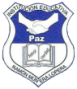 Plan de Estudio por Competencias2017COMPONENTE FORMACIÓN HUMANAAREA: HumanidadesASIGNATURA: InglésPlan de Estudio por Competencias2017COMPONENTE FORMACIÓN HUMANAAREA: Humanidades   ASIGNATURA: Lengua Castellana e Inglés PRESENTACIÓNEn el área de Humanidades el desarrollo del lenguaje está orientado hacia una teoría desde la cual todo sujeto escompetente y cumple un proceso, que no puede ser aislado de la propuesta pedagogica de la institucion. Con este finel area esta orientada hacia los procesos semanticos-comunicativos, donde el estudiante relacione el lenguaje comoconocimiento y el lenguaje como comunicación con una intencionalidad comunicativa.Desde ésta perspectiva está constituido el lenguaje como eje articulador de las diversas y complejas dimensiones queapuntan a la construcción humana, y a la vez como objeto dinámico y referido a los procesos de evolución social,politica e ideologica. De acuerdo con esto la enseñanza de esta área está relacionada con las reflexiones sobre ellenguaje y sus aproximaciones a las dimensiones cognitivas, éticas y estéticas de los sujetos, además promueve el papel del maestro reflexivo, dinámico y articulador del saber específico con el saber pedagógico.NormatividadEl Área Humanidades: Lengua Castellana y Lengua extranjera, está constituida legalmente desde la ConstituciónNacional de 1991 en los derechos fundamentales; La ley General de Educaciòn en los fines de la educación y losaportes que le hace a los procesos educativos en los ciclos Pre-escolar, Básica Primaria, Basica Secundaria, MediaAcadémica; los Lineamientos Curriculares de Lengua Castellana , Lineamientos Curriculares de Lengua Extranjera,Decreto 0230 que regula los procesos de evaluación.Contexto disciplinarEste plan busca responder a las necesidades y problemáticas de la población ubicada en la Comuna Nororiental deMedellín, en el barrio Manrique Oriental (El Raizal) atendida por la institución educativa Ramón Múnera Lopera, la cualnace en la década de los 50 como una solución para educar a los desplazados que llegaban cada día por la violencia.Las familias que pertenecen a esta comunidad son numerosas, la mayoría conformadas por madres cabezas de familia;viven en casas construidas en invasión y no tienen acceso a los servicios públicos como agua potable, energía,alcantarillado y teléfono. Los miembros de estas familias se dedican al trabajo informal (vendedores ambulantes),otros se encuentran desempleados y solo unos pocos cuentan con un empleo estable. A nivel académico los estudiantes se muestran interesados por aprender y salir adelante, pero falta un poco mas declaridad en la norma y en el cumplimiento de esta.Respondiendo a este contexto el colectivo académico del área asume el lenguaje como un elemento para lacomunicación y significación por este motivo las disciplinas específicas en las que se apoya el área, son esencialmente:la gramática en tanto promueve el acercamiento al lenguaje como estructura y la lingüística como proceso designificación. Además apunta a la formación en valores como la comunicación, que nos habla de la trascendencia delas ideas; el cultivo del pensamiento crítico que reflexiona sobre la época en la cual se vive, sus bondades y defectos;la interiorización y reflexión al estudiar sistematicamente el idioma, se origina una reflexión ordenada sobrefenómenos centrales de la lengua propia. La lectura comprensiva lleva a una interiorización del contenido y a unanálisis que en la realidad puede conducir a transformaciones; el estudio como una multitud de ventanas que conducea ver más allá, con horizontes nuevos e infinitos; la apertura a los otros como la capacidad para superar las barrerassociales, económicas y culturales; la cosmovisión amplia para tener criterios sobre pilares que lo lleven a su propiacosmovisión de la vida y sus circustancias; la autocritica que incluye las creencias personales y la socializacióncomo base de la interacción social.OBJETIVOS DEL ÁREA.OBJETIVO GENERAL DEL ÁREADesarrollar las competencias para leer, escribir, escuchar, hablar y comunicarse adecuada y correctamente, utilizandoel lenguaje como medio para la expresión del pensamiento,la apropiacion, construcción y comunicación delconocimiento con miras al desarrollo de la capacidad para participar en la vida económica, política, social, cultural desu entorno .OBJETIVOS POR GRADO:GRADO PRIMERO: Fortalecer el desarrollo de las competencias y habilidades basicas para la utilizacion de la lengua,como medio para acceder y construir el conocimiento.GRADO SEGUNDO: Expresar ideas y sentimientos según la situación, con un vocabulario pertinente, utilizando losdiferentes matices de la voz y las herramientas gramaticales apropiadas en el lenguaje oral y escrito.GRADO TERCERO: Fortalecer las habilidades de lectura y escritura de diferentes textos, utilizando las normassemanticas, comentando la información que transmiten, adquiriendo nuevos conocimientos y visualizando lassemejanzas y diferencias entre ellos.GRADO CUARTO: Utilizar adecuadamente el lenguaje oral y escrito en la comunicacion, fortaleciendo la lectura dediferentes tipos de textos y el manejo con propiedad de los conceptos basicos del area.GRADO QUINTO: Reconocer los diferentes textos literarios mediante la lectura de fábulas, poemas, leyendas, cuentos,entre otros, como herramientas comunicativas, que favorecen el desarrollo de la expresión oral y escrita. .GRADO SEXTO: Reconer conceptos como: comunicacion lenguaje, habla, dialecto para fortalecer el desarrollo de lashabilidades basicas, la expresion corporal, la identificacion y creacion de los diferentes tipos de textos.GRADO SEPTIMO:Identificar a traves del lenguaje las reglas basicas de los actos comunicativos, produciendo diferentestipos de textos que garanticen estructuras textuales que les posibiliten interacciones comunicativas pertinentes ysignificativas para el desarrollo de sus habilidades de comprension y analisis.GRADO OCTAVO: Desarrollar habilidades de analisis y sintesis mediante el manejo de diversos temas, adquiriendodestreza para pensar con rapidez.GRADO NOVENO:Identificar estructuras interpretativas y argumentativas, desarrollando la capacidad de reflexion ycritica en diversos tipos de textosGRADO DECIMO:Identificar las estruturas de la comunicación oral y escrita, fundamentando la claridad y coherencia,asi mismo el conocimiento de la literatura española para un desarrollo argumentativo, critico, analitico y propositivo.GRADO UNDECIMO: Valorar el lenguaje con todas sus normas, aplicarlas a todos los actos comunicativos para lainterpretacion, confrontacion, estableciendo acuerdos, que le permita desenvolverse en el entorno socialMETODOLOGÍA – ESTRATEGIASPerspectiva DidácticaLa metodología es el camino a seguir en la construcción del conocimiento y responde a las perspectivas del área,sustentadas en el enfoque constructivista, que hace énfasis en la teoría de la significación de Ausubel, el aprendizajecooperativo o en equipo, la metodología problémica de Graves y la comprensiva de Perkins. Estas perspectivas secristalizan en diferentes estrategias didácticas como las actividades participativas, el trabajo en equipo, la exposición,la lectura comprensiva y las situaciones vivenciales donde cada estudiante explore y descubra respuestas por simismo; además se requiere de la planeación, evaluación y optimización de recursos del equipo de trabajo, latransversalidad de los proyectos institucionales (Ahorro Escolar, Medio Ambiente, Sexualidad, Creciendo Juntos,Seguridad Vial, Comunicación y Lenguaje) y de los Ejes Institucionales (Multiculturalidad, Comunicación, MedioAmbiente, Convivencia).RECURSOSIncorporación de las TICEVALUACIÓNEn esta área el proceso de seguimiento y evaluación se rige por los parámetros establecidos por el consejo académicoen el SIEPE Sistema Institucional de Evaluación y Promoción Escolar. Véase en manual de Convivencia de la I.E.Ramón Múnera Lopera.En cuanto a las Necesidades educativas especiales en educación tenemos acompañamiento de variasinstituciones como la UAI y otras instituciones a las cuales podemos remitir aquellos estudiantes que necesitenacompañamiento o intervención en otras áreas. Sin embargo, aquellos estudiantes que tienen diagnosticadasnecesidades educativas especiales se les aplican los desempeños básicosACTIVIDADES PROPIAS DEL ÁREAPara optimizar el proceso de enseñanza-aprendizaje desarrollaremos acciones de fortalecimiento del área, entre ellas:la estrategia de comprensión y producción lectora donde en cada grado cada estudiante escribe la enseñanzaque le deja una lectura libre diaria, la complejidad se aumentará de acuerdo al grado, aumentando progresivamenteen cantidad y calidad hasta obtener un escrito coherente con el grado; además cada estudiante deberá leer cada díaun texto de su libre elección (revistas, periódicos, artículos, editoriales, obras literarias, cuentos, historietas, entreotras) y realizará una síntesis a manera de enseñanza en forma escrita utilizando un vocabulario coherente con nivelescolar.Así mismo fortaleceremos el área con la estrategia de interpretación literaria y producción escrita donde seseleccionará y leerá mentalmente un artículo de interés nacional de algún periódico o revista (El Colombiano, elTiempo, El Mundo, Semana, Cromos) identificando la enseñanza, moraleja o tesis del autor y se socializa. Estaestrategia se efectuará la última hora de clase semanal.Además desarrollaremos la estrategia de interpretación y producción lectora donde se realizará lectura de uncuento en forma oral o mental para extraer los personajes y construir un nuevo inicio y un nuevo fin, utilizando en sutotalidad todos los personajes; esta actividad se llevará a cabo dos veces al mes.Y por último aplicaremos la estrategia de lectura y producción literaria donde cada estudiante escogerá una obraliteraria según la literatura correspondiente al nivel escolar; en Básica Primaria: Cuentos, Mitos, Leyendas,Historietas, lectura de imágenes según el grado; en Básica Secundaria: sexto grado: cuento, séptimo grado: mitosy leyendas; octavo grado: literatura colombiana; noveno grado: literatura hispanoamericana; décimo grado: literaturaespañola; undécimo grado; literatura universal; esta actividad se realizará una vez por período, de tal forma que cadaestudiante leerá mínimo cuatro obras literarias por año.PROYECTOS TRANSVERSALES.El área se inscribe en todos los proyectos institucionales, especialmente en el proyecto”Lenguaje y comunicación"así como en los ejes transversales concertados por la comunidad educativa: Medio Ambiente, Multiculturalidad,Comunicación y Convivencia; potenciando en el educando la expresión respetuosa de sus opiniones, la resolucióndialogada y pacífica de los conflictos, el cuidado de los elementos naturales y el respeto por las ideas del otro. Seacual fuese su raza.SEGUIMIENTO Y EVALUACIÓN DEL AREAPensar la evaluación, es pensar acerca de la concepción pedagógica que se tiene sobre el proceso de enseñanza yaprendizaje, e implica necesariamente introducirse en un tema muy complejo. Intentaremos plantear ciertascuestiones que aporten elementos para empezar a desentrañar alguna dimensión de esta trama. Un aspectofundamental es tener en claro el posicionamiento didáctico desde el cual “se mira”, es decir, explicitar el marcoconceptual que sustenta y da sentido a la tarea. Y entonces nos ubicamos dentro de una concepción constructivistadel aprendizaje y dentro del enfoque comunicativo, reflexivo y pragmático de la enseñanza de la LenguaCastellana y la Literatura.Así posicionados, podemos plantear en principio dos dimensiones a tener en cuenta: la pedagógica y la del aprendizaje.Desde lo pedagógico, la función de la evaluación es reguladora, no sólo de la enseñanza (en tanto brinda al docenteelementos imprescindibles para realizar los ajustes necesarios), sino también del aprendizaje, porque promueve enlos estudiantes el proceso de aprendizaje autorregulado. Se enseña, a través de contenidos, a aprender en formaautónoma. La dimensión del aprendizaje se subordina a la pedagógica y se vincula al éxito o fracaso académico, dados por la aprobación y desaprobación, con todas las consecuencias sociales que esto conlleva. En este sentido, se nosplantea una cuestión ética que nos enfrenta con nuestra responsabilid$ad profesional y ciudadana, ya que, como dice R. Connel, las prácticas evaluadoras del alumnado nunca son dispositivos socialmente neutros, son en esencia técnicas sociales y como tales, tienen inevitablemente consecuencias sociales.Y si nos internamos en la especificidad del área, al referirnos a la competencia comunicativa, pareciera que laresponsabilidad es mayor, porque de esta competencia depende también el éxito o fracaso en otras áreas. Sabemosque la lengua tiene un carácter instrumental que atraviesa todos los discursos, a la vez que el pensamiento seestructura entrelazado con lo lingüístico. Es por eso, que en algún sentido, todo docente es docente de Lengua, y esto incluye, obviamente, la evaluación.La actividad mental constructiva implica la interiorización, autorregulación y uso autónomo de estrategias delectura, escritura y uso de la oralidad en situaciones comunicativas reales diversas. Cuando hablamos deluso de estrategias nos estamos refiriendo a esa capacidad intelectual que se va formando gradual y progresivamenteen cada uno de nosotros, por la que tenemos conciencia de nuestra actividad mental, de los objetivos en función delos cuales ponemos en juego determinados recursos que van regulando esa actividad. Pensemos a modo de ejemploen las diferentes estrategias que utilizamos como lectores, según se trate de leer para estudiar algo de lo quetendremos que dar cuenta, leer para tener un panorama general de algo, leer para investigar profundamente, leerpara seguir un instructivo, leer por placer, etc. No cabe duda de que el abordaje y los procedimientos utilizados sonsumamente distintos.El docente de Lengua, al evaluar, orienta utilizando sus propios criterios y parámetros, y su intervención debe serviral alumno para ir comprendiendo esos parámetros de regulación e interiorizarlos de modo tal que él mismo puedaponerlos en acto de forma cada vez más autónoma, regulando su propio aprendizaje. Jerarquizamos así una visiónprocesal, constructivista y estratégica de la lectura y producción de discursos orales y escritos. Entoncesadquiere una gran importancia la evaluación formativa, que es la que verdaderamente acompaña y orienta esaconstrucción. Tal vez no esté de más aclarar que no se excluye la evaluación sumativa, que marca un momento de“cierre” – aunque provisorio o parcial – de un contenido, una unidad temática o de un proyecto, y que sirve para sabersi se lograron los objetivos propuestos a propósito de los contenidos seleccionados. Aquí los instrumentos deben serlo más variados posibles e integradores, (ej. versión final de discursos cuyos formatos, géneros, canales comunicativosy registros sean diversos - ).Tratando de ser coherentes con el enfoque, no podemos pensar a la evaluación como algo separado, porque estaconcepción de la enseñanza implica ofrecer propuestas que incluyan una evaluación permanente, variada y prolongada, que no focalice la atención exclusivamente en el producto terminado y que sí aparezca integrada a todoel proceso.Entonces tenemos que pensar en una amplia gama de actividades diversas que trabajen sobre los cuatro ejes: leer,escribir, hablar, escuchar.ANEXOSInventario del áreaPlan de operativopresupuestal anual.Informe y registro de actividades anuales.ESTANDARESTAXONOMIA DE BLOOMCOMPONENTE PEDAGOGICOCódigo:Versión: 2Fecha: Mayo 2 de 2012PLAN DE AREA2017Código:Versión: 2Fecha: Mayo 2 de 2012COMPONENTE COMUNICATIVOCOMPONENTE COMUNICATIVOPLAN DE AREA: HumanidadesASIGNATURA: Lengua CastellanaCICLO IVCICLO IVEQUIPO DE TRABAJO:GLORIA MARLLORY DIAZ CAICEDODIANA VASQUEZMARTHA ELENA CARDENASEQUIPO DE TRABAJO:GLORIA MARLLORY DIAZ CAICEDODIANA VASQUEZMARTHA ELENA CARDENASCOMPONENTE PEDAGOGICOCódigo:Versión: 3Fecha: Enero de 2017PLAN DE AREA2017Código:Versión: 3Fecha: Enero de 2017COMPONENTE FORMACIÓN HUMANACOMPONENTE FORMACIÓN HUMANAPLAN DE AREA: HumanidadesASIGNATURA: InglésCICLO IVCICLO IVEQUIPO DE TRABAJO:Claudia IbarguenEQUIPO DE TRABAJO:Claudia IbarguenENUNCIADO1. ESCUCHA2. LECTURA3. ESCRITURA4. MONÓLOGO5. CONVERSACIÓNVERBOESTÁNDARES DE COMPETENCIAESTÁNDARES DE COMPETENCIAESTÁNDARES DE COMPETENCIAESTÁNDARES DE COMPETENCIAESTÁNDARES DE COMPETENCIAsigoSigo las instrucciones dadas en clase para realizar actividades académicasentiendoEntiendo lo que me dicen el profesor y mis compañeros en interacciones cotidianas dentro del aula, sin necesidad de repeticiónidentificoIdentifico ideas generales y específicas en textos orales, si tengo conocimiento del tema y del vocabulario utilizado.-Identifico diferentes roles de los hablantes que participan en conversaciones de temas relacionados con mis intereses.- Identifico la información clave en conversaciones breves tomadas de la vida real, si están acompañadas por imágenes.identificoiniciación, nudo y desenlace en una narración.- identifico puntos a favor y en contra en un texto argumentativo sobre temas con los que estoy familiarizado- Identifico  la recurrencia de ideas en un mismo texto.- identifico  relaciones de significado expresadas en textos sobre temas que me son familiares.-Identifico elementos culturales presentes en textos sencillos.reconozcoReconozco los elementos de enlace de un texto oral para identificar su secuencia-Reconozco el propósito de diferentes tipos de textos que presentan mis compañeros en clase.Reconozco el propósito de una descripción en textos narrativos de mediana extensión.muestroMuestro una actitud respetuosa y tolerante al escuchar a otrosutilizoUtilizo mi conocimiento general del mundo para comprender lo que escuchoinfieroInfiero información específica a partir de un texto oralcomprendoComprendo relaciones de adición, contraste, orden temporal y espacial y causa-efecto entre enunciados sencillos.- Comprendo la información implícita en textos relacionados con temas de mi interés.representoRepresento, en forma gráfica, la información que encuentro en textos que comparan y contrastan objetos, animales y personasvaloroValoro la lectura como una actividad importante para todas las áreas de mi vida.diferencioDiferencio la estructura organizativa de textos descriptivos, narrativos y argumentativos.escriboEscribo narraciones sobre experiencias personales y hechos a mi alrededor- Escribo mensajes en diferentes formatos sobre temas de mi interés.diligencioDiligencio efectivamente formatos con información personalcontestoContesto, en forma escrita, preguntas relacionadas con textos que he leído.produzcoProduzco textos sencillos con diferentes funciones (describir, narrar, argumentar) sobre temas personales y relacionados con otras asignaturas.parafraseoParafraseo información que leo como parte de mis actividades académicas.organizoOrganizo párrafos coherentes cortos, teniendo en cuenta elementos formales del lenguaje como ortografía y puntuación.usoUso planes representados en mapas o diagramas para desarrollar mis escritosUso un plan para exponer temas relacionados con el entorno académico de otras asignaturasUso lenguaje formal o informal en juegos de rol improvisados, según el contextoejemplificoEjemplifico mis puntos de vista sobre los temas que escriboeditoEdito mis escritos en clase, teniendo en cuenta reglas de ortografía, adecuación del vocabulario y estructuras gramaticales.hagoHago exposiciones ensayadas y breves sobre algún tema académico de mi interés.Hago descripciones sencillas sobre diversos asuntos cotidianos de mi entorno.Hago presentaciones cortas y ensayadas sobre temas cotidianos y personales.narroNarro historias cortas enlazando mis ideas de manera apropiada.expresoExpreso mis opiniones, gustos y preferencias sobre temas que he trabajado en clase, utilizando estrategias para monitorear mi pronunciación. Expreso mi opinión sobre asuntos de interés general para mí y mis compañeros.explicoExplico y justifico brevemente mis planes y acciones.conversoConverso con mis compañeros y mi profesor sobre experiencias pasadas y planes futuros.Converso con mis compañeros y mi profesor sobre experiencias pasadas y planes futurosparticipoParticipo en una conversación cuando mi interlocutor me da el tiempo para pensar mis respuestas.Me arriesgoMe arriesgo a participar en una conversación con mis compañeros y mi profesorMe apoyoMe apoyo en mis conocimientos generales del mundo para participar en una conversación.interactúoInteractúo con mis compañeros y profesor para tomar decisiones sobre temas específicos que conozcomonitoreoMonitoreo la toma de turnos entre los participantes en discusiones sobre temas preparados con anterioridad.demuestroDemuestro que reconozco elementos de la cultura extranjera y los relaciono con mi cultura.CONCEPTUALES  - SABERPROCEDIMENTALES -  HACERACTITUDINALES - SER1.Entiendo lo que me dicen el profesor y mis compañeros en interacciones cotidianas dentro del aula, sin necesidad de repetición (8p1)18. Sigo las instrucciones dadas en clase para realizar actividades académicas8p1-2-3-49p1-2-3-445. Muestro una actitud respetuosa y tolerante al escuchar a otros.(8p1-p2-p3p49p1-2-3-42. Identifico  ideas generales y específicas en textos orales, si tengo conocimiento del tema y del vocabulario utilizado.8p119. Utilizo mi conocimiento general del mundo para comprender lo que escucho8p146. Valoro la lectura como una actividad importante para todas las áreas de mi vida8p1-p2-p3-p49p1-2-3-43.Reconozco los elementos de enlace de un texto oral para identificar su secuencia 8p320. Represento, en forma gráfica, la información que encuentro en textos que comparan y contrastan objetos, animales y personas.9p147. Participo en una conversación cuando mi interlocutor me da el tiempo para pensar mis respuestas 9p44. Identifico diferentes roles de los hablantes que participan en conversaciones de temas relacionados con mis intereses.8p221. Escribo narraciones sobre experiencias personales y hechos a mi alrededor 8p4.5. Infiero información específica a partir de un texto oral.8p122. Escribo mensajes en diferentes formatos sobre temas de mi interés.9p2.6. Identifico la información clave en conversaciones breves tomadas de la vida real, si están acompañadas por imágenes.8p223. Diligencio efectivamente formatos con información personal 8p17. Reconozco el propósito de diferentes tipos de textos que presentan mis compañeros en clase.9p124. Contesto, en forma escrita, preguntas relacionadas con textos que he leído.9p28. Identifico iniciación, nudo y desenlace en una narración.9p425. Produzco textos sencillos con diferentes funciones (describir, narrar, argumentar) sobre temas personales y relacionados con otras asignaturas.9p39. Reconozco el propósito de una descripción en textos narrativos de mediana extensión.9p326. Parafraseo información que leo como parte de mis actividades académicas 9p310. identifico puntos a favor y en contra en un texto argumentativo sobre temas con los que estoy familiarizado.9p427. Organizo párrafos coherentes cortos, teniendo en cuenta elementos formales del lenguaje como ortografía y puntuación 9p311. Comprendo relaciones de adición, contraste, orden temporal y espacial y causa-efecto entre enunciados sencillos.8p328. Uso planes representados en mapas o diagramas para desarrollar mis escritos9p112. Identifico la recurrencia de ideas en un mismo texto.9p429. Ejemplifico mis puntos de vista sobre los temas que escribo 9p413. Identifico relaciones de significado expresadas en textos sobre temas que me son familiares 8p230. Edito mis escritos en clase, teniendo en cuenta reglas de ortografía, adecuación del vocabulario y estructuras gramaticales.9p314. Comprendo la información implícita en textos relacionados con temas de mi interés.8p331. Hago presentaciones cortas y ensayadas sobre temas cotidianos y personales.8p215. Diferencio la estructura organizativa de textos descriptivos, narrativos y argumentativos.9p132. Narro historias cortas enlazando mis ideas de manera apropiada 9p416. Identifico elementos culturales presentes en textos sencillos8p333.Expreso mi opinión sobre asuntos de interés general para mí y mis compañeros 9p217. Demuestro que reconozco elementos de la cultura extranjera y los relaciono con mi cultura8p434. Explico y justifico brevemente mis planes y acciones 9p335. Hago descripciones sencillas sobre diversos asuntos cotidianos de mi entorno 9p136. Hago exposiciones ensayadas y breves sobre algún tema académico de mi interés 9p337. Expreso mis opiniones, gustos y preferencias sobre temas que he trabajado en clase, utilizando estrategias para monitorear mi pronunciación 9p238. Uso un plan para exponer temas relacionados con el entorno académico de otras asignaturas 9p439. Converso con mis compañeros y mi profesor sobre experiencias pasadas y planes futuros.9p440. Me apoyo en mis conocimientos generales del mundo para participar en una conversación.9p441. Uso lenguaje formal o informal en juegos de rol improvisados, según el contexto8p142. Interactúo con mis compañeros y profesor para tomar decisiones sobre temas específicos que conozco 8p443. Monitoreo la toma de turnos entre los participantes en discusiones sobre temas preparados con anterioridad.9p444. Me arriesgo a participar en una conversación con mis compañeros y mi profesor.9p4GRADOS: 8º. Y 9º. GRADOS: 8º. Y 9º. GRADOS: 8º. Y 9º. GRADOS: 8º. Y 9º. GRADOS: 8º. Y 9º. GRADOS: 8º. Y 9º. GRADOS: 8º. Y 9º. GRADOS: 8º. Y 9º. GRADOS: 8º. Y 9º. GRADOS: 8º. Y 9º. GRADOS: 8º. Y 9º. GRADOS: 8º. Y 9º. GRADOS: 8º. Y 9º. No. Periodos: 2No. Periodos: 2No. Periodos: 2No. Periodos: 2No. Periodos: 2No. Periodos: 2No. Periodos: 2No. Periodos: 2No. Periodos: 2No. Periodos: 2INTENSIDAD SEMANAL:3  horasINTENSIDAD SEMANAL:3  horasINTENSIDAD SEMANAL:3  horasINTENSIDAD SEMANAL:3  horasMETA DEL CICLO:Los estudiantes al terminar este nivel estarán e capacidad de leer y comprender textos narrativos y descriptivos  de diferentes fuentes sobre temas que les son familiares  y participar en conversaciones en las que expresen opiniones e intercambio de información sobre temas personales o de su vida diaria.META DEL CICLO:Los estudiantes al terminar este nivel estarán e capacidad de leer y comprender textos narrativos y descriptivos  de diferentes fuentes sobre temas que les son familiares  y participar en conversaciones en las que expresen opiniones e intercambio de información sobre temas personales o de su vida diaria.META DEL CICLO:Los estudiantes al terminar este nivel estarán e capacidad de leer y comprender textos narrativos y descriptivos  de diferentes fuentes sobre temas que les son familiares  y participar en conversaciones en las que expresen opiniones e intercambio de información sobre temas personales o de su vida diaria.META DEL CICLO:Los estudiantes al terminar este nivel estarán e capacidad de leer y comprender textos narrativos y descriptivos  de diferentes fuentes sobre temas que les son familiares  y participar en conversaciones en las que expresen opiniones e intercambio de información sobre temas personales o de su vida diaria.META DEL CICLO:Los estudiantes al terminar este nivel estarán e capacidad de leer y comprender textos narrativos y descriptivos  de diferentes fuentes sobre temas que les son familiares  y participar en conversaciones en las que expresen opiniones e intercambio de información sobre temas personales o de su vida diaria.META DEL CICLO:Los estudiantes al terminar este nivel estarán e capacidad de leer y comprender textos narrativos y descriptivos  de diferentes fuentes sobre temas que les son familiares  y participar en conversaciones en las que expresen opiniones e intercambio de información sobre temas personales o de su vida diaria.META DEL CICLO:Los estudiantes al terminar este nivel estarán e capacidad de leer y comprender textos narrativos y descriptivos  de diferentes fuentes sobre temas que les son familiares  y participar en conversaciones en las que expresen opiniones e intercambio de información sobre temas personales o de su vida diaria.META DEL CICLO:Los estudiantes al terminar este nivel estarán e capacidad de leer y comprender textos narrativos y descriptivos  de diferentes fuentes sobre temas que les son familiares  y participar en conversaciones en las que expresen opiniones e intercambio de información sobre temas personales o de su vida diaria.META DEL CICLO:Los estudiantes al terminar este nivel estarán e capacidad de leer y comprender textos narrativos y descriptivos  de diferentes fuentes sobre temas que les son familiares  y participar en conversaciones en las que expresen opiniones e intercambio de información sobre temas personales o de su vida diaria.META DEL CICLO:Los estudiantes al terminar este nivel estarán e capacidad de leer y comprender textos narrativos y descriptivos  de diferentes fuentes sobre temas que les son familiares  y participar en conversaciones en las que expresen opiniones e intercambio de información sobre temas personales o de su vida diaria.META DEL CICLO:Los estudiantes al terminar este nivel estarán e capacidad de leer y comprender textos narrativos y descriptivos  de diferentes fuentes sobre temas que les son familiares  y participar en conversaciones en las que expresen opiniones e intercambio de información sobre temas personales o de su vida diaria.META DEL CICLO:Los estudiantes al terminar este nivel estarán e capacidad de leer y comprender textos narrativos y descriptivos  de diferentes fuentes sobre temas que les son familiares  y participar en conversaciones en las que expresen opiniones e intercambio de información sobre temas personales o de su vida diaria.META DEL CICLO:Los estudiantes al terminar este nivel estarán e capacidad de leer y comprender textos narrativos y descriptivos  de diferentes fuentes sobre temas que les son familiares  y participar en conversaciones en las que expresen opiniones e intercambio de información sobre temas personales o de su vida diaria.META DEL CICLO:Los estudiantes al terminar este nivel estarán e capacidad de leer y comprender textos narrativos y descriptivos  de diferentes fuentes sobre temas que les son familiares  y participar en conversaciones en las que expresen opiniones e intercambio de información sobre temas personales o de su vida diaria.META DEL CICLO:Los estudiantes al terminar este nivel estarán e capacidad de leer y comprender textos narrativos y descriptivos  de diferentes fuentes sobre temas que les son familiares  y participar en conversaciones en las que expresen opiniones e intercambio de información sobre temas personales o de su vida diaria.META DEL CICLO:Los estudiantes al terminar este nivel estarán e capacidad de leer y comprender textos narrativos y descriptivos  de diferentes fuentes sobre temas que les son familiares  y participar en conversaciones en las que expresen opiniones e intercambio de información sobre temas personales o de su vida diaria.META DEL CICLO:Los estudiantes al terminar este nivel estarán e capacidad de leer y comprender textos narrativos y descriptivos  de diferentes fuentes sobre temas que les son familiares  y participar en conversaciones en las que expresen opiniones e intercambio de información sobre temas personales o de su vida diaria.META DEL CICLO:Los estudiantes al terminar este nivel estarán e capacidad de leer y comprender textos narrativos y descriptivos  de diferentes fuentes sobre temas que les son familiares  y participar en conversaciones en las que expresen opiniones e intercambio de información sobre temas personales o de su vida diaria.META DEL CICLO:Los estudiantes al terminar este nivel estarán e capacidad de leer y comprender textos narrativos y descriptivos  de diferentes fuentes sobre temas que les son familiares  y participar en conversaciones en las que expresen opiniones e intercambio de información sobre temas personales o de su vida diaria.META DEL CICLO:Los estudiantes al terminar este nivel estarán e capacidad de leer y comprender textos narrativos y descriptivos  de diferentes fuentes sobre temas que les son familiares  y participar en conversaciones en las que expresen opiniones e intercambio de información sobre temas personales o de su vida diaria.META DEL CICLO:Los estudiantes al terminar este nivel estarán e capacidad de leer y comprender textos narrativos y descriptivos  de diferentes fuentes sobre temas que les son familiares  y participar en conversaciones en las que expresen opiniones e intercambio de información sobre temas personales o de su vida diaria.META DEL CICLO:Los estudiantes al terminar este nivel estarán e capacidad de leer y comprender textos narrativos y descriptivos  de diferentes fuentes sobre temas que les son familiares  y participar en conversaciones en las que expresen opiniones e intercambio de información sobre temas personales o de su vida diaria.META DEL CICLO:Los estudiantes al terminar este nivel estarán e capacidad de leer y comprender textos narrativos y descriptivos  de diferentes fuentes sobre temas que les son familiares  y participar en conversaciones en las que expresen opiniones e intercambio de información sobre temas personales o de su vida diaria.META DEL CICLO:Los estudiantes al terminar este nivel estarán e capacidad de leer y comprender textos narrativos y descriptivos  de diferentes fuentes sobre temas que les son familiares  y participar en conversaciones en las que expresen opiniones e intercambio de información sobre temas personales o de su vida diaria.META DEL CICLO:Los estudiantes al terminar este nivel estarán e capacidad de leer y comprender textos narrativos y descriptivos  de diferentes fuentes sobre temas que les son familiares  y participar en conversaciones en las que expresen opiniones e intercambio de información sobre temas personales o de su vida diaria.META DEL CICLO:Los estudiantes al terminar este nivel estarán e capacidad de leer y comprender textos narrativos y descriptivos  de diferentes fuentes sobre temas que les son familiares  y participar en conversaciones en las que expresen opiniones e intercambio de información sobre temas personales o de su vida diaria.META DEL CICLO:Los estudiantes al terminar este nivel estarán e capacidad de leer y comprender textos narrativos y descriptivos  de diferentes fuentes sobre temas que les son familiares  y participar en conversaciones en las que expresen opiniones e intercambio de información sobre temas personales o de su vida diaria.OBJETIVOS POR GRADOSGRADO 8Adquirir herramientas que le permitan  comunicarse en tareas sencillas y habituales que  requieren un intercambio oral a través de ejercicios de escucha, lectura y escritura de  discursos sencillos con  un lenguaje muy habitual y cotidiano relacionado con el trabajo, el entorno o asuntos que sean de su interésGRADO 9Perfeccionar  las  habilidades del lenguaje (escucha, habla, lectura y escritura) mediante  ejercicios práctico de estas dentro y fuera de  clase para lograr un buen desempeño en las pruebas de estado.OBJETIVOS POR GRADOSGRADO 8Adquirir herramientas que le permitan  comunicarse en tareas sencillas y habituales que  requieren un intercambio oral a través de ejercicios de escucha, lectura y escritura de  discursos sencillos con  un lenguaje muy habitual y cotidiano relacionado con el trabajo, el entorno o asuntos que sean de su interésGRADO 9Perfeccionar  las  habilidades del lenguaje (escucha, habla, lectura y escritura) mediante  ejercicios práctico de estas dentro y fuera de  clase para lograr un buen desempeño en las pruebas de estado.OBJETIVOS POR GRADOSGRADO 8Adquirir herramientas que le permitan  comunicarse en tareas sencillas y habituales que  requieren un intercambio oral a través de ejercicios de escucha, lectura y escritura de  discursos sencillos con  un lenguaje muy habitual y cotidiano relacionado con el trabajo, el entorno o asuntos que sean de su interésGRADO 9Perfeccionar  las  habilidades del lenguaje (escucha, habla, lectura y escritura) mediante  ejercicios práctico de estas dentro y fuera de  clase para lograr un buen desempeño en las pruebas de estado.OBJETIVOS POR GRADOSGRADO 8Adquirir herramientas que le permitan  comunicarse en tareas sencillas y habituales que  requieren un intercambio oral a través de ejercicios de escucha, lectura y escritura de  discursos sencillos con  un lenguaje muy habitual y cotidiano relacionado con el trabajo, el entorno o asuntos que sean de su interésGRADO 9Perfeccionar  las  habilidades del lenguaje (escucha, habla, lectura y escritura) mediante  ejercicios práctico de estas dentro y fuera de  clase para lograr un buen desempeño en las pruebas de estado.OBJETIVOS POR GRADOSGRADO 8Adquirir herramientas que le permitan  comunicarse en tareas sencillas y habituales que  requieren un intercambio oral a través de ejercicios de escucha, lectura y escritura de  discursos sencillos con  un lenguaje muy habitual y cotidiano relacionado con el trabajo, el entorno o asuntos que sean de su interésGRADO 9Perfeccionar  las  habilidades del lenguaje (escucha, habla, lectura y escritura) mediante  ejercicios práctico de estas dentro y fuera de  clase para lograr un buen desempeño en las pruebas de estado.OBJETIVOS POR GRADOSGRADO 8Adquirir herramientas que le permitan  comunicarse en tareas sencillas y habituales que  requieren un intercambio oral a través de ejercicios de escucha, lectura y escritura de  discursos sencillos con  un lenguaje muy habitual y cotidiano relacionado con el trabajo, el entorno o asuntos que sean de su interésGRADO 9Perfeccionar  las  habilidades del lenguaje (escucha, habla, lectura y escritura) mediante  ejercicios práctico de estas dentro y fuera de  clase para lograr un buen desempeño en las pruebas de estado.OBJETIVOS POR GRADOSGRADO 8Adquirir herramientas que le permitan  comunicarse en tareas sencillas y habituales que  requieren un intercambio oral a través de ejercicios de escucha, lectura y escritura de  discursos sencillos con  un lenguaje muy habitual y cotidiano relacionado con el trabajo, el entorno o asuntos que sean de su interésGRADO 9Perfeccionar  las  habilidades del lenguaje (escucha, habla, lectura y escritura) mediante  ejercicios práctico de estas dentro y fuera de  clase para lograr un buen desempeño en las pruebas de estado.OBJETIVOS POR GRADOSGRADO 8Adquirir herramientas que le permitan  comunicarse en tareas sencillas y habituales que  requieren un intercambio oral a través de ejercicios de escucha, lectura y escritura de  discursos sencillos con  un lenguaje muy habitual y cotidiano relacionado con el trabajo, el entorno o asuntos que sean de su interésGRADO 9Perfeccionar  las  habilidades del lenguaje (escucha, habla, lectura y escritura) mediante  ejercicios práctico de estas dentro y fuera de  clase para lograr un buen desempeño en las pruebas de estado.OBJETIVOS POR GRADOSGRADO 8Adquirir herramientas que le permitan  comunicarse en tareas sencillas y habituales que  requieren un intercambio oral a través de ejercicios de escucha, lectura y escritura de  discursos sencillos con  un lenguaje muy habitual y cotidiano relacionado con el trabajo, el entorno o asuntos que sean de su interésGRADO 9Perfeccionar  las  habilidades del lenguaje (escucha, habla, lectura y escritura) mediante  ejercicios práctico de estas dentro y fuera de  clase para lograr un buen desempeño en las pruebas de estado.OBJETIVOS POR GRADOSGRADO 8Adquirir herramientas que le permitan  comunicarse en tareas sencillas y habituales que  requieren un intercambio oral a través de ejercicios de escucha, lectura y escritura de  discursos sencillos con  un lenguaje muy habitual y cotidiano relacionado con el trabajo, el entorno o asuntos que sean de su interésGRADO 9Perfeccionar  las  habilidades del lenguaje (escucha, habla, lectura y escritura) mediante  ejercicios práctico de estas dentro y fuera de  clase para lograr un buen desempeño en las pruebas de estado.OBJETIVOS POR GRADOSGRADO 8Adquirir herramientas que le permitan  comunicarse en tareas sencillas y habituales que  requieren un intercambio oral a través de ejercicios de escucha, lectura y escritura de  discursos sencillos con  un lenguaje muy habitual y cotidiano relacionado con el trabajo, el entorno o asuntos que sean de su interésGRADO 9Perfeccionar  las  habilidades del lenguaje (escucha, habla, lectura y escritura) mediante  ejercicios práctico de estas dentro y fuera de  clase para lograr un buen desempeño en las pruebas de estado.OBJETIVOS POR GRADOSGRADO 8Adquirir herramientas que le permitan  comunicarse en tareas sencillas y habituales que  requieren un intercambio oral a través de ejercicios de escucha, lectura y escritura de  discursos sencillos con  un lenguaje muy habitual y cotidiano relacionado con el trabajo, el entorno o asuntos que sean de su interésGRADO 9Perfeccionar  las  habilidades del lenguaje (escucha, habla, lectura y escritura) mediante  ejercicios práctico de estas dentro y fuera de  clase para lograr un buen desempeño en las pruebas de estado.OBJETIVOS POR GRADOSGRADO 8Adquirir herramientas que le permitan  comunicarse en tareas sencillas y habituales que  requieren un intercambio oral a través de ejercicios de escucha, lectura y escritura de  discursos sencillos con  un lenguaje muy habitual y cotidiano relacionado con el trabajo, el entorno o asuntos que sean de su interésGRADO 9Perfeccionar  las  habilidades del lenguaje (escucha, habla, lectura y escritura) mediante  ejercicios práctico de estas dentro y fuera de  clase para lograr un buen desempeño en las pruebas de estado.OBJETIVOS POR GRADOSGRADO 8Adquirir herramientas que le permitan  comunicarse en tareas sencillas y habituales que  requieren un intercambio oral a través de ejercicios de escucha, lectura y escritura de  discursos sencillos con  un lenguaje muy habitual y cotidiano relacionado con el trabajo, el entorno o asuntos que sean de su interésGRADO 9Perfeccionar  las  habilidades del lenguaje (escucha, habla, lectura y escritura) mediante  ejercicios práctico de estas dentro y fuera de  clase para lograr un buen desempeño en las pruebas de estado.OBJETIVOS POR GRADOSGRADO 8Adquirir herramientas que le permitan  comunicarse en tareas sencillas y habituales que  requieren un intercambio oral a través de ejercicios de escucha, lectura y escritura de  discursos sencillos con  un lenguaje muy habitual y cotidiano relacionado con el trabajo, el entorno o asuntos que sean de su interésGRADO 9Perfeccionar  las  habilidades del lenguaje (escucha, habla, lectura y escritura) mediante  ejercicios práctico de estas dentro y fuera de  clase para lograr un buen desempeño en las pruebas de estado.OBJETIVOS POR GRADOSGRADO 8Adquirir herramientas que le permitan  comunicarse en tareas sencillas y habituales que  requieren un intercambio oral a través de ejercicios de escucha, lectura y escritura de  discursos sencillos con  un lenguaje muy habitual y cotidiano relacionado con el trabajo, el entorno o asuntos que sean de su interésGRADO 9Perfeccionar  las  habilidades del lenguaje (escucha, habla, lectura y escritura) mediante  ejercicios práctico de estas dentro y fuera de  clase para lograr un buen desempeño en las pruebas de estado.DESEMPEÑO FINAL DE GRADO D. Identificación de aspectos gramaticales y vocabulario  en textos orales y escritosR. Construir un dialogo donde se evidencie la gramática y temática trabajada en el área (representación del dialogo)Investigación de los verbos regulares e irregulares en una lectura y hacer oraciones con ellos en forma afirmativa, negativa e interrogativaR. Construir un escrito de una pagina sobre los oficios y rutinas de su familia, sustentar en trabajoD. Valora  los diferentes oficios y profesiones  de su entorno y expresa lo que le gustaría ser a futuroR. investigar 10 profesiones y oficios  de su entorno y su importancia en  la sociedad (realizar la consulta en ingles y español, sustentar y graficar el trabajo)D. Reconocimiento de las diferentes estructuras  gramaticales y sintácticas de lectura y escritura en el idioma extranjero acorde a la temática trabajada en claseR. Realizar un texto escrito de una página utilizando el presente y pasado del verbo to beD. Utilización del vocabulario y las diferentes estructuras gramaticales en la elaboración y practica de diálogos en inglesR. Elaborar una entrevista referente a su información personal y leerla delante del profesor teniendo en cuenta las normas gramaticalesD. Valora el lenguaje como una forma de relacionarse en diferentes culturasR. Investiga sobre un país diferente a Colombia y realiza el resumen sobre él, en ingles teniendo en cuenta sus costumbresDESEMPEÑO FINAL DE GRADO D. Identificación de aspectos gramaticales y vocabulario  en textos orales y escritosR. Construir un dialogo donde se evidencie la gramática y temática trabajada en el área (representación del dialogo)Investigación de los verbos regulares e irregulares en una lectura y hacer oraciones con ellos en forma afirmativa, negativa e interrogativaR. Construir un escrito de una pagina sobre los oficios y rutinas de su familia, sustentar en trabajoD. Valora  los diferentes oficios y profesiones  de su entorno y expresa lo que le gustaría ser a futuroR. investigar 10 profesiones y oficios  de su entorno y su importancia en  la sociedad (realizar la consulta en ingles y español, sustentar y graficar el trabajo)D. Reconocimiento de las diferentes estructuras  gramaticales y sintácticas de lectura y escritura en el idioma extranjero acorde a la temática trabajada en claseR. Realizar un texto escrito de una página utilizando el presente y pasado del verbo to beD. Utilización del vocabulario y las diferentes estructuras gramaticales en la elaboración y practica de diálogos en inglesR. Elaborar una entrevista referente a su información personal y leerla delante del profesor teniendo en cuenta las normas gramaticalesD. Valora el lenguaje como una forma de relacionarse en diferentes culturasR. Investiga sobre un país diferente a Colombia y realiza el resumen sobre él, en ingles teniendo en cuenta sus costumbresDESEMPEÑO FINAL DE GRADO D. Identificación de aspectos gramaticales y vocabulario  en textos orales y escritosR. Construir un dialogo donde se evidencie la gramática y temática trabajada en el área (representación del dialogo)Investigación de los verbos regulares e irregulares en una lectura y hacer oraciones con ellos en forma afirmativa, negativa e interrogativaR. Construir un escrito de una pagina sobre los oficios y rutinas de su familia, sustentar en trabajoD. Valora  los diferentes oficios y profesiones  de su entorno y expresa lo que le gustaría ser a futuroR. investigar 10 profesiones y oficios  de su entorno y su importancia en  la sociedad (realizar la consulta en ingles y español, sustentar y graficar el trabajo)D. Reconocimiento de las diferentes estructuras  gramaticales y sintácticas de lectura y escritura en el idioma extranjero acorde a la temática trabajada en claseR. Realizar un texto escrito de una página utilizando el presente y pasado del verbo to beD. Utilización del vocabulario y las diferentes estructuras gramaticales en la elaboración y practica de diálogos en inglesR. Elaborar una entrevista referente a su información personal y leerla delante del profesor teniendo en cuenta las normas gramaticalesD. Valora el lenguaje como una forma de relacionarse en diferentes culturasR. Investiga sobre un país diferente a Colombia y realiza el resumen sobre él, en ingles teniendo en cuenta sus costumbresDESEMPEÑO FINAL DE GRADO D. Identificación de aspectos gramaticales y vocabulario  en textos orales y escritosR. Construir un dialogo donde se evidencie la gramática y temática trabajada en el área (representación del dialogo)Investigación de los verbos regulares e irregulares en una lectura y hacer oraciones con ellos en forma afirmativa, negativa e interrogativaR. Construir un escrito de una pagina sobre los oficios y rutinas de su familia, sustentar en trabajoD. Valora  los diferentes oficios y profesiones  de su entorno y expresa lo que le gustaría ser a futuroR. investigar 10 profesiones y oficios  de su entorno y su importancia en  la sociedad (realizar la consulta en ingles y español, sustentar y graficar el trabajo)D. Reconocimiento de las diferentes estructuras  gramaticales y sintácticas de lectura y escritura en el idioma extranjero acorde a la temática trabajada en claseR. Realizar un texto escrito de una página utilizando el presente y pasado del verbo to beD. Utilización del vocabulario y las diferentes estructuras gramaticales en la elaboración y practica de diálogos en inglesR. Elaborar una entrevista referente a su información personal y leerla delante del profesor teniendo en cuenta las normas gramaticalesD. Valora el lenguaje como una forma de relacionarse en diferentes culturasR. Investiga sobre un país diferente a Colombia y realiza el resumen sobre él, en ingles teniendo en cuenta sus costumbresDESEMPEÑO FINAL DE GRADO D. Identificación de aspectos gramaticales y vocabulario  en textos orales y escritosR. Construir un dialogo donde se evidencie la gramática y temática trabajada en el área (representación del dialogo)Investigación de los verbos regulares e irregulares en una lectura y hacer oraciones con ellos en forma afirmativa, negativa e interrogativaR. Construir un escrito de una pagina sobre los oficios y rutinas de su familia, sustentar en trabajoD. Valora  los diferentes oficios y profesiones  de su entorno y expresa lo que le gustaría ser a futuroR. investigar 10 profesiones y oficios  de su entorno y su importancia en  la sociedad (realizar la consulta en ingles y español, sustentar y graficar el trabajo)D. Reconocimiento de las diferentes estructuras  gramaticales y sintácticas de lectura y escritura en el idioma extranjero acorde a la temática trabajada en claseR. Realizar un texto escrito de una página utilizando el presente y pasado del verbo to beD. Utilización del vocabulario y las diferentes estructuras gramaticales en la elaboración y practica de diálogos en inglesR. Elaborar una entrevista referente a su información personal y leerla delante del profesor teniendo en cuenta las normas gramaticalesD. Valora el lenguaje como una forma de relacionarse en diferentes culturasR. Investiga sobre un país diferente a Colombia y realiza el resumen sobre él, en ingles teniendo en cuenta sus costumbresDESEMPEÑO FINAL DE GRADO D. Identificación de aspectos gramaticales y vocabulario  en textos orales y escritosR. Construir un dialogo donde se evidencie la gramática y temática trabajada en el área (representación del dialogo)Investigación de los verbos regulares e irregulares en una lectura y hacer oraciones con ellos en forma afirmativa, negativa e interrogativaR. Construir un escrito de una pagina sobre los oficios y rutinas de su familia, sustentar en trabajoD. Valora  los diferentes oficios y profesiones  de su entorno y expresa lo que le gustaría ser a futuroR. investigar 10 profesiones y oficios  de su entorno y su importancia en  la sociedad (realizar la consulta en ingles y español, sustentar y graficar el trabajo)D. Reconocimiento de las diferentes estructuras  gramaticales y sintácticas de lectura y escritura en el idioma extranjero acorde a la temática trabajada en claseR. Realizar un texto escrito de una página utilizando el presente y pasado del verbo to beD. Utilización del vocabulario y las diferentes estructuras gramaticales en la elaboración y practica de diálogos en inglesR. Elaborar una entrevista referente a su información personal y leerla delante del profesor teniendo en cuenta las normas gramaticalesD. Valora el lenguaje como una forma de relacionarse en diferentes culturasR. Investiga sobre un país diferente a Colombia y realiza el resumen sobre él, en ingles teniendo en cuenta sus costumbresDESEMPEÑO FINAL DE GRADO D. Identificación de aspectos gramaticales y vocabulario  en textos orales y escritosR. Construir un dialogo donde se evidencie la gramática y temática trabajada en el área (representación del dialogo)Investigación de los verbos regulares e irregulares en una lectura y hacer oraciones con ellos en forma afirmativa, negativa e interrogativaR. Construir un escrito de una pagina sobre los oficios y rutinas de su familia, sustentar en trabajoD. Valora  los diferentes oficios y profesiones  de su entorno y expresa lo que le gustaría ser a futuroR. investigar 10 profesiones y oficios  de su entorno y su importancia en  la sociedad (realizar la consulta en ingles y español, sustentar y graficar el trabajo)D. Reconocimiento de las diferentes estructuras  gramaticales y sintácticas de lectura y escritura en el idioma extranjero acorde a la temática trabajada en claseR. Realizar un texto escrito de una página utilizando el presente y pasado del verbo to beD. Utilización del vocabulario y las diferentes estructuras gramaticales en la elaboración y practica de diálogos en inglesR. Elaborar una entrevista referente a su información personal y leerla delante del profesor teniendo en cuenta las normas gramaticalesD. Valora el lenguaje como una forma de relacionarse en diferentes culturasR. Investiga sobre un país diferente a Colombia y realiza el resumen sobre él, en ingles teniendo en cuenta sus costumbresDESEMPEÑO FINAL DE GRADO D. Identificación de aspectos gramaticales y vocabulario  en textos orales y escritosR. Construir un dialogo donde se evidencie la gramática y temática trabajada en el área (representación del dialogo)Investigación de los verbos regulares e irregulares en una lectura y hacer oraciones con ellos en forma afirmativa, negativa e interrogativaR. Construir un escrito de una pagina sobre los oficios y rutinas de su familia, sustentar en trabajoD. Valora  los diferentes oficios y profesiones  de su entorno y expresa lo que le gustaría ser a futuroR. investigar 10 profesiones y oficios  de su entorno y su importancia en  la sociedad (realizar la consulta en ingles y español, sustentar y graficar el trabajo)D. Reconocimiento de las diferentes estructuras  gramaticales y sintácticas de lectura y escritura en el idioma extranjero acorde a la temática trabajada en claseR. Realizar un texto escrito de una página utilizando el presente y pasado del verbo to beD. Utilización del vocabulario y las diferentes estructuras gramaticales en la elaboración y practica de diálogos en inglesR. Elaborar una entrevista referente a su información personal y leerla delante del profesor teniendo en cuenta las normas gramaticalesD. Valora el lenguaje como una forma de relacionarse en diferentes culturasR. Investiga sobre un país diferente a Colombia y realiza el resumen sobre él, en ingles teniendo en cuenta sus costumbresDESEMPEÑO FINAL DE GRADO D. Identificación de aspectos gramaticales y vocabulario  en textos orales y escritosR. Construir un dialogo donde se evidencie la gramática y temática trabajada en el área (representación del dialogo)Investigación de los verbos regulares e irregulares en una lectura y hacer oraciones con ellos en forma afirmativa, negativa e interrogativaR. Construir un escrito de una pagina sobre los oficios y rutinas de su familia, sustentar en trabajoD. Valora  los diferentes oficios y profesiones  de su entorno y expresa lo que le gustaría ser a futuroR. investigar 10 profesiones y oficios  de su entorno y su importancia en  la sociedad (realizar la consulta en ingles y español, sustentar y graficar el trabajo)D. Reconocimiento de las diferentes estructuras  gramaticales y sintácticas de lectura y escritura en el idioma extranjero acorde a la temática trabajada en claseR. Realizar un texto escrito de una página utilizando el presente y pasado del verbo to beD. Utilización del vocabulario y las diferentes estructuras gramaticales en la elaboración y practica de diálogos en inglesR. Elaborar una entrevista referente a su información personal y leerla delante del profesor teniendo en cuenta las normas gramaticalesD. Valora el lenguaje como una forma de relacionarse en diferentes culturasR. Investiga sobre un país diferente a Colombia y realiza el resumen sobre él, en ingles teniendo en cuenta sus costumbresDESEMPEÑO FINAL DE GRADO D. Identificación de aspectos gramaticales y vocabulario  en textos orales y escritosR. Construir un dialogo donde se evidencie la gramática y temática trabajada en el área (representación del dialogo)Investigación de los verbos regulares e irregulares en una lectura y hacer oraciones con ellos en forma afirmativa, negativa e interrogativaR. Construir un escrito de una pagina sobre los oficios y rutinas de su familia, sustentar en trabajoD. Valora  los diferentes oficios y profesiones  de su entorno y expresa lo que le gustaría ser a futuroR. investigar 10 profesiones y oficios  de su entorno y su importancia en  la sociedad (realizar la consulta en ingles y español, sustentar y graficar el trabajo)D. Reconocimiento de las diferentes estructuras  gramaticales y sintácticas de lectura y escritura en el idioma extranjero acorde a la temática trabajada en claseR. Realizar un texto escrito de una página utilizando el presente y pasado del verbo to beD. Utilización del vocabulario y las diferentes estructuras gramaticales en la elaboración y practica de diálogos en inglesR. Elaborar una entrevista referente a su información personal y leerla delante del profesor teniendo en cuenta las normas gramaticalesD. Valora el lenguaje como una forma de relacionarse en diferentes culturasR. Investiga sobre un país diferente a Colombia y realiza el resumen sobre él, en ingles teniendo en cuenta sus costumbresDESEMPEÑO FINAL DE GRADO D. Identificación de aspectos gramaticales y vocabulario  en textos orales y escritosR. Construir un dialogo donde se evidencie la gramática y temática trabajada en el área (representación del dialogo)Investigación de los verbos regulares e irregulares en una lectura y hacer oraciones con ellos en forma afirmativa, negativa e interrogativaR. Construir un escrito de una pagina sobre los oficios y rutinas de su familia, sustentar en trabajoD. Valora  los diferentes oficios y profesiones  de su entorno y expresa lo que le gustaría ser a futuroR. investigar 10 profesiones y oficios  de su entorno y su importancia en  la sociedad (realizar la consulta en ingles y español, sustentar y graficar el trabajo)D. Reconocimiento de las diferentes estructuras  gramaticales y sintácticas de lectura y escritura en el idioma extranjero acorde a la temática trabajada en claseR. Realizar un texto escrito de una página utilizando el presente y pasado del verbo to beD. Utilización del vocabulario y las diferentes estructuras gramaticales en la elaboración y practica de diálogos en inglesR. Elaborar una entrevista referente a su información personal y leerla delante del profesor teniendo en cuenta las normas gramaticalesD. Valora el lenguaje como una forma de relacionarse en diferentes culturasR. Investiga sobre un país diferente a Colombia y realiza el resumen sobre él, en ingles teniendo en cuenta sus costumbresMEGACOMPETENCIAS.MEGACOMPETENCIAS.MEGACOMPETENCIAS.MEGACOMPETENCIAS.MEGACOMPETENCIAS.MEGACOMPETENCIAS.MEGACOMPETENCIAS.MEGACOMPETENCIAS.MEGACOMPETENCIAS.MEGACOMPETENCIAS.MEGACOMPETENCIAS.MEGACOMPETENCIAS.MEGACOMPETENCIAS.MEGACOMPETENCIAS.MEGACOMPETENCIAS.MEGACOMPETENCIAS.MEGACOMPETENCIAS.MEGACOMPETENCIAS.MEGACOMPETENCIAS.MEGACOMPETENCIAS.MEGACOMPETENCIAS.MEGACOMPETENCIAS.MEGACOMPETENCIAS.MEGACOMPETENCIAS.MEGACOMPETENCIAS.MEGACOMPETENCIAS.MEGACOMPETENCIAS.Gramatical o sintácticaGramatical o sintácticaGramatical o sintácticaB.TextualB.TextualB.TextualB.TextualB.TextualB.TextualB.TextualSemántica Semántica Semántica Semántica Semántica D.Pragmática  o socio-cultural D.Pragmática  o socio-cultural D.Pragmática  o socio-cultural D.Pragmática  o socio-cultural D.Pragmática  o socio-cultural D.Pragmática  o socio-cultural E. EnciclopédicaE. EnciclopédicaF.LiterariaF.LiterariaF.LiterariaPoética Utilizar las reglas sintácticas, morfológicas, fonológicas y fonéticas para la producción de enunciados lingüísticos acorde con el contexto y  las necesidades.Utilizar las reglas sintácticas, morfológicas, fonológicas y fonéticas para la producción de enunciados lingüísticos acorde con el contexto y  las necesidades.Utilizar las reglas sintácticas, morfológicas, fonológicas y fonéticas para la producción de enunciados lingüísticos acorde con el contexto y  las necesidades.Garantizar coherencia y cohesión de los enunciados  teniendo en cuenta la estructura del discurso y los diferentes tipos de textos, para fortalecer los procesos de producción.Garantizar coherencia y cohesión de los enunciados  teniendo en cuenta la estructura del discurso y los diferentes tipos de textos, para fortalecer los procesos de producción.Garantizar coherencia y cohesión de los enunciados  teniendo en cuenta la estructura del discurso y los diferentes tipos de textos, para fortalecer los procesos de producción.Garantizar coherencia y cohesión de los enunciados  teniendo en cuenta la estructura del discurso y los diferentes tipos de textos, para fortalecer los procesos de producción.Garantizar coherencia y cohesión de los enunciados  teniendo en cuenta la estructura del discurso y los diferentes tipos de textos, para fortalecer los procesos de producción.Garantizar coherencia y cohesión de los enunciados  teniendo en cuenta la estructura del discurso y los diferentes tipos de textos, para fortalecer los procesos de producción.Garantizar coherencia y cohesión de los enunciados  teniendo en cuenta la estructura del discurso y los diferentes tipos de textos, para fortalecer los procesos de producción.Reconocer y usar los significados y el léxico de manera pertinente según las exigencias del contexto de comunicación, permitiendo la relación con otra cultura de manera adecuada.Reconocer y usar los significados y el léxico de manera pertinente según las exigencias del contexto de comunicación, permitiendo la relación con otra cultura de manera adecuada.Reconocer y usar los significados y el léxico de manera pertinente según las exigencias del contexto de comunicación, permitiendo la relación con otra cultura de manera adecuada.Reconocer y usar los significados y el léxico de manera pertinente según las exigencias del contexto de comunicación, permitiendo la relación con otra cultura de manera adecuada.Reconocer y usar los significados y el léxico de manera pertinente según las exigencias del contexto de comunicación, permitiendo la relación con otra cultura de manera adecuada.Identificar y usar  reglas contextuales de la comunicación. Teniendo en cuenta la intencionalidad,  las variables del contexto y los  códigos socio-lingüísticos para fortalecer las practicas  comunicativas.Identificar y usar  reglas contextuales de la comunicación. Teniendo en cuenta la intencionalidad,  las variables del contexto y los  códigos socio-lingüísticos para fortalecer las practicas  comunicativas.Identificar y usar  reglas contextuales de la comunicación. Teniendo en cuenta la intencionalidad,  las variables del contexto y los  códigos socio-lingüísticos para fortalecer las practicas  comunicativas.Identificar y usar  reglas contextuales de la comunicación. Teniendo en cuenta la intencionalidad,  las variables del contexto y los  códigos socio-lingüísticos para fortalecer las practicas  comunicativas.Identificar y usar  reglas contextuales de la comunicación. Teniendo en cuenta la intencionalidad,  las variables del contexto y los  códigos socio-lingüísticos para fortalecer las practicas  comunicativas.Identificar y usar  reglas contextuales de la comunicación. Teniendo en cuenta la intencionalidad,  las variables del contexto y los  códigos socio-lingüísticos para fortalecer las practicas  comunicativas. Aplicar los saberes adquiridos en diversos entornos (escuela, familia y sociedad), para ponerlos en práctica en los actos de comunicación.  Aplicar los saberes adquiridos en diversos entornos (escuela, familia y sociedad), para ponerlos en práctica en los actos de comunicación.  Leer y analizar obras para la construcción de procesos de saber literario. Leer y analizar obras para la construcción de procesos de saber literario. Leer y analizar obras para la construcción de procesos de saber literario.Inventar mundos posibles a través del lenguaje e innovar en el uso del mismo,  para la búsqueda de un estilo personal.NIVELES DE DESARROLLO DE LA COMPETENCIA NIVELES DE DESARROLLO DE LA COMPETENCIA NIVELES DE DESARROLLO DE LA COMPETENCIA NIVELES DE DESARROLLO DE LA COMPETENCIA NIVELES DE DESARROLLO DE LA COMPETENCIA NIVELES DE DESARROLLO DE LA COMPETENCIA NIVELES DE DESARROLLO DE LA COMPETENCIA NIVELES DE DESARROLLO DE LA COMPETENCIA NIVELES DE DESARROLLO DE LA COMPETENCIA NIVELES DE DESARROLLO DE LA COMPETENCIA NIVELES DE DESARROLLO DE LA COMPETENCIA NIVELES DE DESARROLLO DE LA COMPETENCIA NIVELES DE DESARROLLO DE LA COMPETENCIA NIVELES DE DESARROLLO DE LA COMPETENCIA NIVELES DE DESARROLLO DE LA COMPETENCIA NIVELES DE DESARROLLO DE LA COMPETENCIA NIVELES DE DESARROLLO DE LA COMPETENCIA NIVELES DE DESARROLLO DE LA COMPETENCIA NIVELES DE DESARROLLO DE LA COMPETENCIA NIVELES DE DESARROLLO DE LA COMPETENCIA NIVELES DE DESARROLLO DE LA COMPETENCIA NIVELES DE DESARROLLO DE LA COMPETENCIA NIVELES DE DESARROLLO DE LA COMPETENCIA NIVELES DE DESARROLLO DE LA COMPETENCIA NIVELES DE DESARROLLO DE LA COMPETENCIA NIVELES DE DESARROLLO DE LA COMPETENCIA NIVELES DE DESARROLLO DE LA COMPETENCIA N1 -  CONOCIMIENTON1 -  CONOCIMIENTON1 -  CONOCIMIENTON1 -  CONOCIMIENTON1 -  CONOCIMIENTON1 -  CONOCIMIENTON1 -  CONOCIMIENTON1 -  CONOCIMIENTON1 -  CONOCIMIENTON1 -  CONOCIMIENTON1 -  CONOCIMIENTON1 -  CONOCIMIENTON1 -  CONOCIMIENTON1 -  CONOCIMIENTON1 -  CONOCIMIENTON1 -  CONOCIMIENTON1 -  CONOCIMIENTON1 -  CONOCIMIENTON1 -  CONOCIMIENTON1 -  CONOCIMIENTON1 -  CONOCIMIENTON1 -  CONOCIMIENTON1 -  CONOCIMIENTON1 -  CONOCIMIENTON1 -  CONOCIMIENTON1 -  CONOCIMIENTON1 -  CONOCIMIENTON1Identifica los elementos básicos del lenguaje como la puntuación, la ortografía, la síntesis, la coherencia y la cohesión. Y los aplica en la producción de textos.N1Identifica los elementos básicos del lenguaje como la puntuación, la ortografía, la síntesis, la coherencia y la cohesión. Y los aplica en la producción de textos.N1Identifica los elementos básicos del lenguaje como la puntuación, la ortografía, la síntesis, la coherencia y la cohesión. Y los aplica en la producción de textos.N1Identifica los elementos básicos del lenguaje como la puntuación, la ortografía, la síntesis, la coherencia y la cohesión. Y los aplica en la producción de textos.N1 Identifica los tipos de textos, de acuerdo a la situación comunicativaN1 Identifica los tipos de textos, de acuerdo a la situación comunicativaN1 Identifica los tipos de textos, de acuerdo a la situación comunicativaN1 Identifica los tipos de textos, de acuerdo a la situación comunicativaN1 Identifica los tipos de textos, de acuerdo a la situación comunicativaN1 Identifica el papel semántico y gramatical que tienen las palabras de acuerdo al contextoN1 Identifica el papel semántico y gramatical que tienen las palabras de acuerdo al contextoN1 Identifica el papel semántico y gramatical que tienen las palabras de acuerdo al contextoN1 Identifica el papel semántico y gramatical que tienen las palabras de acuerdo al contextoN1 Identifica el papel semántico y gramatical que tienen las palabras de acuerdo al contextoN1 Identifica el papel semántico y gramatical que tienen las palabras de acuerdo al contextoN1 Reconocelos elementos presentes en la comunicaciónN1 Reconocelos elementos presentes en la comunicaciónN1 Reconocelos elementos presentes en la comunicaciónN1 Reconocelos elementos presentes en la comunicaciónN1 Identifica vocabulario básico  en otro idiomaN1 Identifica vocabulario básico  en otro idiomaN1 Identifica vocabulario básico  en otro idiomaN1 identifica algunos textos escritos en inglesN1 identifica algunos textos escritos en inglesN1 identifica algunos textos escritos en inglesN1Recuerda vocabulario trabajado en sus actos comunicativosN1Recuerda vocabulario trabajado en sus actos comunicativosN2  -  COMPRENSIONN2  -  COMPRENSIONN2  -  COMPRENSIONN2  -  COMPRENSIONN2  -  COMPRENSIONN2  -  COMPRENSIONN2  -  COMPRENSIONN2  -  COMPRENSIONN2  -  COMPRENSIONN2  -  COMPRENSIONN2  -  COMPRENSIONN2  -  COMPRENSIONN2  -  COMPRENSIONN2  -  COMPRENSIONN2  -  COMPRENSIONN2  -  COMPRENSIONN2  -  COMPRENSIONN2  -  COMPRENSIONN2  -  COMPRENSIONN2  -  COMPRENSIONN2  -  COMPRENSIONN2  -  COMPRENSIONN2  -  COMPRENSIONN2  -  COMPRENSIONN2  -  COMPRENSIONN2  -  COMPRENSIONN2  -  COMPRENSIONN2Organiza mensajes de manera oral o escrita teniendo en cuenta que respeten las reglas de la gramática de la lengua utilizada.N2Organiza mensajes de manera oral o escrita teniendo en cuenta que respeten las reglas de la gramática de la lengua utilizada.N2Organiza mensajes de manera oral o escrita teniendo en cuenta que respeten las reglas de la gramática de la lengua utilizada.N2Organiza mensajes de manera oral o escrita teniendo en cuenta que respeten las reglas de la gramática de la lengua utilizada.N2Describe cada uno de los diferentes tipos de textos.N2Describe cada uno de los diferentes tipos de textos.N2Describe cada uno de los diferentes tipos de textos.N2Describe cada uno de los diferentes tipos de textos.N2Describe cada uno de los diferentes tipos de textos.N2Asocia imágenes mentales con sus diferentes significados en la lengua extranjeraN2Asocia imágenes mentales con sus diferentes significados en la lengua extranjeraN2Asocia imágenes mentales con sus diferentes significados en la lengua extranjeraN2Asocia imágenes mentales con sus diferentes significados en la lengua extranjeraN2Asocia imágenes mentales con sus diferentes significados en la lengua extranjeraN2Asocia imágenes mentales con sus diferentes significados en la lengua extranjeraN2Comprende YDiscrimina los elementos presentes en el acto comunicativoN2Comprende YDiscrimina los elementos presentes en el acto comunicativoN2Comprende YDiscrimina los elementos presentes en el acto comunicativoN2Comprende YDiscrimina los elementos presentes en el acto comunicativoN2Organiza la información adquirida para comunicarse con los demásN2Organiza la información adquirida para comunicarse con los demásN2Organiza la información adquirida para comunicarse con los demásN2, traduce párrafos de libros o textos en inglesN2, traduce párrafos de libros o textos en inglesN2, traduce párrafos de libros o textos en inglesN2asocia el conocimiento adquirido con el que va incorporando en su cotidianidadN2asocia el conocimiento adquirido con el que va incorporando en su cotidianidadN3 – APLICACIÓNN3 – APLICACIÓNN3 – APLICACIÓNN3 – APLICACIÓNN3 – APLICACIÓNN3 – APLICACIÓNN3 – APLICACIÓNN3 – APLICACIÓNN3 – APLICACIÓNN3 – APLICACIÓNN3 – APLICACIÓNN3 – APLICACIÓNN3 – APLICACIÓNN3 – APLICACIÓNN3 – APLICACIÓNN3 – APLICACIÓNN3 – APLICACIÓNN3 – APLICACIÓNN3 – APLICACIÓNN3 – APLICACIÓNN3 – APLICACIÓNN3 – APLICACIÓNN3 – APLICACIÓNN3 – APLICACIÓNN3 – APLICACIÓNN3 – APLICACIÓNN3 – APLICACIÓNN3Produce textos orales y escritos  aplicando los conocimientos lingüísticos y sociolingüísticos  a partir de modelos familiares.N3Produce textos orales y escritos  aplicando los conocimientos lingüísticos y sociolingüísticos  a partir de modelos familiares.N3Produce textos orales y escritos  aplicando los conocimientos lingüísticos y sociolingüísticos  a partir de modelos familiares.N3Produce textos orales y escritos  aplicando los conocimientos lingüísticos y sociolingüísticos  a partir de modelos familiares.N3Diseña diferentes tipos de texto, según lo demanda la situaciónN3Diseña diferentes tipos de texto, según lo demanda la situaciónN3Diseña diferentes tipos de texto, según lo demanda la situaciónN3Diseña diferentes tipos de texto, según lo demanda la situaciónN3Diseña diferentes tipos de texto, según lo demanda la situaciónN3Representa sus ideas en construcciones orales y escritas empleando vocabulario nuevo.N3Representa sus ideas en construcciones orales y escritas empleando vocabulario nuevo.N3Representa sus ideas en construcciones orales y escritas empleando vocabulario nuevo.N3Representa sus ideas en construcciones orales y escritas empleando vocabulario nuevo.N3Representa sus ideas en construcciones orales y escritas empleando vocabulario nuevo.N3Representa sus ideas en construcciones orales y escritas empleando vocabulario nuevo.N3Aplica los conocimientos culturales  en situaciones de comunicación orales y escritasN3Aplica los conocimientos culturales  en situaciones de comunicación orales y escritasN3Aplica los conocimientos culturales  en situaciones de comunicación orales y escritasN3Aplica los conocimientos culturales  en situaciones de comunicación orales y escritasN3Diseña diversos diálogos en diferentes entornosN3Diseña diversos diálogos en diferentes entornosN3Diseña diversos diálogos en diferentes entornosN3Produce  textos teniendo en cuenta bibliografía consultadaN3Produce  textos teniendo en cuenta bibliografía consultadaN3Produce  textos teniendo en cuenta bibliografía consultadaN3utiliza un estilo personal para construir oraciones y diálogosN3utiliza un estilo personal para construir oraciones y diálogosN4 ANALISISN4 ANALISISN4 ANALISISN4 ANALISISN4 ANALISISN4 ANALISISN4 ANALISISN4 ANALISISN4 ANALISISN4 ANALISISN4 ANALISISN4 ANALISISN4 ANALISISN4 ANALISISN4 ANALISISN4 ANALISISN4 ANALISISN4 ANALISISN4 ANALISISN4 ANALISISN4 ANALISISN4 ANALISISN4 ANALISISN4 ANALISISN4 ANALISISN4 ANALISISN4 ANALISISN4Contrasta las estructuras gramaticales de su lengua materna y la lengua extranjera en la producción de  sus textos,  teniendo en cuenta elementos formales del lenguajeN4Contrasta las estructuras gramaticales de su lengua materna y la lengua extranjera en la producción de  sus textos,  teniendo en cuenta elementos formales del lenguajeN4Contrasta las estructuras gramaticales de su lengua materna y la lengua extranjera en la producción de  sus textos,  teniendo en cuenta elementos formales del lenguajeN4Contrasta las estructuras gramaticales de su lengua materna y la lengua extranjera en la producción de  sus textos,  teniendo en cuenta elementos formales del lenguajeN4Compara las diferentes estructuras de los diferentes tipos de textosN4Compara las diferentes estructuras de los diferentes tipos de textosN4Compara las diferentes estructuras de los diferentes tipos de textosN4Compara las diferentes estructuras de los diferentes tipos de textosN4Compara las diferentes estructuras de los diferentes tipos de textosN4Clasifica  las palabras de acuerdo a sus categorías y significados.N4Clasifica  las palabras de acuerdo a sus categorías y significados.N4Clasifica  las palabras de acuerdo a sus categorías y significados.N4Clasifica  las palabras de acuerdo a sus categorías y significados.N4Clasifica  las palabras de acuerdo a sus categorías y significados.N4Clasifica  las palabras de acuerdo a sus categorías y significados.N4analiza yContrasta las estructuras gramaticales de la lengua materna y extranjera inejecución de actos comunicativosN4analiza yContrasta las estructuras gramaticales de la lengua materna y extranjera inejecución de actos comunicativosN4analiza yContrasta las estructuras gramaticales de la lengua materna y extranjera inejecución de actos comunicativosN4analiza yContrasta las estructuras gramaticales de la lengua materna y extranjera inejecución de actos comunicativosN4Compara los diferentes diálogos que produce para hacerse entenderN4Compara los diferentes diálogos que produce para hacerse entenderN4Compara los diferentes diálogos que produce para hacerse entenderN4Analiza y compara algunos textos sugeridosN4Analiza y compara algunos textos sugeridosN4Analiza y compara algunos textos sugeridosN4Determina en que momento y lugar utilizar las producciones en inglesN4Determina en que momento y lugar utilizar las producciones en inglesN5 – SINTESISN5 – SINTESISN5 – SINTESISN5 – SINTESISN5 – SINTESISN5 – SINTESISN5 – SINTESISN5 – SINTESISN5 – SINTESISN5 – SINTESISN5 – SINTESISN5 – SINTESISN5 – SINTESISN5 – SINTESISN5 – SINTESISN5 – SINTESISN5 – SINTESISN5 – SINTESISN5 – SINTESISN5 – SINTESISN5 – SINTESISN5 – SINTESISN5 – SINTESISN5 – SINTESISN5 – SINTESISN5 – SINTESISN5 – SINTESISN5Conceptualiza algunas normas formales e informales en los diferentes actos de comunicaciónN5Conceptualiza algunas normas formales e informales en los diferentes actos de comunicaciónN5Conceptualiza algunas normas formales e informales en los diferentes actos de comunicaciónN5Conceptualiza algunas normas formales e informales en los diferentes actos de comunicaciónN5Conceptualiza sobre los elementos que deben aparecer en los diferentes tipos de textos.N5Conceptualiza sobre los elementos que deben aparecer en los diferentes tipos de textos.N5Conceptualiza sobre los elementos que deben aparecer en los diferentes tipos de textos.N5Conceptualiza sobre los elementos que deben aparecer en los diferentes tipos de textos.N5Conceptualiza sobre los elementos que deben aparecer en los diferentes tipos de textos.N5Relaciona los diferentes grupos de palabras según sus funciones  semánticas y sintácticasN5Relaciona los diferentes grupos de palabras según sus funciones  semánticas y sintácticasN5Relaciona los diferentes grupos de palabras según sus funciones  semánticas y sintácticasN5Relaciona los diferentes grupos de palabras según sus funciones  semánticas y sintácticasN5Relaciona los diferentes grupos de palabras según sus funciones  semánticas y sintácticasN5Relaciona los diferentes grupos de palabras según sus funciones  semánticas y sintácticasN5sintetizaEstructura el lenguaje adecuando los aprendizajes alcanzados de acuerdo al contexto comunicativo específico o una situación determinada.N5sintetizaEstructura el lenguaje adecuando los aprendizajes alcanzados de acuerdo al contexto comunicativo específico o una situación determinada.N5sintetizaEstructura el lenguaje adecuando los aprendizajes alcanzados de acuerdo al contexto comunicativo específico o una situación determinada.N5sintetizaEstructura el lenguaje adecuando los aprendizajes alcanzados de acuerdo al contexto comunicativo específico o una situación determinada.N5Explica y traduce los diálogos escritos para una mejor comunicaciónN5Explica y traduce los diálogos escritos para una mejor comunicaciónN5Explica y traduce los diálogos escritos para una mejor comunicaciónN5construye y traduce cuentos cortos teniendo en cuentadiferentes textos N5construye y traduce cuentos cortos teniendo en cuentadiferentes textos N5construye y traduce cuentos cortos teniendo en cuentadiferentes textos N5Organiza textos en forma coherente utilizando el nuevo vocabularioN5Organiza textos en forma coherente utilizando el nuevo vocabularioN6 EVALUACIONN6 EVALUACIONN6 EVALUACIONN6 EVALUACIONN6 EVALUACIONN6 EVALUACIONN6 EVALUACIONN6 EVALUACIONN6 EVALUACIONN6 EVALUACIONN6 EVALUACIONN6 EVALUACIONN6 EVALUACIONN6 EVALUACIONN6 EVALUACIONN6 EVALUACIONN6 EVALUACIONN6 EVALUACIONN6 EVALUACIONN6 EVALUACIONN6 EVALUACIONN6 EVALUACIONN6 EVALUACIONN6 EVALUACIONN6 EVALUACIONN6 EVALUACIONN6 EVALUACIONN6Relaciona semejanzas y diferencias de su propia lengua y la lengua extranjera en cuanto a  su gramática para apoyarse en el proceso del  aprendizaje de ésta.N6Relaciona semejanzas y diferencias de su propia lengua y la lengua extranjera en cuanto a  su gramática para apoyarse en el proceso del  aprendizaje de ésta.N6Relaciona semejanzas y diferencias de su propia lengua y la lengua extranjera en cuanto a  su gramática para apoyarse en el proceso del  aprendizaje de ésta.N6Relaciona semejanzas y diferencias de su propia lengua y la lengua extranjera en cuanto a  su gramática para apoyarse en el proceso del  aprendizaje de ésta.N6 Relaciona las semejanzas y diferencias presentes en cada uno de los tipos de texto.N6 Relaciona las semejanzas y diferencias presentes en cada uno de los tipos de texto.N6 Relaciona las semejanzas y diferencias presentes en cada uno de los tipos de texto.N6 Relaciona las semejanzas y diferencias presentes en cada uno de los tipos de texto.N6 Relaciona las semejanzas y diferencias presentes en cada uno de los tipos de texto.N6Contrasta los diferentes significados que tienen las palabras según el contexto, para lograr una correcta comunicaciónN6Contrasta los diferentes significados que tienen las palabras según el contexto, para lograr una correcta comunicaciónN6Contrasta los diferentes significados que tienen las palabras según el contexto, para lograr una correcta comunicaciónN6Contrasta los diferentes significados que tienen las palabras según el contexto, para lograr una correcta comunicaciónN6Contrasta los diferentes significados que tienen las palabras según el contexto, para lograr una correcta comunicaciónN6Contrasta los diferentes significados que tienen las palabras según el contexto, para lograr una correcta comunicaciónN6Valora esta competencia como herramienta básica en el acto comunicativoN6Valora esta competencia como herramienta básica en el acto comunicativoN6Valora esta competencia como herramienta básica en el acto comunicativoN6Valora esta competencia como herramienta básica en el acto comunicativoN6Sustenta sus producciones con base en el conocimiento adquiridoN6Sustenta sus producciones con base en el conocimiento adquiridoN6Sustenta sus producciones con base en el conocimiento adquiridoN6Sustenta sus producciones con base en el conocimiento adquiridoN6Sustenta sus producciones con base en el conocimiento adquiridoN6Sustenta sus producciones con base en el conocimiento adquiridoN6Crea su propio glosario de términos de acuerdo con los temas vistos en clase y los aplica en diversos contextosN6Crea su propio glosario de términos de acuerdo con los temas vistos en clase y los aplica en diversos contextosCOMPETENCIA BÁSICA DE ÁREA: Leer – EscribirEn la tradición lingüística y en algunas teorías psicológicas, se considera el acto de  “leer”  como comprensión del significado del texto. Algo así como una decodificación, por parte de un sujeto lector, que se basa en el reconocimiento y manejo de un código, y que tiende a la comprensión. En una orientación de corte significativo y semiótico tendríamos que entender el acto de leer como un proceso de interacción entre un sujeto portador de saberes culturales, intereses, deseos, gustos, etcétera, y un texto como el soporte portador de un significado. En este sentido, el acto de leer se entenderá como un proceso que va más allá de la búsqueda del significado y que en última instancia configura al sujeto lector. Respecto a la concepción sobre “escribir”, ocurre algo similar. No se trata solamente de una codificación de significados a través de reglas lingüísticas. Se trata de un proceso que a la vez es social e individual en el que se configura un mundo y se ponen en juego saberes, competencias, intereses, y que a la vez está determinado por un contexto socio-cultural y pragmático que determina el acto de escribir.Hablar-escucharRespecto a los actos de “escuchar” y “hablar”, es necesario comprenderlos de manera similar. Es decir, en función de la significación y la producción del sentido. Escuchar, tiene que ver con elementos pragmáticos como el reconocimiento de la intención del hablante, el reconocimiento del contexto social, cultural, ideológico desde el cual se habla; además está asociado a complejos procesos cognitivos. Escuchar implica ir tejiendo el significado de manera inmediata, con pocas posibilidades de volver atrás en el proceso interpretativo de los significados. A su vez, hablar resulta ser un proceso igualmente complejo, es necesario elegir una posición de enunciación pertinente a la intención que se persigue, es necesario reconocer quién es el interlocutor para seleccionar un registro de lenguaje y un léxico determinado.COMPETENCIA BÁSICA DE ÁREA: Leer – EscribirEn la tradición lingüística y en algunas teorías psicológicas, se considera el acto de  “leer”  como comprensión del significado del texto. Algo así como una decodificación, por parte de un sujeto lector, que se basa en el reconocimiento y manejo de un código, y que tiende a la comprensión. En una orientación de corte significativo y semiótico tendríamos que entender el acto de leer como un proceso de interacción entre un sujeto portador de saberes culturales, intereses, deseos, gustos, etcétera, y un texto como el soporte portador de un significado. En este sentido, el acto de leer se entenderá como un proceso que va más allá de la búsqueda del significado y que en última instancia configura al sujeto lector. Respecto a la concepción sobre “escribir”, ocurre algo similar. No se trata solamente de una codificación de significados a través de reglas lingüísticas. Se trata de un proceso que a la vez es social e individual en el que se configura un mundo y se ponen en juego saberes, competencias, intereses, y que a la vez está determinado por un contexto socio-cultural y pragmático que determina el acto de escribir.Hablar-escucharRespecto a los actos de “escuchar” y “hablar”, es necesario comprenderlos de manera similar. Es decir, en función de la significación y la producción del sentido. Escuchar, tiene que ver con elementos pragmáticos como el reconocimiento de la intención del hablante, el reconocimiento del contexto social, cultural, ideológico desde el cual se habla; además está asociado a complejos procesos cognitivos. Escuchar implica ir tejiendo el significado de manera inmediata, con pocas posibilidades de volver atrás en el proceso interpretativo de los significados. A su vez, hablar resulta ser un proceso igualmente complejo, es necesario elegir una posición de enunciación pertinente a la intención que se persigue, es necesario reconocer quién es el interlocutor para seleccionar un registro de lenguaje y un léxico determinado.COMPETENCIA BÁSICA DE ÁREA: Leer – EscribirEn la tradición lingüística y en algunas teorías psicológicas, se considera el acto de  “leer”  como comprensión del significado del texto. Algo así como una decodificación, por parte de un sujeto lector, que se basa en el reconocimiento y manejo de un código, y que tiende a la comprensión. En una orientación de corte significativo y semiótico tendríamos que entender el acto de leer como un proceso de interacción entre un sujeto portador de saberes culturales, intereses, deseos, gustos, etcétera, y un texto como el soporte portador de un significado. En este sentido, el acto de leer se entenderá como un proceso que va más allá de la búsqueda del significado y que en última instancia configura al sujeto lector. Respecto a la concepción sobre “escribir”, ocurre algo similar. No se trata solamente de una codificación de significados a través de reglas lingüísticas. Se trata de un proceso que a la vez es social e individual en el que se configura un mundo y se ponen en juego saberes, competencias, intereses, y que a la vez está determinado por un contexto socio-cultural y pragmático que determina el acto de escribir.Hablar-escucharRespecto a los actos de “escuchar” y “hablar”, es necesario comprenderlos de manera similar. Es decir, en función de la significación y la producción del sentido. Escuchar, tiene que ver con elementos pragmáticos como el reconocimiento de la intención del hablante, el reconocimiento del contexto social, cultural, ideológico desde el cual se habla; además está asociado a complejos procesos cognitivos. Escuchar implica ir tejiendo el significado de manera inmediata, con pocas posibilidades de volver atrás en el proceso interpretativo de los significados. A su vez, hablar resulta ser un proceso igualmente complejo, es necesario elegir una posición de enunciación pertinente a la intención que se persigue, es necesario reconocer quién es el interlocutor para seleccionar un registro de lenguaje y un léxico determinado.COMPETENCIA BÁSICA DE ÁREA: Leer – EscribirEn la tradición lingüística y en algunas teorías psicológicas, se considera el acto de  “leer”  como comprensión del significado del texto. Algo así como una decodificación, por parte de un sujeto lector, que se basa en el reconocimiento y manejo de un código, y que tiende a la comprensión. En una orientación de corte significativo y semiótico tendríamos que entender el acto de leer como un proceso de interacción entre un sujeto portador de saberes culturales, intereses, deseos, gustos, etcétera, y un texto como el soporte portador de un significado. En este sentido, el acto de leer se entenderá como un proceso que va más allá de la búsqueda del significado y que en última instancia configura al sujeto lector. Respecto a la concepción sobre “escribir”, ocurre algo similar. No se trata solamente de una codificación de significados a través de reglas lingüísticas. Se trata de un proceso que a la vez es social e individual en el que se configura un mundo y se ponen en juego saberes, competencias, intereses, y que a la vez está determinado por un contexto socio-cultural y pragmático que determina el acto de escribir.Hablar-escucharRespecto a los actos de “escuchar” y “hablar”, es necesario comprenderlos de manera similar. Es decir, en función de la significación y la producción del sentido. Escuchar, tiene que ver con elementos pragmáticos como el reconocimiento de la intención del hablante, el reconocimiento del contexto social, cultural, ideológico desde el cual se habla; además está asociado a complejos procesos cognitivos. Escuchar implica ir tejiendo el significado de manera inmediata, con pocas posibilidades de volver atrás en el proceso interpretativo de los significados. A su vez, hablar resulta ser un proceso igualmente complejo, es necesario elegir una posición de enunciación pertinente a la intención que se persigue, es necesario reconocer quién es el interlocutor para seleccionar un registro de lenguaje y un léxico determinado.COMPETENCIA BÁSICA DE ÁREA: Leer – EscribirEn la tradición lingüística y en algunas teorías psicológicas, se considera el acto de  “leer”  como comprensión del significado del texto. Algo así como una decodificación, por parte de un sujeto lector, que se basa en el reconocimiento y manejo de un código, y que tiende a la comprensión. En una orientación de corte significativo y semiótico tendríamos que entender el acto de leer como un proceso de interacción entre un sujeto portador de saberes culturales, intereses, deseos, gustos, etcétera, y un texto como el soporte portador de un significado. En este sentido, el acto de leer se entenderá como un proceso que va más allá de la búsqueda del significado y que en última instancia configura al sujeto lector. Respecto a la concepción sobre “escribir”, ocurre algo similar. No se trata solamente de una codificación de significados a través de reglas lingüísticas. Se trata de un proceso que a la vez es social e individual en el que se configura un mundo y se ponen en juego saberes, competencias, intereses, y que a la vez está determinado por un contexto socio-cultural y pragmático que determina el acto de escribir.Hablar-escucharRespecto a los actos de “escuchar” y “hablar”, es necesario comprenderlos de manera similar. Es decir, en función de la significación y la producción del sentido. Escuchar, tiene que ver con elementos pragmáticos como el reconocimiento de la intención del hablante, el reconocimiento del contexto social, cultural, ideológico desde el cual se habla; además está asociado a complejos procesos cognitivos. Escuchar implica ir tejiendo el significado de manera inmediata, con pocas posibilidades de volver atrás en el proceso interpretativo de los significados. A su vez, hablar resulta ser un proceso igualmente complejo, es necesario elegir una posición de enunciación pertinente a la intención que se persigue, es necesario reconocer quién es el interlocutor para seleccionar un registro de lenguaje y un léxico determinado.COMPETENCIA BÁSICA DE ÁREA: Leer – EscribirEn la tradición lingüística y en algunas teorías psicológicas, se considera el acto de  “leer”  como comprensión del significado del texto. Algo así como una decodificación, por parte de un sujeto lector, que se basa en el reconocimiento y manejo de un código, y que tiende a la comprensión. En una orientación de corte significativo y semiótico tendríamos que entender el acto de leer como un proceso de interacción entre un sujeto portador de saberes culturales, intereses, deseos, gustos, etcétera, y un texto como el soporte portador de un significado. En este sentido, el acto de leer se entenderá como un proceso que va más allá de la búsqueda del significado y que en última instancia configura al sujeto lector. Respecto a la concepción sobre “escribir”, ocurre algo similar. No se trata solamente de una codificación de significados a través de reglas lingüísticas. Se trata de un proceso que a la vez es social e individual en el que se configura un mundo y se ponen en juego saberes, competencias, intereses, y que a la vez está determinado por un contexto socio-cultural y pragmático que determina el acto de escribir.Hablar-escucharRespecto a los actos de “escuchar” y “hablar”, es necesario comprenderlos de manera similar. Es decir, en función de la significación y la producción del sentido. Escuchar, tiene que ver con elementos pragmáticos como el reconocimiento de la intención del hablante, el reconocimiento del contexto social, cultural, ideológico desde el cual se habla; además está asociado a complejos procesos cognitivos. Escuchar implica ir tejiendo el significado de manera inmediata, con pocas posibilidades de volver atrás en el proceso interpretativo de los significados. A su vez, hablar resulta ser un proceso igualmente complejo, es necesario elegir una posición de enunciación pertinente a la intención que se persigue, es necesario reconocer quién es el interlocutor para seleccionar un registro de lenguaje y un léxico determinado.COMPETENCIA BÁSICA DE ÁREA: Leer – EscribirEn la tradición lingüística y en algunas teorías psicológicas, se considera el acto de  “leer”  como comprensión del significado del texto. Algo así como una decodificación, por parte de un sujeto lector, que se basa en el reconocimiento y manejo de un código, y que tiende a la comprensión. En una orientación de corte significativo y semiótico tendríamos que entender el acto de leer como un proceso de interacción entre un sujeto portador de saberes culturales, intereses, deseos, gustos, etcétera, y un texto como el soporte portador de un significado. En este sentido, el acto de leer se entenderá como un proceso que va más allá de la búsqueda del significado y que en última instancia configura al sujeto lector. Respecto a la concepción sobre “escribir”, ocurre algo similar. No se trata solamente de una codificación de significados a través de reglas lingüísticas. Se trata de un proceso que a la vez es social e individual en el que se configura un mundo y se ponen en juego saberes, competencias, intereses, y que a la vez está determinado por un contexto socio-cultural y pragmático que determina el acto de escribir.Hablar-escucharRespecto a los actos de “escuchar” y “hablar”, es necesario comprenderlos de manera similar. Es decir, en función de la significación y la producción del sentido. Escuchar, tiene que ver con elementos pragmáticos como el reconocimiento de la intención del hablante, el reconocimiento del contexto social, cultural, ideológico desde el cual se habla; además está asociado a complejos procesos cognitivos. Escuchar implica ir tejiendo el significado de manera inmediata, con pocas posibilidades de volver atrás en el proceso interpretativo de los significados. A su vez, hablar resulta ser un proceso igualmente complejo, es necesario elegir una posición de enunciación pertinente a la intención que se persigue, es necesario reconocer quién es el interlocutor para seleccionar un registro de lenguaje y un léxico determinado.COMPETENCIA BÁSICA DE ÁREA: Leer – EscribirEn la tradición lingüística y en algunas teorías psicológicas, se considera el acto de  “leer”  como comprensión del significado del texto. Algo así como una decodificación, por parte de un sujeto lector, que se basa en el reconocimiento y manejo de un código, y que tiende a la comprensión. En una orientación de corte significativo y semiótico tendríamos que entender el acto de leer como un proceso de interacción entre un sujeto portador de saberes culturales, intereses, deseos, gustos, etcétera, y un texto como el soporte portador de un significado. En este sentido, el acto de leer se entenderá como un proceso que va más allá de la búsqueda del significado y que en última instancia configura al sujeto lector. Respecto a la concepción sobre “escribir”, ocurre algo similar. No se trata solamente de una codificación de significados a través de reglas lingüísticas. Se trata de un proceso que a la vez es social e individual en el que se configura un mundo y se ponen en juego saberes, competencias, intereses, y que a la vez está determinado por un contexto socio-cultural y pragmático que determina el acto de escribir.Hablar-escucharRespecto a los actos de “escuchar” y “hablar”, es necesario comprenderlos de manera similar. Es decir, en función de la significación y la producción del sentido. Escuchar, tiene que ver con elementos pragmáticos como el reconocimiento de la intención del hablante, el reconocimiento del contexto social, cultural, ideológico desde el cual se habla; además está asociado a complejos procesos cognitivos. Escuchar implica ir tejiendo el significado de manera inmediata, con pocas posibilidades de volver atrás en el proceso interpretativo de los significados. A su vez, hablar resulta ser un proceso igualmente complejo, es necesario elegir una posición de enunciación pertinente a la intención que se persigue, es necesario reconocer quién es el interlocutor para seleccionar un registro de lenguaje y un léxico determinado.COMPETENCIA BÁSICA DE ÁREA: Leer – EscribirEn la tradición lingüística y en algunas teorías psicológicas, se considera el acto de  “leer”  como comprensión del significado del texto. Algo así como una decodificación, por parte de un sujeto lector, que se basa en el reconocimiento y manejo de un código, y que tiende a la comprensión. En una orientación de corte significativo y semiótico tendríamos que entender el acto de leer como un proceso de interacción entre un sujeto portador de saberes culturales, intereses, deseos, gustos, etcétera, y un texto como el soporte portador de un significado. En este sentido, el acto de leer se entenderá como un proceso que va más allá de la búsqueda del significado y que en última instancia configura al sujeto lector. Respecto a la concepción sobre “escribir”, ocurre algo similar. No se trata solamente de una codificación de significados a través de reglas lingüísticas. Se trata de un proceso que a la vez es social e individual en el que se configura un mundo y se ponen en juego saberes, competencias, intereses, y que a la vez está determinado por un contexto socio-cultural y pragmático que determina el acto de escribir.Hablar-escucharRespecto a los actos de “escuchar” y “hablar”, es necesario comprenderlos de manera similar. Es decir, en función de la significación y la producción del sentido. Escuchar, tiene que ver con elementos pragmáticos como el reconocimiento de la intención del hablante, el reconocimiento del contexto social, cultural, ideológico desde el cual se habla; además está asociado a complejos procesos cognitivos. Escuchar implica ir tejiendo el significado de manera inmediata, con pocas posibilidades de volver atrás en el proceso interpretativo de los significados. A su vez, hablar resulta ser un proceso igualmente complejo, es necesario elegir una posición de enunciación pertinente a la intención que se persigue, es necesario reconocer quién es el interlocutor para seleccionar un registro de lenguaje y un léxico determinado.COMPETENCIA BÁSICA DE ÁREA: Leer – EscribirEn la tradición lingüística y en algunas teorías psicológicas, se considera el acto de  “leer”  como comprensión del significado del texto. Algo así como una decodificación, por parte de un sujeto lector, que se basa en el reconocimiento y manejo de un código, y que tiende a la comprensión. En una orientación de corte significativo y semiótico tendríamos que entender el acto de leer como un proceso de interacción entre un sujeto portador de saberes culturales, intereses, deseos, gustos, etcétera, y un texto como el soporte portador de un significado. En este sentido, el acto de leer se entenderá como un proceso que va más allá de la búsqueda del significado y que en última instancia configura al sujeto lector. Respecto a la concepción sobre “escribir”, ocurre algo similar. No se trata solamente de una codificación de significados a través de reglas lingüísticas. Se trata de un proceso que a la vez es social e individual en el que se configura un mundo y se ponen en juego saberes, competencias, intereses, y que a la vez está determinado por un contexto socio-cultural y pragmático que determina el acto de escribir.Hablar-escucharRespecto a los actos de “escuchar” y “hablar”, es necesario comprenderlos de manera similar. Es decir, en función de la significación y la producción del sentido. Escuchar, tiene que ver con elementos pragmáticos como el reconocimiento de la intención del hablante, el reconocimiento del contexto social, cultural, ideológico desde el cual se habla; además está asociado a complejos procesos cognitivos. Escuchar implica ir tejiendo el significado de manera inmediata, con pocas posibilidades de volver atrás en el proceso interpretativo de los significados. A su vez, hablar resulta ser un proceso igualmente complejo, es necesario elegir una posición de enunciación pertinente a la intención que se persigue, es necesario reconocer quién es el interlocutor para seleccionar un registro de lenguaje y un léxico determinado.COMPETENCIA BÁSICA DE ÁREA: Leer – EscribirEn la tradición lingüística y en algunas teorías psicológicas, se considera el acto de  “leer”  como comprensión del significado del texto. Algo así como una decodificación, por parte de un sujeto lector, que se basa en el reconocimiento y manejo de un código, y que tiende a la comprensión. En una orientación de corte significativo y semiótico tendríamos que entender el acto de leer como un proceso de interacción entre un sujeto portador de saberes culturales, intereses, deseos, gustos, etcétera, y un texto como el soporte portador de un significado. En este sentido, el acto de leer se entenderá como un proceso que va más allá de la búsqueda del significado y que en última instancia configura al sujeto lector. Respecto a la concepción sobre “escribir”, ocurre algo similar. No se trata solamente de una codificación de significados a través de reglas lingüísticas. Se trata de un proceso que a la vez es social e individual en el que se configura un mundo y se ponen en juego saberes, competencias, intereses, y que a la vez está determinado por un contexto socio-cultural y pragmático que determina el acto de escribir.Hablar-escucharRespecto a los actos de “escuchar” y “hablar”, es necesario comprenderlos de manera similar. Es decir, en función de la significación y la producción del sentido. Escuchar, tiene que ver con elementos pragmáticos como el reconocimiento de la intención del hablante, el reconocimiento del contexto social, cultural, ideológico desde el cual se habla; además está asociado a complejos procesos cognitivos. Escuchar implica ir tejiendo el significado de manera inmediata, con pocas posibilidades de volver atrás en el proceso interpretativo de los significados. A su vez, hablar resulta ser un proceso igualmente complejo, es necesario elegir una posición de enunciación pertinente a la intención que se persigue, es necesario reconocer quién es el interlocutor para seleccionar un registro de lenguaje y un léxico determinado.COMPETENCIA BÁSICA DE ÁREA: Leer – EscribirEn la tradición lingüística y en algunas teorías psicológicas, se considera el acto de  “leer”  como comprensión del significado del texto. Algo así como una decodificación, por parte de un sujeto lector, que se basa en el reconocimiento y manejo de un código, y que tiende a la comprensión. En una orientación de corte significativo y semiótico tendríamos que entender el acto de leer como un proceso de interacción entre un sujeto portador de saberes culturales, intereses, deseos, gustos, etcétera, y un texto como el soporte portador de un significado. En este sentido, el acto de leer se entenderá como un proceso que va más allá de la búsqueda del significado y que en última instancia configura al sujeto lector. Respecto a la concepción sobre “escribir”, ocurre algo similar. No se trata solamente de una codificación de significados a través de reglas lingüísticas. Se trata de un proceso que a la vez es social e individual en el que se configura un mundo y se ponen en juego saberes, competencias, intereses, y que a la vez está determinado por un contexto socio-cultural y pragmático que determina el acto de escribir.Hablar-escucharRespecto a los actos de “escuchar” y “hablar”, es necesario comprenderlos de manera similar. Es decir, en función de la significación y la producción del sentido. Escuchar, tiene que ver con elementos pragmáticos como el reconocimiento de la intención del hablante, el reconocimiento del contexto social, cultural, ideológico desde el cual se habla; además está asociado a complejos procesos cognitivos. Escuchar implica ir tejiendo el significado de manera inmediata, con pocas posibilidades de volver atrás en el proceso interpretativo de los significados. A su vez, hablar resulta ser un proceso igualmente complejo, es necesario elegir una posición de enunciación pertinente a la intención que se persigue, es necesario reconocer quién es el interlocutor para seleccionar un registro de lenguaje y un léxico determinado.COMPETENCIA BÁSICA DE ÁREA: Leer – EscribirEn la tradición lingüística y en algunas teorías psicológicas, se considera el acto de  “leer”  como comprensión del significado del texto. Algo así como una decodificación, por parte de un sujeto lector, que se basa en el reconocimiento y manejo de un código, y que tiende a la comprensión. En una orientación de corte significativo y semiótico tendríamos que entender el acto de leer como un proceso de interacción entre un sujeto portador de saberes culturales, intereses, deseos, gustos, etcétera, y un texto como el soporte portador de un significado. En este sentido, el acto de leer se entenderá como un proceso que va más allá de la búsqueda del significado y que en última instancia configura al sujeto lector. Respecto a la concepción sobre “escribir”, ocurre algo similar. No se trata solamente de una codificación de significados a través de reglas lingüísticas. Se trata de un proceso que a la vez es social e individual en el que se configura un mundo y se ponen en juego saberes, competencias, intereses, y que a la vez está determinado por un contexto socio-cultural y pragmático que determina el acto de escribir.Hablar-escucharRespecto a los actos de “escuchar” y “hablar”, es necesario comprenderlos de manera similar. Es decir, en función de la significación y la producción del sentido. Escuchar, tiene que ver con elementos pragmáticos como el reconocimiento de la intención del hablante, el reconocimiento del contexto social, cultural, ideológico desde el cual se habla; además está asociado a complejos procesos cognitivos. Escuchar implica ir tejiendo el significado de manera inmediata, con pocas posibilidades de volver atrás en el proceso interpretativo de los significados. A su vez, hablar resulta ser un proceso igualmente complejo, es necesario elegir una posición de enunciación pertinente a la intención que se persigue, es necesario reconocer quién es el interlocutor para seleccionar un registro de lenguaje y un léxico determinado.COMPETENCIA BÁSICA DE ÁREA: Leer – EscribirEn la tradición lingüística y en algunas teorías psicológicas, se considera el acto de  “leer”  como comprensión del significado del texto. Algo así como una decodificación, por parte de un sujeto lector, que se basa en el reconocimiento y manejo de un código, y que tiende a la comprensión. En una orientación de corte significativo y semiótico tendríamos que entender el acto de leer como un proceso de interacción entre un sujeto portador de saberes culturales, intereses, deseos, gustos, etcétera, y un texto como el soporte portador de un significado. En este sentido, el acto de leer se entenderá como un proceso que va más allá de la búsqueda del significado y que en última instancia configura al sujeto lector. Respecto a la concepción sobre “escribir”, ocurre algo similar. No se trata solamente de una codificación de significados a través de reglas lingüísticas. Se trata de un proceso que a la vez es social e individual en el que se configura un mundo y se ponen en juego saberes, competencias, intereses, y que a la vez está determinado por un contexto socio-cultural y pragmático que determina el acto de escribir.Hablar-escucharRespecto a los actos de “escuchar” y “hablar”, es necesario comprenderlos de manera similar. Es decir, en función de la significación y la producción del sentido. Escuchar, tiene que ver con elementos pragmáticos como el reconocimiento de la intención del hablante, el reconocimiento del contexto social, cultural, ideológico desde el cual se habla; además está asociado a complejos procesos cognitivos. Escuchar implica ir tejiendo el significado de manera inmediata, con pocas posibilidades de volver atrás en el proceso interpretativo de los significados. A su vez, hablar resulta ser un proceso igualmente complejo, es necesario elegir una posición de enunciación pertinente a la intención que se persigue, es necesario reconocer quién es el interlocutor para seleccionar un registro de lenguaje y un léxico determinado.COMPETENCIA BÁSICA DE ÁREA: Leer – EscribirEn la tradición lingüística y en algunas teorías psicológicas, se considera el acto de  “leer”  como comprensión del significado del texto. Algo así como una decodificación, por parte de un sujeto lector, que se basa en el reconocimiento y manejo de un código, y que tiende a la comprensión. En una orientación de corte significativo y semiótico tendríamos que entender el acto de leer como un proceso de interacción entre un sujeto portador de saberes culturales, intereses, deseos, gustos, etcétera, y un texto como el soporte portador de un significado. En este sentido, el acto de leer se entenderá como un proceso que va más allá de la búsqueda del significado y que en última instancia configura al sujeto lector. Respecto a la concepción sobre “escribir”, ocurre algo similar. No se trata solamente de una codificación de significados a través de reglas lingüísticas. Se trata de un proceso que a la vez es social e individual en el que se configura un mundo y se ponen en juego saberes, competencias, intereses, y que a la vez está determinado por un contexto socio-cultural y pragmático que determina el acto de escribir.Hablar-escucharRespecto a los actos de “escuchar” y “hablar”, es necesario comprenderlos de manera similar. Es decir, en función de la significación y la producción del sentido. Escuchar, tiene que ver con elementos pragmáticos como el reconocimiento de la intención del hablante, el reconocimiento del contexto social, cultural, ideológico desde el cual se habla; además está asociado a complejos procesos cognitivos. Escuchar implica ir tejiendo el significado de manera inmediata, con pocas posibilidades de volver atrás en el proceso interpretativo de los significados. A su vez, hablar resulta ser un proceso igualmente complejo, es necesario elegir una posición de enunciación pertinente a la intención que se persigue, es necesario reconocer quién es el interlocutor para seleccionar un registro de lenguaje y un léxico determinado.COMPETENCIA BÁSICA DE ÁREA: Leer – EscribirEn la tradición lingüística y en algunas teorías psicológicas, se considera el acto de  “leer”  como comprensión del significado del texto. Algo así como una decodificación, por parte de un sujeto lector, que se basa en el reconocimiento y manejo de un código, y que tiende a la comprensión. En una orientación de corte significativo y semiótico tendríamos que entender el acto de leer como un proceso de interacción entre un sujeto portador de saberes culturales, intereses, deseos, gustos, etcétera, y un texto como el soporte portador de un significado. En este sentido, el acto de leer se entenderá como un proceso que va más allá de la búsqueda del significado y que en última instancia configura al sujeto lector. Respecto a la concepción sobre “escribir”, ocurre algo similar. No se trata solamente de una codificación de significados a través de reglas lingüísticas. Se trata de un proceso que a la vez es social e individual en el que se configura un mundo y se ponen en juego saberes, competencias, intereses, y que a la vez está determinado por un contexto socio-cultural y pragmático que determina el acto de escribir.Hablar-escucharRespecto a los actos de “escuchar” y “hablar”, es necesario comprenderlos de manera similar. Es decir, en función de la significación y la producción del sentido. Escuchar, tiene que ver con elementos pragmáticos como el reconocimiento de la intención del hablante, el reconocimiento del contexto social, cultural, ideológico desde el cual se habla; además está asociado a complejos procesos cognitivos. Escuchar implica ir tejiendo el significado de manera inmediata, con pocas posibilidades de volver atrás en el proceso interpretativo de los significados. A su vez, hablar resulta ser un proceso igualmente complejo, es necesario elegir una posición de enunciación pertinente a la intención que se persigue, es necesario reconocer quién es el interlocutor para seleccionar un registro de lenguaje y un léxico determinado.COMPETENCIA BÁSICA DE ÁREA: Leer – EscribirEn la tradición lingüística y en algunas teorías psicológicas, se considera el acto de  “leer”  como comprensión del significado del texto. Algo así como una decodificación, por parte de un sujeto lector, que se basa en el reconocimiento y manejo de un código, y que tiende a la comprensión. En una orientación de corte significativo y semiótico tendríamos que entender el acto de leer como un proceso de interacción entre un sujeto portador de saberes culturales, intereses, deseos, gustos, etcétera, y un texto como el soporte portador de un significado. En este sentido, el acto de leer se entenderá como un proceso que va más allá de la búsqueda del significado y que en última instancia configura al sujeto lector. Respecto a la concepción sobre “escribir”, ocurre algo similar. No se trata solamente de una codificación de significados a través de reglas lingüísticas. Se trata de un proceso que a la vez es social e individual en el que se configura un mundo y se ponen en juego saberes, competencias, intereses, y que a la vez está determinado por un contexto socio-cultural y pragmático que determina el acto de escribir.Hablar-escucharRespecto a los actos de “escuchar” y “hablar”, es necesario comprenderlos de manera similar. Es decir, en función de la significación y la producción del sentido. Escuchar, tiene que ver con elementos pragmáticos como el reconocimiento de la intención del hablante, el reconocimiento del contexto social, cultural, ideológico desde el cual se habla; además está asociado a complejos procesos cognitivos. Escuchar implica ir tejiendo el significado de manera inmediata, con pocas posibilidades de volver atrás en el proceso interpretativo de los significados. A su vez, hablar resulta ser un proceso igualmente complejo, es necesario elegir una posición de enunciación pertinente a la intención que se persigue, es necesario reconocer quién es el interlocutor para seleccionar un registro de lenguaje y un léxico determinado.COMPETENCIA BÁSICA DE ÁREA: Leer – EscribirEn la tradición lingüística y en algunas teorías psicológicas, se considera el acto de  “leer”  como comprensión del significado del texto. Algo así como una decodificación, por parte de un sujeto lector, que se basa en el reconocimiento y manejo de un código, y que tiende a la comprensión. En una orientación de corte significativo y semiótico tendríamos que entender el acto de leer como un proceso de interacción entre un sujeto portador de saberes culturales, intereses, deseos, gustos, etcétera, y un texto como el soporte portador de un significado. En este sentido, el acto de leer se entenderá como un proceso que va más allá de la búsqueda del significado y que en última instancia configura al sujeto lector. Respecto a la concepción sobre “escribir”, ocurre algo similar. No se trata solamente de una codificación de significados a través de reglas lingüísticas. Se trata de un proceso que a la vez es social e individual en el que se configura un mundo y se ponen en juego saberes, competencias, intereses, y que a la vez está determinado por un contexto socio-cultural y pragmático que determina el acto de escribir.Hablar-escucharRespecto a los actos de “escuchar” y “hablar”, es necesario comprenderlos de manera similar. Es decir, en función de la significación y la producción del sentido. Escuchar, tiene que ver con elementos pragmáticos como el reconocimiento de la intención del hablante, el reconocimiento del contexto social, cultural, ideológico desde el cual se habla; además está asociado a complejos procesos cognitivos. Escuchar implica ir tejiendo el significado de manera inmediata, con pocas posibilidades de volver atrás en el proceso interpretativo de los significados. A su vez, hablar resulta ser un proceso igualmente complejo, es necesario elegir una posición de enunciación pertinente a la intención que se persigue, es necesario reconocer quién es el interlocutor para seleccionar un registro de lenguaje y un léxico determinado.COMPETENCIA BÁSICA DE ÁREA: Leer – EscribirEn la tradición lingüística y en algunas teorías psicológicas, se considera el acto de  “leer”  como comprensión del significado del texto. Algo así como una decodificación, por parte de un sujeto lector, que se basa en el reconocimiento y manejo de un código, y que tiende a la comprensión. En una orientación de corte significativo y semiótico tendríamos que entender el acto de leer como un proceso de interacción entre un sujeto portador de saberes culturales, intereses, deseos, gustos, etcétera, y un texto como el soporte portador de un significado. En este sentido, el acto de leer se entenderá como un proceso que va más allá de la búsqueda del significado y que en última instancia configura al sujeto lector. Respecto a la concepción sobre “escribir”, ocurre algo similar. No se trata solamente de una codificación de significados a través de reglas lingüísticas. Se trata de un proceso que a la vez es social e individual en el que se configura un mundo y se ponen en juego saberes, competencias, intereses, y que a la vez está determinado por un contexto socio-cultural y pragmático que determina el acto de escribir.Hablar-escucharRespecto a los actos de “escuchar” y “hablar”, es necesario comprenderlos de manera similar. Es decir, en función de la significación y la producción del sentido. Escuchar, tiene que ver con elementos pragmáticos como el reconocimiento de la intención del hablante, el reconocimiento del contexto social, cultural, ideológico desde el cual se habla; además está asociado a complejos procesos cognitivos. Escuchar implica ir tejiendo el significado de manera inmediata, con pocas posibilidades de volver atrás en el proceso interpretativo de los significados. A su vez, hablar resulta ser un proceso igualmente complejo, es necesario elegir una posición de enunciación pertinente a la intención que se persigue, es necesario reconocer quién es el interlocutor para seleccionar un registro de lenguaje y un léxico determinado.COMPETENCIA BÁSICA DE ÁREA: Leer – EscribirEn la tradición lingüística y en algunas teorías psicológicas, se considera el acto de  “leer”  como comprensión del significado del texto. Algo así como una decodificación, por parte de un sujeto lector, que se basa en el reconocimiento y manejo de un código, y que tiende a la comprensión. En una orientación de corte significativo y semiótico tendríamos que entender el acto de leer como un proceso de interacción entre un sujeto portador de saberes culturales, intereses, deseos, gustos, etcétera, y un texto como el soporte portador de un significado. En este sentido, el acto de leer se entenderá como un proceso que va más allá de la búsqueda del significado y que en última instancia configura al sujeto lector. Respecto a la concepción sobre “escribir”, ocurre algo similar. No se trata solamente de una codificación de significados a través de reglas lingüísticas. Se trata de un proceso que a la vez es social e individual en el que se configura un mundo y se ponen en juego saberes, competencias, intereses, y que a la vez está determinado por un contexto socio-cultural y pragmático que determina el acto de escribir.Hablar-escucharRespecto a los actos de “escuchar” y “hablar”, es necesario comprenderlos de manera similar. Es decir, en función de la significación y la producción del sentido. Escuchar, tiene que ver con elementos pragmáticos como el reconocimiento de la intención del hablante, el reconocimiento del contexto social, cultural, ideológico desde el cual se habla; además está asociado a complejos procesos cognitivos. Escuchar implica ir tejiendo el significado de manera inmediata, con pocas posibilidades de volver atrás en el proceso interpretativo de los significados. A su vez, hablar resulta ser un proceso igualmente complejo, es necesario elegir una posición de enunciación pertinente a la intención que se persigue, es necesario reconocer quién es el interlocutor para seleccionar un registro de lenguaje y un léxico determinado.COMPETENCIA BÁSICA DE ÁREA: Leer – EscribirEn la tradición lingüística y en algunas teorías psicológicas, se considera el acto de  “leer”  como comprensión del significado del texto. Algo así como una decodificación, por parte de un sujeto lector, que se basa en el reconocimiento y manejo de un código, y que tiende a la comprensión. En una orientación de corte significativo y semiótico tendríamos que entender el acto de leer como un proceso de interacción entre un sujeto portador de saberes culturales, intereses, deseos, gustos, etcétera, y un texto como el soporte portador de un significado. En este sentido, el acto de leer se entenderá como un proceso que va más allá de la búsqueda del significado y que en última instancia configura al sujeto lector. Respecto a la concepción sobre “escribir”, ocurre algo similar. No se trata solamente de una codificación de significados a través de reglas lingüísticas. Se trata de un proceso que a la vez es social e individual en el que se configura un mundo y se ponen en juego saberes, competencias, intereses, y que a la vez está determinado por un contexto socio-cultural y pragmático que determina el acto de escribir.Hablar-escucharRespecto a los actos de “escuchar” y “hablar”, es necesario comprenderlos de manera similar. Es decir, en función de la significación y la producción del sentido. Escuchar, tiene que ver con elementos pragmáticos como el reconocimiento de la intención del hablante, el reconocimiento del contexto social, cultural, ideológico desde el cual se habla; además está asociado a complejos procesos cognitivos. Escuchar implica ir tejiendo el significado de manera inmediata, con pocas posibilidades de volver atrás en el proceso interpretativo de los significados. A su vez, hablar resulta ser un proceso igualmente complejo, es necesario elegir una posición de enunciación pertinente a la intención que se persigue, es necesario reconocer quién es el interlocutor para seleccionar un registro de lenguaje y un léxico determinado.COMPETENCIA BÁSICA DE ÁREA: Leer – EscribirEn la tradición lingüística y en algunas teorías psicológicas, se considera el acto de  “leer”  como comprensión del significado del texto. Algo así como una decodificación, por parte de un sujeto lector, que se basa en el reconocimiento y manejo de un código, y que tiende a la comprensión. En una orientación de corte significativo y semiótico tendríamos que entender el acto de leer como un proceso de interacción entre un sujeto portador de saberes culturales, intereses, deseos, gustos, etcétera, y un texto como el soporte portador de un significado. En este sentido, el acto de leer se entenderá como un proceso que va más allá de la búsqueda del significado y que en última instancia configura al sujeto lector. Respecto a la concepción sobre “escribir”, ocurre algo similar. No se trata solamente de una codificación de significados a través de reglas lingüísticas. Se trata de un proceso que a la vez es social e individual en el que se configura un mundo y se ponen en juego saberes, competencias, intereses, y que a la vez está determinado por un contexto socio-cultural y pragmático que determina el acto de escribir.Hablar-escucharRespecto a los actos de “escuchar” y “hablar”, es necesario comprenderlos de manera similar. Es decir, en función de la significación y la producción del sentido. Escuchar, tiene que ver con elementos pragmáticos como el reconocimiento de la intención del hablante, el reconocimiento del contexto social, cultural, ideológico desde el cual se habla; además está asociado a complejos procesos cognitivos. Escuchar implica ir tejiendo el significado de manera inmediata, con pocas posibilidades de volver atrás en el proceso interpretativo de los significados. A su vez, hablar resulta ser un proceso igualmente complejo, es necesario elegir una posición de enunciación pertinente a la intención que se persigue, es necesario reconocer quién es el interlocutor para seleccionar un registro de lenguaje y un léxico determinado.COMPETENCIA BÁSICA DE ÁREA: Leer – EscribirEn la tradición lingüística y en algunas teorías psicológicas, se considera el acto de  “leer”  como comprensión del significado del texto. Algo así como una decodificación, por parte de un sujeto lector, que se basa en el reconocimiento y manejo de un código, y que tiende a la comprensión. En una orientación de corte significativo y semiótico tendríamos que entender el acto de leer como un proceso de interacción entre un sujeto portador de saberes culturales, intereses, deseos, gustos, etcétera, y un texto como el soporte portador de un significado. En este sentido, el acto de leer se entenderá como un proceso que va más allá de la búsqueda del significado y que en última instancia configura al sujeto lector. Respecto a la concepción sobre “escribir”, ocurre algo similar. No se trata solamente de una codificación de significados a través de reglas lingüísticas. Se trata de un proceso que a la vez es social e individual en el que se configura un mundo y se ponen en juego saberes, competencias, intereses, y que a la vez está determinado por un contexto socio-cultural y pragmático que determina el acto de escribir.Hablar-escucharRespecto a los actos de “escuchar” y “hablar”, es necesario comprenderlos de manera similar. Es decir, en función de la significación y la producción del sentido. Escuchar, tiene que ver con elementos pragmáticos como el reconocimiento de la intención del hablante, el reconocimiento del contexto social, cultural, ideológico desde el cual se habla; además está asociado a complejos procesos cognitivos. Escuchar implica ir tejiendo el significado de manera inmediata, con pocas posibilidades de volver atrás en el proceso interpretativo de los significados. A su vez, hablar resulta ser un proceso igualmente complejo, es necesario elegir una posición de enunciación pertinente a la intención que se persigue, es necesario reconocer quién es el interlocutor para seleccionar un registro de lenguaje y un léxico determinado.COMPETENCIA BÁSICA DE ÁREA: Leer – EscribirEn la tradición lingüística y en algunas teorías psicológicas, se considera el acto de  “leer”  como comprensión del significado del texto. Algo así como una decodificación, por parte de un sujeto lector, que se basa en el reconocimiento y manejo de un código, y que tiende a la comprensión. En una orientación de corte significativo y semiótico tendríamos que entender el acto de leer como un proceso de interacción entre un sujeto portador de saberes culturales, intereses, deseos, gustos, etcétera, y un texto como el soporte portador de un significado. En este sentido, el acto de leer se entenderá como un proceso que va más allá de la búsqueda del significado y que en última instancia configura al sujeto lector. Respecto a la concepción sobre “escribir”, ocurre algo similar. No se trata solamente de una codificación de significados a través de reglas lingüísticas. Se trata de un proceso que a la vez es social e individual en el que se configura un mundo y se ponen en juego saberes, competencias, intereses, y que a la vez está determinado por un contexto socio-cultural y pragmático que determina el acto de escribir.Hablar-escucharRespecto a los actos de “escuchar” y “hablar”, es necesario comprenderlos de manera similar. Es decir, en función de la significación y la producción del sentido. Escuchar, tiene que ver con elementos pragmáticos como el reconocimiento de la intención del hablante, el reconocimiento del contexto social, cultural, ideológico desde el cual se habla; además está asociado a complejos procesos cognitivos. Escuchar implica ir tejiendo el significado de manera inmediata, con pocas posibilidades de volver atrás en el proceso interpretativo de los significados. A su vez, hablar resulta ser un proceso igualmente complejo, es necesario elegir una posición de enunciación pertinente a la intención que se persigue, es necesario reconocer quién es el interlocutor para seleccionar un registro de lenguaje y un léxico determinado.COMPETENCIA BÁSICA DE ÁREA: Leer – EscribirEn la tradición lingüística y en algunas teorías psicológicas, se considera el acto de  “leer”  como comprensión del significado del texto. Algo así como una decodificación, por parte de un sujeto lector, que se basa en el reconocimiento y manejo de un código, y que tiende a la comprensión. En una orientación de corte significativo y semiótico tendríamos que entender el acto de leer como un proceso de interacción entre un sujeto portador de saberes culturales, intereses, deseos, gustos, etcétera, y un texto como el soporte portador de un significado. En este sentido, el acto de leer se entenderá como un proceso que va más allá de la búsqueda del significado y que en última instancia configura al sujeto lector. Respecto a la concepción sobre “escribir”, ocurre algo similar. No se trata solamente de una codificación de significados a través de reglas lingüísticas. Se trata de un proceso que a la vez es social e individual en el que se configura un mundo y se ponen en juego saberes, competencias, intereses, y que a la vez está determinado por un contexto socio-cultural y pragmático que determina el acto de escribir.Hablar-escucharRespecto a los actos de “escuchar” y “hablar”, es necesario comprenderlos de manera similar. Es decir, en función de la significación y la producción del sentido. Escuchar, tiene que ver con elementos pragmáticos como el reconocimiento de la intención del hablante, el reconocimiento del contexto social, cultural, ideológico desde el cual se habla; además está asociado a complejos procesos cognitivos. Escuchar implica ir tejiendo el significado de manera inmediata, con pocas posibilidades de volver atrás en el proceso interpretativo de los significados. A su vez, hablar resulta ser un proceso igualmente complejo, es necesario elegir una posición de enunciación pertinente a la intención que se persigue, es necesario reconocer quién es el interlocutor para seleccionar un registro de lenguaje y un léxico determinado.COMPETENCIA BÁSICA DE ÁREA: Leer – EscribirEn la tradición lingüística y en algunas teorías psicológicas, se considera el acto de  “leer”  como comprensión del significado del texto. Algo así como una decodificación, por parte de un sujeto lector, que se basa en el reconocimiento y manejo de un código, y que tiende a la comprensión. En una orientación de corte significativo y semiótico tendríamos que entender el acto de leer como un proceso de interacción entre un sujeto portador de saberes culturales, intereses, deseos, gustos, etcétera, y un texto como el soporte portador de un significado. En este sentido, el acto de leer se entenderá como un proceso que va más allá de la búsqueda del significado y que en última instancia configura al sujeto lector. Respecto a la concepción sobre “escribir”, ocurre algo similar. No se trata solamente de una codificación de significados a través de reglas lingüísticas. Se trata de un proceso que a la vez es social e individual en el que se configura un mundo y se ponen en juego saberes, competencias, intereses, y que a la vez está determinado por un contexto socio-cultural y pragmático que determina el acto de escribir.Hablar-escucharRespecto a los actos de “escuchar” y “hablar”, es necesario comprenderlos de manera similar. Es decir, en función de la significación y la producción del sentido. Escuchar, tiene que ver con elementos pragmáticos como el reconocimiento de la intención del hablante, el reconocimiento del contexto social, cultural, ideológico desde el cual se habla; además está asociado a complejos procesos cognitivos. Escuchar implica ir tejiendo el significado de manera inmediata, con pocas posibilidades de volver atrás en el proceso interpretativo de los significados. A su vez, hablar resulta ser un proceso igualmente complejo, es necesario elegir una posición de enunciación pertinente a la intención que se persigue, es necesario reconocer quién es el interlocutor para seleccionar un registro de lenguaje y un léxico determinado.COMPETENCIA BÁSICA DE ÁREA: Leer – EscribirEn la tradición lingüística y en algunas teorías psicológicas, se considera el acto de  “leer”  como comprensión del significado del texto. Algo así como una decodificación, por parte de un sujeto lector, que se basa en el reconocimiento y manejo de un código, y que tiende a la comprensión. En una orientación de corte significativo y semiótico tendríamos que entender el acto de leer como un proceso de interacción entre un sujeto portador de saberes culturales, intereses, deseos, gustos, etcétera, y un texto como el soporte portador de un significado. En este sentido, el acto de leer se entenderá como un proceso que va más allá de la búsqueda del significado y que en última instancia configura al sujeto lector. Respecto a la concepción sobre “escribir”, ocurre algo similar. No se trata solamente de una codificación de significados a través de reglas lingüísticas. Se trata de un proceso que a la vez es social e individual en el que se configura un mundo y se ponen en juego saberes, competencias, intereses, y que a la vez está determinado por un contexto socio-cultural y pragmático que determina el acto de escribir.Hablar-escucharRespecto a los actos de “escuchar” y “hablar”, es necesario comprenderlos de manera similar. Es decir, en función de la significación y la producción del sentido. Escuchar, tiene que ver con elementos pragmáticos como el reconocimiento de la intención del hablante, el reconocimiento del contexto social, cultural, ideológico desde el cual se habla; además está asociado a complejos procesos cognitivos. Escuchar implica ir tejiendo el significado de manera inmediata, con pocas posibilidades de volver atrás en el proceso interpretativo de los significados. A su vez, hablar resulta ser un proceso igualmente complejo, es necesario elegir una posición de enunciación pertinente a la intención que se persigue, es necesario reconocer quién es el interlocutor para seleccionar un registro de lenguaje y un léxico determinado.ESTANDARES POR GRADO:   ESTANDARES POR GRADO:   ESTANDARES POR GRADO:   ESTANDARES POR GRADO:   ESTANDARES POR GRADO:   ESTANDARES POR GRADO:   ESTANDARES POR GRADO:   ESTANDARES POR GRADO:   ESTANDARES POR GRADO:   ESTANDARES POR GRADO:   ESTANDARES POR GRADO:   ESTANDARES POR GRADO:   ESTANDARES POR GRADO:   ESTANDARES POR GRADO:   ESTANDARES POR GRADO:   ESTANDARES POR GRADO:   ESTANDARES POR GRADO:   ESTANDARES POR GRADO:   ESTANDARES POR GRADO:   ESTANDARES POR GRADO:   ESTANDARES POR GRADO:   ESTANDARES POR GRADO:   ESTANDARES POR GRADO:   ESTANDARES POR GRADO:   ESTANDARES POR GRADO:   ESTANDARES POR GRADO:   ESTANDARES POR GRADO:   Grado 8Grado 8Grado 8Grado 8Grado 8Grado 8Grado 8Grado 8Grado 8Grado 8Grado 8Grado 8Grado 8Grado 8Grado 8Grado 8Grado 8Grado 8Grado 8Grado 8Grado 8Grado 8Grado 8Grado 8Grado 8Grado 8Grado 8Periodo 1Periodo 1Periodo 1Periodo 1Periodo 1Periodo 1Periodo 1Periodo 1Periodo 1Periodo 1Periodo 1Periodo 1Periodo 1Periodo 1Periodo 1Periodo 1Periodo 2Periodo 2Periodo 2Periodo 2Periodo 2Periodo 2Periodo 2Periodo 2Periodo 2Periodo 2Periodo 21.Entiendo lo que me dicen el profesor y mis compañeros en interacciones cotidianas dentro del aula, sin necesidad de repetición2. Identifico  ideas generales y específicas en textos orales, si tengo conocimiento del tema y del vocabulario utilizado5.Infiero información específica a partir de un texto oral18. Sigo las instrucciones dadas en clase para realizar actividades académicas19. Utilizo mi conocimiento general del mundo para comprender lo que escucho23. Diligencio efectivamente formatos con información personal41. Uso lenguaje formal o informal en juegos de rol improvisados, según el contexto45. Muestro una actitud respetuosa y tolerante al escuchar a otros46. Valoro la lectura como una actividad importante para todas las áreas de mi vida1.Entiendo lo que me dicen el profesor y mis compañeros en interacciones cotidianas dentro del aula, sin necesidad de repetición2. Identifico  ideas generales y específicas en textos orales, si tengo conocimiento del tema y del vocabulario utilizado5.Infiero información específica a partir de un texto oral18. Sigo las instrucciones dadas en clase para realizar actividades académicas19. Utilizo mi conocimiento general del mundo para comprender lo que escucho23. Diligencio efectivamente formatos con información personal41. Uso lenguaje formal o informal en juegos de rol improvisados, según el contexto45. Muestro una actitud respetuosa y tolerante al escuchar a otros46. Valoro la lectura como una actividad importante para todas las áreas de mi vida1.Entiendo lo que me dicen el profesor y mis compañeros en interacciones cotidianas dentro del aula, sin necesidad de repetición2. Identifico  ideas generales y específicas en textos orales, si tengo conocimiento del tema y del vocabulario utilizado5.Infiero información específica a partir de un texto oral18. Sigo las instrucciones dadas en clase para realizar actividades académicas19. Utilizo mi conocimiento general del mundo para comprender lo que escucho23. Diligencio efectivamente formatos con información personal41. Uso lenguaje formal o informal en juegos de rol improvisados, según el contexto45. Muestro una actitud respetuosa y tolerante al escuchar a otros46. Valoro la lectura como una actividad importante para todas las áreas de mi vida1.Entiendo lo que me dicen el profesor y mis compañeros en interacciones cotidianas dentro del aula, sin necesidad de repetición2. Identifico  ideas generales y específicas en textos orales, si tengo conocimiento del tema y del vocabulario utilizado5.Infiero información específica a partir de un texto oral18. Sigo las instrucciones dadas en clase para realizar actividades académicas19. Utilizo mi conocimiento general del mundo para comprender lo que escucho23. Diligencio efectivamente formatos con información personal41. Uso lenguaje formal o informal en juegos de rol improvisados, según el contexto45. Muestro una actitud respetuosa y tolerante al escuchar a otros46. Valoro la lectura como una actividad importante para todas las áreas de mi vida1.Entiendo lo que me dicen el profesor y mis compañeros en interacciones cotidianas dentro del aula, sin necesidad de repetición2. Identifico  ideas generales y específicas en textos orales, si tengo conocimiento del tema y del vocabulario utilizado5.Infiero información específica a partir de un texto oral18. Sigo las instrucciones dadas en clase para realizar actividades académicas19. Utilizo mi conocimiento general del mundo para comprender lo que escucho23. Diligencio efectivamente formatos con información personal41. Uso lenguaje formal o informal en juegos de rol improvisados, según el contexto45. Muestro una actitud respetuosa y tolerante al escuchar a otros46. Valoro la lectura como una actividad importante para todas las áreas de mi vida1.Entiendo lo que me dicen el profesor y mis compañeros en interacciones cotidianas dentro del aula, sin necesidad de repetición2. Identifico  ideas generales y específicas en textos orales, si tengo conocimiento del tema y del vocabulario utilizado5.Infiero información específica a partir de un texto oral18. Sigo las instrucciones dadas en clase para realizar actividades académicas19. Utilizo mi conocimiento general del mundo para comprender lo que escucho23. Diligencio efectivamente formatos con información personal41. Uso lenguaje formal o informal en juegos de rol improvisados, según el contexto45. Muestro una actitud respetuosa y tolerante al escuchar a otros46. Valoro la lectura como una actividad importante para todas las áreas de mi vida1.Entiendo lo que me dicen el profesor y mis compañeros en interacciones cotidianas dentro del aula, sin necesidad de repetición2. Identifico  ideas generales y específicas en textos orales, si tengo conocimiento del tema y del vocabulario utilizado5.Infiero información específica a partir de un texto oral18. Sigo las instrucciones dadas en clase para realizar actividades académicas19. Utilizo mi conocimiento general del mundo para comprender lo que escucho23. Diligencio efectivamente formatos con información personal41. Uso lenguaje formal o informal en juegos de rol improvisados, según el contexto45. Muestro una actitud respetuosa y tolerante al escuchar a otros46. Valoro la lectura como una actividad importante para todas las áreas de mi vida1.Entiendo lo que me dicen el profesor y mis compañeros en interacciones cotidianas dentro del aula, sin necesidad de repetición2. Identifico  ideas generales y específicas en textos orales, si tengo conocimiento del tema y del vocabulario utilizado5.Infiero información específica a partir de un texto oral18. Sigo las instrucciones dadas en clase para realizar actividades académicas19. Utilizo mi conocimiento general del mundo para comprender lo que escucho23. Diligencio efectivamente formatos con información personal41. Uso lenguaje formal o informal en juegos de rol improvisados, según el contexto45. Muestro una actitud respetuosa y tolerante al escuchar a otros46. Valoro la lectura como una actividad importante para todas las áreas de mi vida4. Identifico diferentes roles de los hablantes que participan en conversaciones de temas relacionados con mis intereses6. Identifico la información clave en conversaciones breves tomadas de la vida real, si están acompañadas por imágenes.13. Identifico relaciones de significado expresadas en textos sobre temas que me son familiares18. Sigo las instrucciones dadas en clase para realizar actividades académicas31. Hago presentaciones cortas y ensayadas sobre temas cotidianos y personales45. Muestro una actitud respetuosa y tolerante al escuchar a otros46. Valoro la lectura como una actividad importante para todas las áreas de mi vida4. Identifico diferentes roles de los hablantes que participan en conversaciones de temas relacionados con mis intereses6. Identifico la información clave en conversaciones breves tomadas de la vida real, si están acompañadas por imágenes.13. Identifico relaciones de significado expresadas en textos sobre temas que me son familiares18. Sigo las instrucciones dadas en clase para realizar actividades académicas31. Hago presentaciones cortas y ensayadas sobre temas cotidianos y personales45. Muestro una actitud respetuosa y tolerante al escuchar a otros46. Valoro la lectura como una actividad importante para todas las áreas de mi vida4. Identifico diferentes roles de los hablantes que participan en conversaciones de temas relacionados con mis intereses6. Identifico la información clave en conversaciones breves tomadas de la vida real, si están acompañadas por imágenes.13. Identifico relaciones de significado expresadas en textos sobre temas que me son familiares18. Sigo las instrucciones dadas en clase para realizar actividades académicas31. Hago presentaciones cortas y ensayadas sobre temas cotidianos y personales45. Muestro una actitud respetuosa y tolerante al escuchar a otros46. Valoro la lectura como una actividad importante para todas las áreas de mi vida4. Identifico diferentes roles de los hablantes que participan en conversaciones de temas relacionados con mis intereses6. Identifico la información clave en conversaciones breves tomadas de la vida real, si están acompañadas por imágenes.13. Identifico relaciones de significado expresadas en textos sobre temas que me son familiares18. Sigo las instrucciones dadas en clase para realizar actividades académicas31. Hago presentaciones cortas y ensayadas sobre temas cotidianos y personales45. Muestro una actitud respetuosa y tolerante al escuchar a otros46. Valoro la lectura como una actividad importante para todas las áreas de mi vida4. Identifico diferentes roles de los hablantes que participan en conversaciones de temas relacionados con mis intereses6. Identifico la información clave en conversaciones breves tomadas de la vida real, si están acompañadas por imágenes.13. Identifico relaciones de significado expresadas en textos sobre temas que me son familiares18. Sigo las instrucciones dadas en clase para realizar actividades académicas31. Hago presentaciones cortas y ensayadas sobre temas cotidianos y personales45. Muestro una actitud respetuosa y tolerante al escuchar a otros46. Valoro la lectura como una actividad importante para todas las áreas de mi vida4. Identifico diferentes roles de los hablantes que participan en conversaciones de temas relacionados con mis intereses6. Identifico la información clave en conversaciones breves tomadas de la vida real, si están acompañadas por imágenes.13. Identifico relaciones de significado expresadas en textos sobre temas que me son familiares18. Sigo las instrucciones dadas en clase para realizar actividades académicas31. Hago presentaciones cortas y ensayadas sobre temas cotidianos y personales45. Muestro una actitud respetuosa y tolerante al escuchar a otros46. Valoro la lectura como una actividad importante para todas las áreas de mi vida4. Identifico diferentes roles de los hablantes que participan en conversaciones de temas relacionados con mis intereses6. Identifico la información clave en conversaciones breves tomadas de la vida real, si están acompañadas por imágenes.13. Identifico relaciones de significado expresadas en textos sobre temas que me son familiares18. Sigo las instrucciones dadas en clase para realizar actividades académicas31. Hago presentaciones cortas y ensayadas sobre temas cotidianos y personales45. Muestro una actitud respetuosa y tolerante al escuchar a otros46. Valoro la lectura como una actividad importante para todas las áreas de mi vida4. Identifico diferentes roles de los hablantes que participan en conversaciones de temas relacionados con mis intereses6. Identifico la información clave en conversaciones breves tomadas de la vida real, si están acompañadas por imágenes.13. Identifico relaciones de significado expresadas en textos sobre temas que me son familiares18. Sigo las instrucciones dadas en clase para realizar actividades académicas31. Hago presentaciones cortas y ensayadas sobre temas cotidianos y personales45. Muestro una actitud respetuosa y tolerante al escuchar a otros46. Valoro la lectura como una actividad importante para todas las áreas de mi vida3.Reconozco los elementos de enlace de un texto oral para identificar su secuencia11. Comprendo relaciones de adición, contraste, orden temporal y espacial y causa-efecto entre enunciados sencillos14. Comprendo la información implícita en textos relacionados con temas de mi interés16. Identifico elementos culturales presentes en textos sencillos18. Sigo las instrucciones dadas en clase para realizar actividades académicas45. Muestro una actitud respetuosa y tolerante al escuchar a otros46. Valoro la lectura como una actividad importante para todas las áreas de mi vida3.Reconozco los elementos de enlace de un texto oral para identificar su secuencia11. Comprendo relaciones de adición, contraste, orden temporal y espacial y causa-efecto entre enunciados sencillos14. Comprendo la información implícita en textos relacionados con temas de mi interés16. Identifico elementos culturales presentes en textos sencillos18. Sigo las instrucciones dadas en clase para realizar actividades académicas45. Muestro una actitud respetuosa y tolerante al escuchar a otros46. Valoro la lectura como una actividad importante para todas las áreas de mi vida3.Reconozco los elementos de enlace de un texto oral para identificar su secuencia11. Comprendo relaciones de adición, contraste, orden temporal y espacial y causa-efecto entre enunciados sencillos14. Comprendo la información implícita en textos relacionados con temas de mi interés16. Identifico elementos culturales presentes en textos sencillos18. Sigo las instrucciones dadas en clase para realizar actividades académicas45. Muestro una actitud respetuosa y tolerante al escuchar a otros46. Valoro la lectura como una actividad importante para todas las áreas de mi vida3.Reconozco los elementos de enlace de un texto oral para identificar su secuencia11. Comprendo relaciones de adición, contraste, orden temporal y espacial y causa-efecto entre enunciados sencillos14. Comprendo la información implícita en textos relacionados con temas de mi interés16. Identifico elementos culturales presentes en textos sencillos18. Sigo las instrucciones dadas en clase para realizar actividades académicas45. Muestro una actitud respetuosa y tolerante al escuchar a otros46. Valoro la lectura como una actividad importante para todas las áreas de mi vida3.Reconozco los elementos de enlace de un texto oral para identificar su secuencia11. Comprendo relaciones de adición, contraste, orden temporal y espacial y causa-efecto entre enunciados sencillos14. Comprendo la información implícita en textos relacionados con temas de mi interés16. Identifico elementos culturales presentes en textos sencillos18. Sigo las instrucciones dadas en clase para realizar actividades académicas45. Muestro una actitud respetuosa y tolerante al escuchar a otros46. Valoro la lectura como una actividad importante para todas las áreas de mi vida3.Reconozco los elementos de enlace de un texto oral para identificar su secuencia11. Comprendo relaciones de adición, contraste, orden temporal y espacial y causa-efecto entre enunciados sencillos14. Comprendo la información implícita en textos relacionados con temas de mi interés16. Identifico elementos culturales presentes en textos sencillos18. Sigo las instrucciones dadas en clase para realizar actividades académicas45. Muestro una actitud respetuosa y tolerante al escuchar a otros46. Valoro la lectura como una actividad importante para todas las áreas de mi vida3.Reconozco los elementos de enlace de un texto oral para identificar su secuencia11. Comprendo relaciones de adición, contraste, orden temporal y espacial y causa-efecto entre enunciados sencillos14. Comprendo la información implícita en textos relacionados con temas de mi interés16. Identifico elementos culturales presentes en textos sencillos18. Sigo las instrucciones dadas en clase para realizar actividades académicas45. Muestro una actitud respetuosa y tolerante al escuchar a otros46. Valoro la lectura como una actividad importante para todas las áreas de mi vida3.Reconozco los elementos de enlace de un texto oral para identificar su secuencia11. Comprendo relaciones de adición, contraste, orden temporal y espacial y causa-efecto entre enunciados sencillos14. Comprendo la información implícita en textos relacionados con temas de mi interés16. Identifico elementos culturales presentes en textos sencillos18. Sigo las instrucciones dadas en clase para realizar actividades académicas45. Muestro una actitud respetuosa y tolerante al escuchar a otros46. Valoro la lectura como una actividad importante para todas las áreas de mi vida17. Demuestro que reconozco elementos de la cultura extranjera y los relaciono con mi cultura18. Sigo las instrucciones dadas en clase para realizar actividades académicas21. Escribo narraciones sobre experiencias personales y hechos a mi alrededor42. Interactúo con mis compañeros y profesor para tomar decisiones sobre temas específicos que conozco45. Muestro una actitud respetuosa y tolerante al escuchar a otros46. Valoro la lectura como una actividad importante para todas las áreas de mi vida17. Demuestro que reconozco elementos de la cultura extranjera y los relaciono con mi cultura18. Sigo las instrucciones dadas en clase para realizar actividades académicas21. Escribo narraciones sobre experiencias personales y hechos a mi alrededor42. Interactúo con mis compañeros y profesor para tomar decisiones sobre temas específicos que conozco45. Muestro una actitud respetuosa y tolerante al escuchar a otros46. Valoro la lectura como una actividad importante para todas las áreas de mi vida17. Demuestro que reconozco elementos de la cultura extranjera y los relaciono con mi cultura18. Sigo las instrucciones dadas en clase para realizar actividades académicas21. Escribo narraciones sobre experiencias personales y hechos a mi alrededor42. Interactúo con mis compañeros y profesor para tomar decisiones sobre temas específicos que conozco45. Muestro una actitud respetuosa y tolerante al escuchar a otros46. Valoro la lectura como una actividad importante para todas las áreas de mi vidaGrado 9Grado 9Grado 9Grado 9Grado 9Grado 9Grado 9Grado 9Grado 9Grado 9Grado 9Grado 9Grado 9Grado 9Grado 9Grado 9Grado 9Grado 9Grado 9Grado 9Grado 9Grado 9Grado 9Grado 9Grado 9Grado 9Grado 9Periodo 1Periodo 1Periodo 1Periodo 1Periodo 1Periodo 1Periodo 1Periodo 1Periodo 1Periodo 1Periodo 1Periodo 1Periodo 1Periodo 1Periodo 1Periodo 1Periodo 2Periodo 2Periodo 2Periodo 2Periodo 2Periodo 2Periodo 2Periodo 2Periodo 2Periodo 2Periodo 27. Reconozco el propósito de diferentes tipos de textos que presentan mis compañeros en clase15. Diferencio la estructura organizativa de textos descriptivos, narrativos y argumentativos18. Sigo las instrucciones dadas en clase para realizar actividades académicas20. Represento, en forma gráfica, la información que encuentro en textos que comparan y contrastan objetos, animales y personas28. Uso planes representados en mapas o diagramas para desarrollar mis escritos35. Hago descripciones sencillas sobre diversos asuntos cotidianos de mi entorno45. Muestro una actitud respetuosa y tolerante al escuchar a otros46. Valoro la lectura como una actividad importante para todas las áreas de mi vida7. Reconozco el propósito de diferentes tipos de textos que presentan mis compañeros en clase15. Diferencio la estructura organizativa de textos descriptivos, narrativos y argumentativos18. Sigo las instrucciones dadas en clase para realizar actividades académicas20. Represento, en forma gráfica, la información que encuentro en textos que comparan y contrastan objetos, animales y personas28. Uso planes representados en mapas o diagramas para desarrollar mis escritos35. Hago descripciones sencillas sobre diversos asuntos cotidianos de mi entorno45. Muestro una actitud respetuosa y tolerante al escuchar a otros46. Valoro la lectura como una actividad importante para todas las áreas de mi vida7. Reconozco el propósito de diferentes tipos de textos que presentan mis compañeros en clase15. Diferencio la estructura organizativa de textos descriptivos, narrativos y argumentativos18. Sigo las instrucciones dadas en clase para realizar actividades académicas20. Represento, en forma gráfica, la información que encuentro en textos que comparan y contrastan objetos, animales y personas28. Uso planes representados en mapas o diagramas para desarrollar mis escritos35. Hago descripciones sencillas sobre diversos asuntos cotidianos de mi entorno45. Muestro una actitud respetuosa y tolerante al escuchar a otros46. Valoro la lectura como una actividad importante para todas las áreas de mi vida7. Reconozco el propósito de diferentes tipos de textos que presentan mis compañeros en clase15. Diferencio la estructura organizativa de textos descriptivos, narrativos y argumentativos18. Sigo las instrucciones dadas en clase para realizar actividades académicas20. Represento, en forma gráfica, la información que encuentro en textos que comparan y contrastan objetos, animales y personas28. Uso planes representados en mapas o diagramas para desarrollar mis escritos35. Hago descripciones sencillas sobre diversos asuntos cotidianos de mi entorno45. Muestro una actitud respetuosa y tolerante al escuchar a otros46. Valoro la lectura como una actividad importante para todas las áreas de mi vida7. Reconozco el propósito de diferentes tipos de textos que presentan mis compañeros en clase15. Diferencio la estructura organizativa de textos descriptivos, narrativos y argumentativos18. Sigo las instrucciones dadas en clase para realizar actividades académicas20. Represento, en forma gráfica, la información que encuentro en textos que comparan y contrastan objetos, animales y personas28. Uso planes representados en mapas o diagramas para desarrollar mis escritos35. Hago descripciones sencillas sobre diversos asuntos cotidianos de mi entorno45. Muestro una actitud respetuosa y tolerante al escuchar a otros46. Valoro la lectura como una actividad importante para todas las áreas de mi vida7. Reconozco el propósito de diferentes tipos de textos que presentan mis compañeros en clase15. Diferencio la estructura organizativa de textos descriptivos, narrativos y argumentativos18. Sigo las instrucciones dadas en clase para realizar actividades académicas20. Represento, en forma gráfica, la información que encuentro en textos que comparan y contrastan objetos, animales y personas28. Uso planes representados en mapas o diagramas para desarrollar mis escritos35. Hago descripciones sencillas sobre diversos asuntos cotidianos de mi entorno45. Muestro una actitud respetuosa y tolerante al escuchar a otros46. Valoro la lectura como una actividad importante para todas las áreas de mi vida7. Reconozco el propósito de diferentes tipos de textos que presentan mis compañeros en clase15. Diferencio la estructura organizativa de textos descriptivos, narrativos y argumentativos18. Sigo las instrucciones dadas en clase para realizar actividades académicas20. Represento, en forma gráfica, la información que encuentro en textos que comparan y contrastan objetos, animales y personas28. Uso planes representados en mapas o diagramas para desarrollar mis escritos35. Hago descripciones sencillas sobre diversos asuntos cotidianos de mi entorno45. Muestro una actitud respetuosa y tolerante al escuchar a otros46. Valoro la lectura como una actividad importante para todas las áreas de mi vida7. Reconozco el propósito de diferentes tipos de textos que presentan mis compañeros en clase15. Diferencio la estructura organizativa de textos descriptivos, narrativos y argumentativos18. Sigo las instrucciones dadas en clase para realizar actividades académicas20. Represento, en forma gráfica, la información que encuentro en textos que comparan y contrastan objetos, animales y personas28. Uso planes representados en mapas o diagramas para desarrollar mis escritos35. Hago descripciones sencillas sobre diversos asuntos cotidianos de mi entorno45. Muestro una actitud respetuosa y tolerante al escuchar a otros46. Valoro la lectura como una actividad importante para todas las áreas de mi vida18. Sigo las instrucciones dadas en clase para realizar actividades académicas22. Escribo mensajes en diferentes formatos sobre temas de mi interés24. Contesto, en forma escrita, preguntas relacionadas con textos que he leído33.Expreso mi opinión sobre asuntos de interés general para mí y mis compañeros37. Expreso mis opiniones, gustos y preferencias sobre temas que he trabajado en clase, utilizando estrategias para monitorear mi pronunciación45. Muestro una actitud respetuosa y tolerante al escuchar a otros46. Valoro la lectura como una actividad importante para todas las áreas de mi vida18. Sigo las instrucciones dadas en clase para realizar actividades académicas22. Escribo mensajes en diferentes formatos sobre temas de mi interés24. Contesto, en forma escrita, preguntas relacionadas con textos que he leído33.Expreso mi opinión sobre asuntos de interés general para mí y mis compañeros37. Expreso mis opiniones, gustos y preferencias sobre temas que he trabajado en clase, utilizando estrategias para monitorear mi pronunciación45. Muestro una actitud respetuosa y tolerante al escuchar a otros46. Valoro la lectura como una actividad importante para todas las áreas de mi vida18. Sigo las instrucciones dadas en clase para realizar actividades académicas22. Escribo mensajes en diferentes formatos sobre temas de mi interés24. Contesto, en forma escrita, preguntas relacionadas con textos que he leído33.Expreso mi opinión sobre asuntos de interés general para mí y mis compañeros37. Expreso mis opiniones, gustos y preferencias sobre temas que he trabajado en clase, utilizando estrategias para monitorear mi pronunciación45. Muestro una actitud respetuosa y tolerante al escuchar a otros46. Valoro la lectura como una actividad importante para todas las áreas de mi vida18. Sigo las instrucciones dadas en clase para realizar actividades académicas22. Escribo mensajes en diferentes formatos sobre temas de mi interés24. Contesto, en forma escrita, preguntas relacionadas con textos que he leído33.Expreso mi opinión sobre asuntos de interés general para mí y mis compañeros37. Expreso mis opiniones, gustos y preferencias sobre temas que he trabajado en clase, utilizando estrategias para monitorear mi pronunciación45. Muestro una actitud respetuosa y tolerante al escuchar a otros46. Valoro la lectura como una actividad importante para todas las áreas de mi vida18. Sigo las instrucciones dadas en clase para realizar actividades académicas22. Escribo mensajes en diferentes formatos sobre temas de mi interés24. Contesto, en forma escrita, preguntas relacionadas con textos que he leído33.Expreso mi opinión sobre asuntos de interés general para mí y mis compañeros37. Expreso mis opiniones, gustos y preferencias sobre temas que he trabajado en clase, utilizando estrategias para monitorear mi pronunciación45. Muestro una actitud respetuosa y tolerante al escuchar a otros46. Valoro la lectura como una actividad importante para todas las áreas de mi vida18. Sigo las instrucciones dadas en clase para realizar actividades académicas22. Escribo mensajes en diferentes formatos sobre temas de mi interés24. Contesto, en forma escrita, preguntas relacionadas con textos que he leído33.Expreso mi opinión sobre asuntos de interés general para mí y mis compañeros37. Expreso mis opiniones, gustos y preferencias sobre temas que he trabajado en clase, utilizando estrategias para monitorear mi pronunciación45. Muestro una actitud respetuosa y tolerante al escuchar a otros46. Valoro la lectura como una actividad importante para todas las áreas de mi vida18. Sigo las instrucciones dadas en clase para realizar actividades académicas22. Escribo mensajes en diferentes formatos sobre temas de mi interés24. Contesto, en forma escrita, preguntas relacionadas con textos que he leído33.Expreso mi opinión sobre asuntos de interés general para mí y mis compañeros37. Expreso mis opiniones, gustos y preferencias sobre temas que he trabajado en clase, utilizando estrategias para monitorear mi pronunciación45. Muestro una actitud respetuosa y tolerante al escuchar a otros46. Valoro la lectura como una actividad importante para todas las áreas de mi vida18. Sigo las instrucciones dadas en clase para realizar actividades académicas22. Escribo mensajes en diferentes formatos sobre temas de mi interés24. Contesto, en forma escrita, preguntas relacionadas con textos que he leído33.Expreso mi opinión sobre asuntos de interés general para mí y mis compañeros37. Expreso mis opiniones, gustos y preferencias sobre temas que he trabajado en clase, utilizando estrategias para monitorear mi pronunciación45. Muestro una actitud respetuosa y tolerante al escuchar a otros46. Valoro la lectura como una actividad importante para todas las áreas de mi vida9. Reconozco el propósito de una descripción en textos narrativos de mediana extensión18. Sigo las instrucciones dadas en clase para realizar actividades académicas25. Produzco textos sencillos con diferentes funciones (describir, narrar, argumentar) sobre temas personales y relacionados con otras asignaturas26. Parafraseo información que leo como parte de mis actividades académicas27. Organizo párrafos coherentes cortos, teniendo en cuenta elementos formales del lenguaje como ortografía y puntuación30. Edito mis escritos en clase, teniendo en cuenta reglas de ortografía, adecuación del vocabulario y estructuras gramaticales34. Explico y justifico brevemente mis planes y acciones36. Hago exposiciones ensayadas y breves sobre algún tema académico de mi interés45. Muestro una actitud respetuosa y tolerante al escuchar a otros46. Valoro la lectura como una actividad importante para todas las áreas de mi vida9. Reconozco el propósito de una descripción en textos narrativos de mediana extensión18. Sigo las instrucciones dadas en clase para realizar actividades académicas25. Produzco textos sencillos con diferentes funciones (describir, narrar, argumentar) sobre temas personales y relacionados con otras asignaturas26. Parafraseo información que leo como parte de mis actividades académicas27. Organizo párrafos coherentes cortos, teniendo en cuenta elementos formales del lenguaje como ortografía y puntuación30. Edito mis escritos en clase, teniendo en cuenta reglas de ortografía, adecuación del vocabulario y estructuras gramaticales34. Explico y justifico brevemente mis planes y acciones36. Hago exposiciones ensayadas y breves sobre algún tema académico de mi interés45. Muestro una actitud respetuosa y tolerante al escuchar a otros46. Valoro la lectura como una actividad importante para todas las áreas de mi vida9. Reconozco el propósito de una descripción en textos narrativos de mediana extensión18. Sigo las instrucciones dadas en clase para realizar actividades académicas25. Produzco textos sencillos con diferentes funciones (describir, narrar, argumentar) sobre temas personales y relacionados con otras asignaturas26. Parafraseo información que leo como parte de mis actividades académicas27. Organizo párrafos coherentes cortos, teniendo en cuenta elementos formales del lenguaje como ortografía y puntuación30. Edito mis escritos en clase, teniendo en cuenta reglas de ortografía, adecuación del vocabulario y estructuras gramaticales34. Explico y justifico brevemente mis planes y acciones36. Hago exposiciones ensayadas y breves sobre algún tema académico de mi interés45. Muestro una actitud respetuosa y tolerante al escuchar a otros46. Valoro la lectura como una actividad importante para todas las áreas de mi vida9. Reconozco el propósito de una descripción en textos narrativos de mediana extensión18. Sigo las instrucciones dadas en clase para realizar actividades académicas25. Produzco textos sencillos con diferentes funciones (describir, narrar, argumentar) sobre temas personales y relacionados con otras asignaturas26. Parafraseo información que leo como parte de mis actividades académicas27. Organizo párrafos coherentes cortos, teniendo en cuenta elementos formales del lenguaje como ortografía y puntuación30. Edito mis escritos en clase, teniendo en cuenta reglas de ortografía, adecuación del vocabulario y estructuras gramaticales34. Explico y justifico brevemente mis planes y acciones36. Hago exposiciones ensayadas y breves sobre algún tema académico de mi interés45. Muestro una actitud respetuosa y tolerante al escuchar a otros46. Valoro la lectura como una actividad importante para todas las áreas de mi vida9. Reconozco el propósito de una descripción en textos narrativos de mediana extensión18. Sigo las instrucciones dadas en clase para realizar actividades académicas25. Produzco textos sencillos con diferentes funciones (describir, narrar, argumentar) sobre temas personales y relacionados con otras asignaturas26. Parafraseo información que leo como parte de mis actividades académicas27. Organizo párrafos coherentes cortos, teniendo en cuenta elementos formales del lenguaje como ortografía y puntuación30. Edito mis escritos en clase, teniendo en cuenta reglas de ortografía, adecuación del vocabulario y estructuras gramaticales34. Explico y justifico brevemente mis planes y acciones36. Hago exposiciones ensayadas y breves sobre algún tema académico de mi interés45. Muestro una actitud respetuosa y tolerante al escuchar a otros46. Valoro la lectura como una actividad importante para todas las áreas de mi vida9. Reconozco el propósito de una descripción en textos narrativos de mediana extensión18. Sigo las instrucciones dadas en clase para realizar actividades académicas25. Produzco textos sencillos con diferentes funciones (describir, narrar, argumentar) sobre temas personales y relacionados con otras asignaturas26. Parafraseo información que leo como parte de mis actividades académicas27. Organizo párrafos coherentes cortos, teniendo en cuenta elementos formales del lenguaje como ortografía y puntuación30. Edito mis escritos en clase, teniendo en cuenta reglas de ortografía, adecuación del vocabulario y estructuras gramaticales34. Explico y justifico brevemente mis planes y acciones36. Hago exposiciones ensayadas y breves sobre algún tema académico de mi interés45. Muestro una actitud respetuosa y tolerante al escuchar a otros46. Valoro la lectura como una actividad importante para todas las áreas de mi vida9. Reconozco el propósito de una descripción en textos narrativos de mediana extensión18. Sigo las instrucciones dadas en clase para realizar actividades académicas25. Produzco textos sencillos con diferentes funciones (describir, narrar, argumentar) sobre temas personales y relacionados con otras asignaturas26. Parafraseo información que leo como parte de mis actividades académicas27. Organizo párrafos coherentes cortos, teniendo en cuenta elementos formales del lenguaje como ortografía y puntuación30. Edito mis escritos en clase, teniendo en cuenta reglas de ortografía, adecuación del vocabulario y estructuras gramaticales34. Explico y justifico brevemente mis planes y acciones36. Hago exposiciones ensayadas y breves sobre algún tema académico de mi interés45. Muestro una actitud respetuosa y tolerante al escuchar a otros46. Valoro la lectura como una actividad importante para todas las áreas de mi vida9. Reconozco el propósito de una descripción en textos narrativos de mediana extensión18. Sigo las instrucciones dadas en clase para realizar actividades académicas25. Produzco textos sencillos con diferentes funciones (describir, narrar, argumentar) sobre temas personales y relacionados con otras asignaturas26. Parafraseo información que leo como parte de mis actividades académicas27. Organizo párrafos coherentes cortos, teniendo en cuenta elementos formales del lenguaje como ortografía y puntuación30. Edito mis escritos en clase, teniendo en cuenta reglas de ortografía, adecuación del vocabulario y estructuras gramaticales34. Explico y justifico brevemente mis planes y acciones36. Hago exposiciones ensayadas y breves sobre algún tema académico de mi interés45. Muestro una actitud respetuosa y tolerante al escuchar a otros46. Valoro la lectura como una actividad importante para todas las áreas de mi vida8. Identifico iniciación, nudo y desenlace en una narración10. identifico puntos a favor y en contra en un texto argumentativo sobre temas con los que estoy familiarizado12. Identifico la recurrencia de ideas en un mismo texto18. Sigo las instrucciones dadas en clase para realizar actividades académicas29. Ejemplifico mis puntos de vista sobre los temas que escribo32. Narro historias cortas enlazando mis ideas de manera apropiada38. Uso un plan para exponer temas relacionados con el entorno académico de otras asignaturas39. Converso con mis compañeros y mi profesor sobre experiencias pasadas y planes futuros40. Me apoyo en mis conocimientos generales del mundo para participar en una conversación43. Monitoreo la toma de turnos entre los participantes en discusiones sobre temas preparados con anterioridad44. Me arriesgo a participar en una conversación con mis compañeros y mi profesor45. Muestro una actitud respetuosa y tolerante al escuchar a otros46. Valoro la lectura como una actividad importante para todas las áreas de mi vida47. Participo en una conversación cuando mi interlocutor me da el tiempo para pensar mis respuestas8. Identifico iniciación, nudo y desenlace en una narración10. identifico puntos a favor y en contra en un texto argumentativo sobre temas con los que estoy familiarizado12. Identifico la recurrencia de ideas en un mismo texto18. Sigo las instrucciones dadas en clase para realizar actividades académicas29. Ejemplifico mis puntos de vista sobre los temas que escribo32. Narro historias cortas enlazando mis ideas de manera apropiada38. Uso un plan para exponer temas relacionados con el entorno académico de otras asignaturas39. Converso con mis compañeros y mi profesor sobre experiencias pasadas y planes futuros40. Me apoyo en mis conocimientos generales del mundo para participar en una conversación43. Monitoreo la toma de turnos entre los participantes en discusiones sobre temas preparados con anterioridad44. Me arriesgo a participar en una conversación con mis compañeros y mi profesor45. Muestro una actitud respetuosa y tolerante al escuchar a otros46. Valoro la lectura como una actividad importante para todas las áreas de mi vida47. Participo en una conversación cuando mi interlocutor me da el tiempo para pensar mis respuestas8. Identifico iniciación, nudo y desenlace en una narración10. identifico puntos a favor y en contra en un texto argumentativo sobre temas con los que estoy familiarizado12. Identifico la recurrencia de ideas en un mismo texto18. Sigo las instrucciones dadas en clase para realizar actividades académicas29. Ejemplifico mis puntos de vista sobre los temas que escribo32. Narro historias cortas enlazando mis ideas de manera apropiada38. Uso un plan para exponer temas relacionados con el entorno académico de otras asignaturas39. Converso con mis compañeros y mi profesor sobre experiencias pasadas y planes futuros40. Me apoyo en mis conocimientos generales del mundo para participar en una conversación43. Monitoreo la toma de turnos entre los participantes en discusiones sobre temas preparados con anterioridad44. Me arriesgo a participar en una conversación con mis compañeros y mi profesor45. Muestro una actitud respetuosa y tolerante al escuchar a otros46. Valoro la lectura como una actividad importante para todas las áreas de mi vida47. Participo en una conversación cuando mi interlocutor me da el tiempo para pensar mis respuestasESTRUCTURACIÓN DE CONTENIDOS.ESTRUCTURACIÓN DE CONTENIDOS.ESTRUCTURACIÓN DE CONTENIDOS.ESTRUCTURACIÓN DE CONTENIDOS.ESTRUCTURACIÓN DE CONTENIDOS.ESTRUCTURACIÓN DE CONTENIDOS.ESTRUCTURACIÓN DE CONTENIDOS.ESTRUCTURACIÓN DE CONTENIDOS.ESTRUCTURACIÓN DE CONTENIDOS.ESTRUCTURACIÓN DE CONTENIDOS.ESTRUCTURACIÓN DE CONTENIDOS.ESTRUCTURACIÓN DE CONTENIDOS.ESTRUCTURACIÓN DE CONTENIDOS.ESTRUCTURACIÓN DE CONTENIDOS.ESTRUCTURACIÓN DE CONTENIDOS.ESTRUCTURACIÓN DE CONTENIDOS.ESTRUCTURACIÓN DE CONTENIDOS.ESTRUCTURACIÓN DE CONTENIDOS.ESTRUCTURACIÓN DE CONTENIDOS.ESTRUCTURACIÓN DE CONTENIDOS.ESTRUCTURACIÓN DE CONTENIDOS.ESTRUCTURACIÓN DE CONTENIDOS.ESTRUCTURACIÓN DE CONTENIDOS.ESTRUCTURACIÓN DE CONTENIDOS.ESTRUCTURACIÓN DE CONTENIDOS.ESTRUCTURACIÓN DE CONTENIDOS.ESTRUCTURACIÓN DE CONTENIDOS.PRIMER PERIODO.PRIMER PERIODO.PRIMER PERIODO.PRIMER PERIODO.PRIMER PERIODO.PRIMER PERIODO.PRIMER PERIODO.PRIMER PERIODO.PRIMER PERIODO.PRIMER PERIODO.PRIMER PERIODO.PRIMER PERIODO.PRIMER PERIODO.PRIMER PERIODO.PRIMER PERIODO.PRIMER PERIODO.PRIMER PERIODO.PRIMER PERIODO.PRIMER PERIODO.PRIMER PERIODO.PRIMER PERIODO.PRIMER PERIODO.PRIMER PERIODO.PRIMER PERIODO.PRIMER PERIODO.PRIMER PERIODO.PRIMER PERIODO.NOTA: La IE cuenta con un programa de gestión académica en el que se escribe de forma sustantivada los desempeños conceptual, procedimental y actitudinal.  Con unos códigos predeterminados se establece la escala de valoración nacional: bajo, básico, alto y superior.NOTA: La IE cuenta con un programa de gestión académica en el que se escribe de forma sustantivada los desempeños conceptual, procedimental y actitudinal.  Con unos códigos predeterminados se establece la escala de valoración nacional: bajo, básico, alto y superior.NOTA: La IE cuenta con un programa de gestión académica en el que se escribe de forma sustantivada los desempeños conceptual, procedimental y actitudinal.  Con unos códigos predeterminados se establece la escala de valoración nacional: bajo, básico, alto y superior.NOTA: La IE cuenta con un programa de gestión académica en el que se escribe de forma sustantivada los desempeños conceptual, procedimental y actitudinal.  Con unos códigos predeterminados se establece la escala de valoración nacional: bajo, básico, alto y superior.NOTA: La IE cuenta con un programa de gestión académica en el que se escribe de forma sustantivada los desempeños conceptual, procedimental y actitudinal.  Con unos códigos predeterminados se establece la escala de valoración nacional: bajo, básico, alto y superior.NOTA: La IE cuenta con un programa de gestión académica en el que se escribe de forma sustantivada los desempeños conceptual, procedimental y actitudinal.  Con unos códigos predeterminados se establece la escala de valoración nacional: bajo, básico, alto y superior.NOTA: La IE cuenta con un programa de gestión académica en el que se escribe de forma sustantivada los desempeños conceptual, procedimental y actitudinal.  Con unos códigos predeterminados se establece la escala de valoración nacional: bajo, básico, alto y superior.NOTA: La IE cuenta con un programa de gestión académica en el que se escribe de forma sustantivada los desempeños conceptual, procedimental y actitudinal.  Con unos códigos predeterminados se establece la escala de valoración nacional: bajo, básico, alto y superior.NOTA: La IE cuenta con un programa de gestión académica en el que se escribe de forma sustantivada los desempeños conceptual, procedimental y actitudinal.  Con unos códigos predeterminados se establece la escala de valoración nacional: bajo, básico, alto y superior.NOTA: La IE cuenta con un programa de gestión académica en el que se escribe de forma sustantivada los desempeños conceptual, procedimental y actitudinal.  Con unos códigos predeterminados se establece la escala de valoración nacional: bajo, básico, alto y superior.NOTA: La IE cuenta con un programa de gestión académica en el que se escribe de forma sustantivada los desempeños conceptual, procedimental y actitudinal.  Con unos códigos predeterminados se establece la escala de valoración nacional: bajo, básico, alto y superior.NOTA: La IE cuenta con un programa de gestión académica en el que se escribe de forma sustantivada los desempeños conceptual, procedimental y actitudinal.  Con unos códigos predeterminados se establece la escala de valoración nacional: bajo, básico, alto y superior.NOTA: La IE cuenta con un programa de gestión académica en el que se escribe de forma sustantivada los desempeños conceptual, procedimental y actitudinal.  Con unos códigos predeterminados se establece la escala de valoración nacional: bajo, básico, alto y superior.NOTA: La IE cuenta con un programa de gestión académica en el que se escribe de forma sustantivada los desempeños conceptual, procedimental y actitudinal.  Con unos códigos predeterminados se establece la escala de valoración nacional: bajo, básico, alto y superior.NOTA: La IE cuenta con un programa de gestión académica en el que se escribe de forma sustantivada los desempeños conceptual, procedimental y actitudinal.  Con unos códigos predeterminados se establece la escala de valoración nacional: bajo, básico, alto y superior.NOTA: La IE cuenta con un programa de gestión académica en el que se escribe de forma sustantivada los desempeños conceptual, procedimental y actitudinal.  Con unos códigos predeterminados se establece la escala de valoración nacional: bajo, básico, alto y superior.NOTA: La IE cuenta con un programa de gestión académica en el que se escribe de forma sustantivada los desempeños conceptual, procedimental y actitudinal.  Con unos códigos predeterminados se establece la escala de valoración nacional: bajo, básico, alto y superior.NOTA: La IE cuenta con un programa de gestión académica en el que se escribe de forma sustantivada los desempeños conceptual, procedimental y actitudinal.  Con unos códigos predeterminados se establece la escala de valoración nacional: bajo, básico, alto y superior.NOTA: La IE cuenta con un programa de gestión académica en el que se escribe de forma sustantivada los desempeños conceptual, procedimental y actitudinal.  Con unos códigos predeterminados se establece la escala de valoración nacional: bajo, básico, alto y superior.NOTA: La IE cuenta con un programa de gestión académica en el que se escribe de forma sustantivada los desempeños conceptual, procedimental y actitudinal.  Con unos códigos predeterminados se establece la escala de valoración nacional: bajo, básico, alto y superior.NOTA: La IE cuenta con un programa de gestión académica en el que se escribe de forma sustantivada los desempeños conceptual, procedimental y actitudinal.  Con unos códigos predeterminados se establece la escala de valoración nacional: bajo, básico, alto y superior.NOTA: La IE cuenta con un programa de gestión académica en el que se escribe de forma sustantivada los desempeños conceptual, procedimental y actitudinal.  Con unos códigos predeterminados se establece la escala de valoración nacional: bajo, básico, alto y superior.NOTA: La IE cuenta con un programa de gestión académica en el que se escribe de forma sustantivada los desempeños conceptual, procedimental y actitudinal.  Con unos códigos predeterminados se establece la escala de valoración nacional: bajo, básico, alto y superior.NOTA: La IE cuenta con un programa de gestión académica en el que se escribe de forma sustantivada los desempeños conceptual, procedimental y actitudinal.  Con unos códigos predeterminados se establece la escala de valoración nacional: bajo, básico, alto y superior.NOTA: La IE cuenta con un programa de gestión académica en el que se escribe de forma sustantivada los desempeños conceptual, procedimental y actitudinal.  Con unos códigos predeterminados se establece la escala de valoración nacional: bajo, básico, alto y superior.NOTA: La IE cuenta con un programa de gestión académica en el que se escribe de forma sustantivada los desempeños conceptual, procedimental y actitudinal.  Con unos códigos predeterminados se establece la escala de valoración nacional: bajo, básico, alto y superior.NOTA: La IE cuenta con un programa de gestión académica en el que se escribe de forma sustantivada los desempeños conceptual, procedimental y actitudinal.  Con unos códigos predeterminados se establece la escala de valoración nacional: bajo, básico, alto y superior.GRADOCONTENIDOCONTENIDOCONTENIDOCONTENIDOTemasTemasTemasTemasTemasTemasTemasTemasTemasTemasTemasTemasTemasTemasTemasTemasTemasTemasDESEMPEÑOS (D)DESEMPEÑOS (D)DESEMPEÑOS (D)DESEMPEÑOS (D)GRADOCONTENIDOCONTENIDOCONTENIDOCONTENIDOConceptualesConceptualesConceptualesConceptualesConceptualesConceptualesConceptualesProcedimentalesProcedimentalesProcedimentalesProcedimentalesProcedimentalesProcedimentalesActitudinalesActitudinalesActitudinalesActitudinalesActitudinalesDESEMPEÑOS (D)DESEMPEÑOS (D)DESEMPEÑOS (D)DESEMPEÑOS (D)8Presentaciones personalesESTANDARES1-2-5-18-45-46COMPETENCIASDN3-EN2vocabularioESTANDARES2-19-41-45-46COMPETENCIASAN2-GN1Gustos e intereses personales ESTANDARES6-13-31-46COMPETENCIASEN4-DN3Presentaciones personalesESTANDARES1-2-5-18-45-46COMPETENCIASDN3-EN2vocabularioESTANDARES2-19-41-45-46COMPETENCIASAN2-GN1Gustos e intereses personales ESTANDARES6-13-31-46COMPETENCIASEN4-DN3Presentaciones personalesESTANDARES1-2-5-18-45-46COMPETENCIASDN3-EN2vocabularioESTANDARES2-19-41-45-46COMPETENCIASAN2-GN1Gustos e intereses personales ESTANDARES6-13-31-46COMPETENCIASEN4-DN3Presentaciones personalesESTANDARES1-2-5-18-45-46COMPETENCIASDN3-EN2vocabularioESTANDARES2-19-41-45-46COMPETENCIASAN2-GN1Gustos e intereses personales ESTANDARES6-13-31-46COMPETENCIASEN4-DN3Recuerda las formas de presentarse y presentar a otros dando información personal y nacionalidad para hacerse entender de forma escrita y oral.Introductions and GreetingsNames, countries and nationalitiesWH QUIESTIONS y oraciones simples con BE, preguntas con; what, where y how.Reconocimiento de expresiones  sobre actividades diarias o de rutina teniendo en cuenta el presente  simpleHOW DO YOU SPEND YOUR DAY?Job, workplaces, escuela,Daylyschedules,y expresiones de tiempo.Descripción oral y escrita sobre su fin de semana y eventos especiales del mundo.DO YOU LIKE RAP? Music, videos, movies and TV. programs.Entertainers, invitations and excuses by dates and times.Compara diversos precios utilizados en las comprasCOMPARATIVES WITH ADJETIVESHOW MUCH IS IT?Shopping and prices.Clothing and personal items, Colors and materials.Relaciona diversas expresiones que hacen referencia al  Pasado simple del verbo to be en todas las formasRecuerda las formas de presentarse y presentar a otros dando información personal y nacionalidad para hacerse entender de forma escrita y oral.Introductions and GreetingsNames, countries and nationalitiesWH QUIESTIONS y oraciones simples con BE, preguntas con; what, where y how.Reconocimiento de expresiones  sobre actividades diarias o de rutina teniendo en cuenta el presente  simpleHOW DO YOU SPEND YOUR DAY?Job, workplaces, escuela,Daylyschedules,y expresiones de tiempo.Descripción oral y escrita sobre su fin de semana y eventos especiales del mundo.DO YOU LIKE RAP? Music, videos, movies and TV. programs.Entertainers, invitations and excuses by dates and times.Compara diversos precios utilizados en las comprasCOMPARATIVES WITH ADJETIVESHOW MUCH IS IT?Shopping and prices.Clothing and personal items, Colors and materials.Relaciona diversas expresiones que hacen referencia al  Pasado simple del verbo to be en todas las formasRecuerda las formas de presentarse y presentar a otros dando información personal y nacionalidad para hacerse entender de forma escrita y oral.Introductions and GreetingsNames, countries and nationalitiesWH QUIESTIONS y oraciones simples con BE, preguntas con; what, where y how.Reconocimiento de expresiones  sobre actividades diarias o de rutina teniendo en cuenta el presente  simpleHOW DO YOU SPEND YOUR DAY?Job, workplaces, escuela,Daylyschedules,y expresiones de tiempo.Descripción oral y escrita sobre su fin de semana y eventos especiales del mundo.DO YOU LIKE RAP? Music, videos, movies and TV. programs.Entertainers, invitations and excuses by dates and times.Compara diversos precios utilizados en las comprasCOMPARATIVES WITH ADJETIVESHOW MUCH IS IT?Shopping and prices.Clothing and personal items, Colors and materials.Relaciona diversas expresiones que hacen referencia al  Pasado simple del verbo to be en todas las formasRecuerda las formas de presentarse y presentar a otros dando información personal y nacionalidad para hacerse entender de forma escrita y oral.Introductions and GreetingsNames, countries and nationalitiesWH QUIESTIONS y oraciones simples con BE, preguntas con; what, where y how.Reconocimiento de expresiones  sobre actividades diarias o de rutina teniendo en cuenta el presente  simpleHOW DO YOU SPEND YOUR DAY?Job, workplaces, escuela,Daylyschedules,y expresiones de tiempo.Descripción oral y escrita sobre su fin de semana y eventos especiales del mundo.DO YOU LIKE RAP? Music, videos, movies and TV. programs.Entertainers, invitations and excuses by dates and times.Compara diversos precios utilizados en las comprasCOMPARATIVES WITH ADJETIVESHOW MUCH IS IT?Shopping and prices.Clothing and personal items, Colors and materials.Relaciona diversas expresiones que hacen referencia al  Pasado simple del verbo to be en todas las formasRecuerda las formas de presentarse y presentar a otros dando información personal y nacionalidad para hacerse entender de forma escrita y oral.Introductions and GreetingsNames, countries and nationalitiesWH QUIESTIONS y oraciones simples con BE, preguntas con; what, where y how.Reconocimiento de expresiones  sobre actividades diarias o de rutina teniendo en cuenta el presente  simpleHOW DO YOU SPEND YOUR DAY?Job, workplaces, escuela,Daylyschedules,y expresiones de tiempo.Descripción oral y escrita sobre su fin de semana y eventos especiales del mundo.DO YOU LIKE RAP? Music, videos, movies and TV. programs.Entertainers, invitations and excuses by dates and times.Compara diversos precios utilizados en las comprasCOMPARATIVES WITH ADJETIVESHOW MUCH IS IT?Shopping and prices.Clothing and personal items, Colors and materials.Relaciona diversas expresiones que hacen referencia al  Pasado simple del verbo to be en todas las formasRecuerda las formas de presentarse y presentar a otros dando información personal y nacionalidad para hacerse entender de forma escrita y oral.Introductions and GreetingsNames, countries and nationalitiesWH QUIESTIONS y oraciones simples con BE, preguntas con; what, where y how.Reconocimiento de expresiones  sobre actividades diarias o de rutina teniendo en cuenta el presente  simpleHOW DO YOU SPEND YOUR DAY?Job, workplaces, escuela,Daylyschedules,y expresiones de tiempo.Descripción oral y escrita sobre su fin de semana y eventos especiales del mundo.DO YOU LIKE RAP? Music, videos, movies and TV. programs.Entertainers, invitations and excuses by dates and times.Compara diversos precios utilizados en las comprasCOMPARATIVES WITH ADJETIVESHOW MUCH IS IT?Shopping and prices.Clothing and personal items, Colors and materials.Relaciona diversas expresiones que hacen referencia al  Pasado simple del verbo to be en todas las formasRecuerda las formas de presentarse y presentar a otros dando información personal y nacionalidad para hacerse entender de forma escrita y oral.Introductions and GreetingsNames, countries and nationalitiesWH QUIESTIONS y oraciones simples con BE, preguntas con; what, where y how.Reconocimiento de expresiones  sobre actividades diarias o de rutina teniendo en cuenta el presente  simpleHOW DO YOU SPEND YOUR DAY?Job, workplaces, escuela,Daylyschedules,y expresiones de tiempo.Descripción oral y escrita sobre su fin de semana y eventos especiales del mundo.DO YOU LIKE RAP? Music, videos, movies and TV. programs.Entertainers, invitations and excuses by dates and times.Compara diversos precios utilizados en las comprasCOMPARATIVES WITH ADJETIVESHOW MUCH IS IT?Shopping and prices.Clothing and personal items, Colors and materials.Relaciona diversas expresiones que hacen referencia al  Pasado simple del verbo to be en todas las formasUsa las formas de presentarse y presentar a otros dando información personal y nacionalidad para hacerse entender de forma escrita y oral.Aplicación pragmática y lingüística en expresiones que le sirven para presentarse y presentar a otros.Conceptualización y Utilización de vocabulario y expresiones que le ayudan para hacer y responder preguntas sobre actividades diarias o de rutinaConceptualización del presente simple para expresar acciones vigentes e intenciones futuras, como habituales.Conversa en inglés sobre las actividades que le gustan y que realiza un fin de semanaOrganización de una mini tienda comparando en ingles los diferentes precios y materiales con los compañeros de claseFormulación de expresiones cotidianas refentes a los gustos en el pasado simple del verbo to beUsa las formas de presentarse y presentar a otros dando información personal y nacionalidad para hacerse entender de forma escrita y oral.Aplicación pragmática y lingüística en expresiones que le sirven para presentarse y presentar a otros.Conceptualización y Utilización de vocabulario y expresiones que le ayudan para hacer y responder preguntas sobre actividades diarias o de rutinaConceptualización del presente simple para expresar acciones vigentes e intenciones futuras, como habituales.Conversa en inglés sobre las actividades que le gustan y que realiza un fin de semanaOrganización de una mini tienda comparando en ingles los diferentes precios y materiales con los compañeros de claseFormulación de expresiones cotidianas refentes a los gustos en el pasado simple del verbo to beUsa las formas de presentarse y presentar a otros dando información personal y nacionalidad para hacerse entender de forma escrita y oral.Aplicación pragmática y lingüística en expresiones que le sirven para presentarse y presentar a otros.Conceptualización y Utilización de vocabulario y expresiones que le ayudan para hacer y responder preguntas sobre actividades diarias o de rutinaConceptualización del presente simple para expresar acciones vigentes e intenciones futuras, como habituales.Conversa en inglés sobre las actividades que le gustan y que realiza un fin de semanaOrganización de una mini tienda comparando en ingles los diferentes precios y materiales con los compañeros de claseFormulación de expresiones cotidianas refentes a los gustos en el pasado simple del verbo to beUsa las formas de presentarse y presentar a otros dando información personal y nacionalidad para hacerse entender de forma escrita y oral.Aplicación pragmática y lingüística en expresiones que le sirven para presentarse y presentar a otros.Conceptualización y Utilización de vocabulario y expresiones que le ayudan para hacer y responder preguntas sobre actividades diarias o de rutinaConceptualización del presente simple para expresar acciones vigentes e intenciones futuras, como habituales.Conversa en inglés sobre las actividades que le gustan y que realiza un fin de semanaOrganización de una mini tienda comparando en ingles los diferentes precios y materiales con los compañeros de claseFormulación de expresiones cotidianas refentes a los gustos en el pasado simple del verbo to beUsa las formas de presentarse y presentar a otros dando información personal y nacionalidad para hacerse entender de forma escrita y oral.Aplicación pragmática y lingüística en expresiones que le sirven para presentarse y presentar a otros.Conceptualización y Utilización de vocabulario y expresiones que le ayudan para hacer y responder preguntas sobre actividades diarias o de rutinaConceptualización del presente simple para expresar acciones vigentes e intenciones futuras, como habituales.Conversa en inglés sobre las actividades que le gustan y que realiza un fin de semanaOrganización de una mini tienda comparando en ingles los diferentes precios y materiales con los compañeros de claseFormulación de expresiones cotidianas refentes a los gustos en el pasado simple del verbo to beUsa las formas de presentarse y presentar a otros dando información personal y nacionalidad para hacerse entender de forma escrita y oral.Aplicación pragmática y lingüística en expresiones que le sirven para presentarse y presentar a otros.Conceptualización y Utilización de vocabulario y expresiones que le ayudan para hacer y responder preguntas sobre actividades diarias o de rutinaConceptualización del presente simple para expresar acciones vigentes e intenciones futuras, como habituales.Conversa en inglés sobre las actividades que le gustan y que realiza un fin de semanaOrganización de una mini tienda comparando en ingles los diferentes precios y materiales con los compañeros de claseFormulación de expresiones cotidianas refentes a los gustos en el pasado simple del verbo to beParticipa en actividades individuales grupales.Respeto por la opinión de los demás.Aprovechamiento de los recursos para las actividades de clase.Motivación  por el aprendizaje de la nueva lengua.Respeto por las opiniones de los demásManejo adecuado de los recursos didácticos.Participación proactiva para las actividades asignadas dentro y fuera de claseParticipa en actividades individuales grupales.Respeto por la opinión de los demás.Aprovechamiento de los recursos para las actividades de clase.Motivación  por el aprendizaje de la nueva lengua.Respeto por las opiniones de los demásManejo adecuado de los recursos didácticos.Participación proactiva para las actividades asignadas dentro y fuera de claseParticipa en actividades individuales grupales.Respeto por la opinión de los demás.Aprovechamiento de los recursos para las actividades de clase.Motivación  por el aprendizaje de la nueva lengua.Respeto por las opiniones de los demásManejo adecuado de los recursos didácticos.Participación proactiva para las actividades asignadas dentro y fuera de claseParticipa en actividades individuales grupales.Respeto por la opinión de los demás.Aprovechamiento de los recursos para las actividades de clase.Motivación  por el aprendizaje de la nueva lengua.Respeto por las opiniones de los demásManejo adecuado de los recursos didácticos.Participación proactiva para las actividades asignadas dentro y fuera de claseParticipa en actividades individuales grupales.Respeto por la opinión de los demás.Aprovechamiento de los recursos para las actividades de clase.Motivación  por el aprendizaje de la nueva lengua.Respeto por las opiniones de los demásManejo adecuado de los recursos didácticos.Participación proactiva para las actividades asignadas dentro y fuera de claseD.Recuerda las formas de presentarse y presentar a otros dando información personal y nacionalidad para hacerse entender de forma escrita y oral.D.Conceptualización y Utilización de vocabulario y expresiones que le ayudan para hacer y responder preguntas sobre actividades diarias o de rutinaD Motivación por el aprendizaje de la nieva lenguaD. Descripción oral y escrita sobre su fin de semana y eventos especiales del mundo.DO YOU LIKE RAP? Music, videos, movies and TV. Programs.Entertainers, invitations and excuses by dates and times.D. Organización de una mini tienda comparando en ingles los diferentes precios y materiales con los compañeros de claseD. Asume actitud  de escucha y responsabilidad como valores esenciales en el proceso de avance y reproducción satisfactoria de la competencia lingüística.D.Recuerda las formas de presentarse y presentar a otros dando información personal y nacionalidad para hacerse entender de forma escrita y oral.D.Conceptualización y Utilización de vocabulario y expresiones que le ayudan para hacer y responder preguntas sobre actividades diarias o de rutinaD Motivación por el aprendizaje de la nieva lenguaD. Descripción oral y escrita sobre su fin de semana y eventos especiales del mundo.DO YOU LIKE RAP? Music, videos, movies and TV. Programs.Entertainers, invitations and excuses by dates and times.D. Organización de una mini tienda comparando en ingles los diferentes precios y materiales con los compañeros de claseD. Asume actitud  de escucha y responsabilidad como valores esenciales en el proceso de avance y reproducción satisfactoria de la competencia lingüística.D.Recuerda las formas de presentarse y presentar a otros dando información personal y nacionalidad para hacerse entender de forma escrita y oral.D.Conceptualización y Utilización de vocabulario y expresiones que le ayudan para hacer y responder preguntas sobre actividades diarias o de rutinaD Motivación por el aprendizaje de la nieva lenguaD. Descripción oral y escrita sobre su fin de semana y eventos especiales del mundo.DO YOU LIKE RAP? Music, videos, movies and TV. Programs.Entertainers, invitations and excuses by dates and times.D. Organización de una mini tienda comparando en ingles los diferentes precios y materiales con los compañeros de claseD. Asume actitud  de escucha y responsabilidad como valores esenciales en el proceso de avance y reproducción satisfactoria de la competencia lingüística.D.Recuerda las formas de presentarse y presentar a otros dando información personal y nacionalidad para hacerse entender de forma escrita y oral.D.Conceptualización y Utilización de vocabulario y expresiones que le ayudan para hacer y responder preguntas sobre actividades diarias o de rutinaD Motivación por el aprendizaje de la nieva lenguaD. Descripción oral y escrita sobre su fin de semana y eventos especiales del mundo.DO YOU LIKE RAP? Music, videos, movies and TV. Programs.Entertainers, invitations and excuses by dates and times.D. Organización de una mini tienda comparando en ingles los diferentes precios y materiales con los compañeros de claseD. Asume actitud  de escucha y responsabilidad como valores esenciales en el proceso de avance y reproducción satisfactoria de la competencia lingüística.9 Me comunicoESTANDARES7-15-18-45COMPETENCIASCN2-FN2gramáticaESTANDARES15-20COMPETENCIASBN3-FN2Gustos e interesesESTANDARES28-38 46COMPETENCIASCN3-GN4 Me comunicoESTANDARES7-15-18-45COMPETENCIASCN2-FN2gramáticaESTANDARES15-20COMPETENCIASBN3-FN2Gustos e interesesESTANDARES28-38 46COMPETENCIASCN3-GN4 Me comunicoESTANDARES7-15-18-45COMPETENCIASCN2-FN2gramáticaESTANDARES15-20COMPETENCIASBN3-FN2Gustos e interesesESTANDARES28-38 46COMPETENCIASCN3-GN4 Me comunicoESTANDARES7-15-18-45COMPETENCIASCN2-FN2gramáticaESTANDARES15-20COMPETENCIASBN3-FN2Gustos e interesesESTANDARES28-38 46COMPETENCIASCN3-GN4Comprensión de oraciones  en Presente simple y con el  Auxiliar do /doesComparación de diversos textos que hacen referencia a adverbios de frecuenciaExpresiones afirmativas, negativas e interrogativasQuestions with how often enumera actividades diarias deportes sensaciones y emociones utilizando el vocabulario trabajadoComprensión de oraciones  en Presente simple y con el  Auxiliar do /doesComparación de diversos textos que hacen referencia a adverbios de frecuenciaExpresiones afirmativas, negativas e interrogativasQuestions with how often enumera actividades diarias deportes sensaciones y emociones utilizando el vocabulario trabajadoComprensión de oraciones  en Presente simple y con el  Auxiliar do /doesComparación de diversos textos que hacen referencia a adverbios de frecuenciaExpresiones afirmativas, negativas e interrogativasQuestions with how often enumera actividades diarias deportes sensaciones y emociones utilizando el vocabulario trabajadoComprensión de oraciones  en Presente simple y con el  Auxiliar do /doesComparación de diversos textos que hacen referencia a adverbios de frecuenciaExpresiones afirmativas, negativas e interrogativasQuestions with how often enumera actividades diarias deportes sensaciones y emociones utilizando el vocabulario trabajadoComprensión de oraciones  en Presente simple y con el  Auxiliar do /doesComparación de diversos textos que hacen referencia a adverbios de frecuenciaExpresiones afirmativas, negativas e interrogativasQuestions with how often enumera actividades diarias deportes sensaciones y emociones utilizando el vocabulario trabajadoComprensión de oraciones  en Presente simple y con el  Auxiliar do /doesComparación de diversos textos que hacen referencia a adverbios de frecuenciaExpresiones afirmativas, negativas e interrogativasQuestions with how often enumera actividades diarias deportes sensaciones y emociones utilizando el vocabulario trabajadoComprensión de oraciones  en Presente simple y con el  Auxiliar do /doesComparación de diversos textos que hacen referencia a adverbios de frecuenciaExpresiones afirmativas, negativas e interrogativasQuestions with how often enumera actividades diarias deportes sensaciones y emociones utilizando el vocabulario trabajadoConstrucción  de diversos textos escritos en oraciones del presente simple teniendo en cuenta la gramática vistaExpresa sus gustos emociones y sensaciones por medio de símbolos y de vocablos del idioma extranjero Construcción  de diversos textos escritos en oraciones del presente simple teniendo en cuenta la gramática vistaExpresa sus gustos emociones y sensaciones por medio de símbolos y de vocablos del idioma extranjero Construcción  de diversos textos escritos en oraciones del presente simple teniendo en cuenta la gramática vistaExpresa sus gustos emociones y sensaciones por medio de símbolos y de vocablos del idioma extranjero Construcción  de diversos textos escritos en oraciones del presente simple teniendo en cuenta la gramática vistaExpresa sus gustos emociones y sensaciones por medio de símbolos y de vocablos del idioma extranjero Construcción  de diversos textos escritos en oraciones del presente simple teniendo en cuenta la gramática vistaExpresa sus gustos emociones y sensaciones por medio de símbolos y de vocablos del idioma extranjero Construcción  de diversos textos escritos en oraciones del presente simple teniendo en cuenta la gramática vistaExpresa sus gustos emociones y sensaciones por medio de símbolos y de vocablos del idioma extranjero Valoro mi trabajo realizado , y el de los demás compañeros y compañerasDisfruta de las clases de inglés como una manera de acercarse a otras culturasValoro mi trabajo realizado , y el de los demás compañeros y compañerasDisfruta de las clases de inglés como una manera de acercarse a otras culturasValoro mi trabajo realizado , y el de los demás compañeros y compañerasDisfruta de las clases de inglés como una manera de acercarse a otras culturasValoro mi trabajo realizado , y el de los demás compañeros y compañerasDisfruta de las clases de inglés como una manera de acercarse a otras culturasValoro mi trabajo realizado , y el de los demás compañeros y compañerasDisfruta de las clases de inglés como una manera de acercarse a otras culturasD. Comparación de diversos textos que hacen referencia a adverbios de frecuenciaExpresiones afirmativas, negativas e interrogativasQuestionswithhowoftenD. Construcción  de diversos textos escritos en oraciones del presente simple teniendo en cuenta la gramática vistaD. Valoración de su  trabajo realizado , y el de los demás compañeros y compañerasD. Comparación de diversos textos que hacen referencia a adverbios de frecuenciaExpresiones afirmativas, negativas e interrogativasQuestionswithhowoftenD. Construcción  de diversos textos escritos en oraciones del presente simple teniendo en cuenta la gramática vistaD. Valoración de su  trabajo realizado , y el de los demás compañeros y compañerasD. Comparación de diversos textos que hacen referencia a adverbios de frecuenciaExpresiones afirmativas, negativas e interrogativasQuestionswithhowoftenD. Construcción  de diversos textos escritos en oraciones del presente simple teniendo en cuenta la gramática vistaD. Valoración de su  trabajo realizado , y el de los demás compañeros y compañerasD. Comparación de diversos textos que hacen referencia a adverbios de frecuenciaExpresiones afirmativas, negativas e interrogativasQuestionswithhowoftenD. Construcción  de diversos textos escritos en oraciones del presente simple teniendo en cuenta la gramática vistaD. Valoración de su  trabajo realizado , y el de los demás compañeros y compañeras99pasadoESTANDARES18-22-34-33COMPETENCIASCN3ENEVerbos regulares pasadoESTANDARES37-45-46COMPETENCIASAN2-CN3-EN3pasadoESTANDARES18-22-34-33COMPETENCIASCN3ENEVerbos regulares pasadoESTANDARES37-45-46COMPETENCIASAN2-CN3-EN3pasadoESTANDARES18-22-34-33COMPETENCIASCN3ENEVerbos regulares pasadoESTANDARES37-45-46COMPETENCIASAN2-CN3-EN3Distingue el verbo to be en pasado, presente y pasado progresivo en diversos textos orales y escritosverbo to be pasadoThere was –there wereContrast between verbo to be Presente y pasadoprogresivoConectores:besides, moreover, however, althoughReconoce algunos verbos regulares y el auxiliar did  en diversos contextosPast tense with the other verb;rules for the regular verbsVerbs regularesAuxiliarydidDistingue el verbo to be en pasado, presente y pasado progresivo en diversos textos orales y escritosverbo to be pasadoThere was –there wereContrast between verbo to be Presente y pasadoprogresivoConectores:besides, moreover, however, althoughReconoce algunos verbos regulares y el auxiliar did  en diversos contextosPast tense with the other verb;rules for the regular verbsVerbs regularesAuxiliarydidDistingue el verbo to be en pasado, presente y pasado progresivo en diversos textos orales y escritosverbo to be pasadoThere was –there wereContrast between verbo to be Presente y pasadoprogresivoConectores:besides, moreover, however, althoughReconoce algunos verbos regulares y el auxiliar did  en diversos contextosPast tense with the other verb;rules for the regular verbsVerbs regularesAuxiliarydidDistingue el verbo to be en pasado, presente y pasado progresivo en diversos textos orales y escritosverbo to be pasadoThere was –there wereContrast between verbo to be Presente y pasadoprogresivoConectores:besides, moreover, however, althoughReconoce algunos verbos regulares y el auxiliar did  en diversos contextosPast tense with the other verb;rules for the regular verbsVerbs regularesAuxiliarydidDistingue el verbo to be en pasado, presente y pasado progresivo en diversos textos orales y escritosverbo to be pasadoThere was –there wereContrast between verbo to be Presente y pasadoprogresivoConectores:besides, moreover, however, althoughReconoce algunos verbos regulares y el auxiliar did  en diversos contextosPast tense with the other verb;rules for the regular verbsVerbs regularesAuxiliarydidDistingue el verbo to be en pasado, presente y pasado progresivo en diversos textos orales y escritosverbo to be pasadoThere was –there wereContrast between verbo to be Presente y pasadoprogresivoConectores:besides, moreover, however, althoughReconoce algunos verbos regulares y el auxiliar did  en diversos contextosPast tense with the other verb;rules for the regular verbsVerbs regularesAuxiliarydidAplica los conceptos sobre el pasado del verbo to be, presente y pasado  progresivo En actividades relacionadas con la vida escolarInvestiga una noticia utilizando los verbos regulares en pasado y el auxiliar didAplica los conceptos sobre el pasado del verbo to be, presente y pasado  progresivo En actividades relacionadas con la vida escolarInvestiga una noticia utilizando los verbos regulares en pasado y el auxiliar didAplica los conceptos sobre el pasado del verbo to be, presente y pasado  progresivo En actividades relacionadas con la vida escolarInvestiga una noticia utilizando los verbos regulares en pasado y el auxiliar didAplica los conceptos sobre el pasado del verbo to be, presente y pasado  progresivo En actividades relacionadas con la vida escolarInvestiga una noticia utilizando los verbos regulares en pasado y el auxiliar didAplica los conceptos sobre el pasado del verbo to be, presente y pasado  progresivo En actividades relacionadas con la vida escolarInvestiga una noticia utilizando los verbos regulares en pasado y el auxiliar didAplica los conceptos sobre el pasado del verbo to be, presente y pasado  progresivo En actividades relacionadas con la vida escolarInvestiga una noticia utilizando los verbos regulares en pasado y el auxiliar didSe responsabiliza de las tareas asignadas dentro y fuera de claseValora el uso de los recursos didácticos para un mejor aprendizajeColabora en el trabajo de investigación argumentando sus aportesSe responsabiliza de las tareas asignadas dentro y fuera de claseValora el uso de los recursos didácticos para un mejor aprendizajeColabora en el trabajo de investigación argumentando sus aportesSe responsabiliza de las tareas asignadas dentro y fuera de claseValora el uso de los recursos didácticos para un mejor aprendizajeColabora en el trabajo de investigación argumentando sus aportesSe responsabiliza de las tareas asignadas dentro y fuera de claseValora el uso de los recursos didácticos para un mejor aprendizajeColabora en el trabajo de investigación argumentando sus aportesSe responsabiliza de las tareas asignadas dentro y fuera de claseValora el uso de los recursos didácticos para un mejor aprendizajeColabora en el trabajo de investigación argumentando sus aportesSe responsabiliza de las tareas asignadas dentro y fuera de claseValora el uso de los recursos didácticos para un mejor aprendizajeColabora en el trabajo de investigación argumentando sus aportesD. Distingue el verbo to be en pasado, presente y pasado progresivo en diversos textos orales y escritosD. Investigación de  una noticia utilizando los verbos regulares en pasado y el auxiliar didD. Valoración del  uso de los recursos didácticos para un mejor aprendizajedisposición y manejo de los recursos didácticos para tener éxito en el proceso de aprendizaje.P.construye una historieta escribe en ingles algunos verbos utilizadosD. Distingue el verbo to be en pasado, presente y pasado progresivo en diversos textos orales y escritosD. Investigación de  una noticia utilizando los verbos regulares en pasado y el auxiliar didD. Valoración del  uso de los recursos didácticos para un mejor aprendizajedisposición y manejo de los recursos didácticos para tener éxito en el proceso de aprendizaje.P.construye una historieta escribe en ingles algunos verbos utilizadosD. Distingue el verbo to be en pasado, presente y pasado progresivo en diversos textos orales y escritosD. Investigación de  una noticia utilizando los verbos regulares en pasado y el auxiliar didD. Valoración del  uso de los recursos didácticos para un mejor aprendizajedisposición y manejo de los recursos didácticos para tener éxito en el proceso de aprendizaje.P.construye una historieta escribe en ingles algunos verbos utilizadosD. Distingue el verbo to be en pasado, presente y pasado progresivo en diversos textos orales y escritosD. Investigación de  una noticia utilizando los verbos regulares en pasado y el auxiliar didD. Valoración del  uso de los recursos didácticos para un mejor aprendizajedisposición y manejo de los recursos didácticos para tener éxito en el proceso de aprendizaje.P.construye una historieta escribe en ingles algunos verbos utilizadosSEGUNDO PERIODOSEGUNDO PERIODOSEGUNDO PERIODOSEGUNDO PERIODOSEGUNDO PERIODOSEGUNDO PERIODOSEGUNDO PERIODOSEGUNDO PERIODOSEGUNDO PERIODOSEGUNDO PERIODOSEGUNDO PERIODOSEGUNDO PERIODOSEGUNDO PERIODOSEGUNDO PERIODOSEGUNDO PERIODOSEGUNDO PERIODOSEGUNDO PERIODOSEGUNDO PERIODOSEGUNDO PERIODOSEGUNDO PERIODOSEGUNDO PERIODOSEGUNDO PERIODOSEGUNDO PERIODOSEGUNDO PERIODOSEGUNDO PERIODOSEGUNDO PERIODOSEGUNDO PERIODOEJE INSTITUCIONAL: Medio ambiente y convivencia.Sentido: Asumirse responsables y protagonistas de la prevalencia de la vida en el planeta. Que sintiéndonos ciudadanos del mundo nos comprometamos con acciones que desde lo individual y colectivo favorezcan al equilibrio ambiental, la armonía entre las personas y se implementen estrategias de cuidado, protección y defensa de los recursos naturales PREGUNTA PROBLEMATIZADORA: ¿De qué forma incide el lenguaje en la transformación y conservación del medio ambiente? ¿Cómo interfiere la intencionalidad del discurso en la prevención y solución de conflictos?EJE INSTITUCIONAL: Medio ambiente y convivencia.Sentido: Asumirse responsables y protagonistas de la prevalencia de la vida en el planeta. Que sintiéndonos ciudadanos del mundo nos comprometamos con acciones que desde lo individual y colectivo favorezcan al equilibrio ambiental, la armonía entre las personas y se implementen estrategias de cuidado, protección y defensa de los recursos naturales PREGUNTA PROBLEMATIZADORA: ¿De qué forma incide el lenguaje en la transformación y conservación del medio ambiente? ¿Cómo interfiere la intencionalidad del discurso en la prevención y solución de conflictos?EJE INSTITUCIONAL: Medio ambiente y convivencia.Sentido: Asumirse responsables y protagonistas de la prevalencia de la vida en el planeta. Que sintiéndonos ciudadanos del mundo nos comprometamos con acciones que desde lo individual y colectivo favorezcan al equilibrio ambiental, la armonía entre las personas y se implementen estrategias de cuidado, protección y defensa de los recursos naturales PREGUNTA PROBLEMATIZADORA: ¿De qué forma incide el lenguaje en la transformación y conservación del medio ambiente? ¿Cómo interfiere la intencionalidad del discurso en la prevención y solución de conflictos?EJE INSTITUCIONAL: Medio ambiente y convivencia.Sentido: Asumirse responsables y protagonistas de la prevalencia de la vida en el planeta. Que sintiéndonos ciudadanos del mundo nos comprometamos con acciones que desde lo individual y colectivo favorezcan al equilibrio ambiental, la armonía entre las personas y se implementen estrategias de cuidado, protección y defensa de los recursos naturales PREGUNTA PROBLEMATIZADORA: ¿De qué forma incide el lenguaje en la transformación y conservación del medio ambiente? ¿Cómo interfiere la intencionalidad del discurso en la prevención y solución de conflictos?EJE INSTITUCIONAL: Medio ambiente y convivencia.Sentido: Asumirse responsables y protagonistas de la prevalencia de la vida en el planeta. Que sintiéndonos ciudadanos del mundo nos comprometamos con acciones que desde lo individual y colectivo favorezcan al equilibrio ambiental, la armonía entre las personas y se implementen estrategias de cuidado, protección y defensa de los recursos naturales PREGUNTA PROBLEMATIZADORA: ¿De qué forma incide el lenguaje en la transformación y conservación del medio ambiente? ¿Cómo interfiere la intencionalidad del discurso en la prevención y solución de conflictos?EJE INSTITUCIONAL: Medio ambiente y convivencia.Sentido: Asumirse responsables y protagonistas de la prevalencia de la vida en el planeta. Que sintiéndonos ciudadanos del mundo nos comprometamos con acciones que desde lo individual y colectivo favorezcan al equilibrio ambiental, la armonía entre las personas y se implementen estrategias de cuidado, protección y defensa de los recursos naturales PREGUNTA PROBLEMATIZADORA: ¿De qué forma incide el lenguaje en la transformación y conservación del medio ambiente? ¿Cómo interfiere la intencionalidad del discurso en la prevención y solución de conflictos?EJE INSTITUCIONAL: Medio ambiente y convivencia.Sentido: Asumirse responsables y protagonistas de la prevalencia de la vida en el planeta. Que sintiéndonos ciudadanos del mundo nos comprometamos con acciones que desde lo individual y colectivo favorezcan al equilibrio ambiental, la armonía entre las personas y se implementen estrategias de cuidado, protección y defensa de los recursos naturales PREGUNTA PROBLEMATIZADORA: ¿De qué forma incide el lenguaje en la transformación y conservación del medio ambiente? ¿Cómo interfiere la intencionalidad del discurso en la prevención y solución de conflictos?EJE INSTITUCIONAL: Medio ambiente y convivencia.Sentido: Asumirse responsables y protagonistas de la prevalencia de la vida en el planeta. Que sintiéndonos ciudadanos del mundo nos comprometamos con acciones que desde lo individual y colectivo favorezcan al equilibrio ambiental, la armonía entre las personas y se implementen estrategias de cuidado, protección y defensa de los recursos naturales PREGUNTA PROBLEMATIZADORA: ¿De qué forma incide el lenguaje en la transformación y conservación del medio ambiente? ¿Cómo interfiere la intencionalidad del discurso en la prevención y solución de conflictos?EJE INSTITUCIONAL: Medio ambiente y convivencia.Sentido: Asumirse responsables y protagonistas de la prevalencia de la vida en el planeta. Que sintiéndonos ciudadanos del mundo nos comprometamos con acciones que desde lo individual y colectivo favorezcan al equilibrio ambiental, la armonía entre las personas y se implementen estrategias de cuidado, protección y defensa de los recursos naturales PREGUNTA PROBLEMATIZADORA: ¿De qué forma incide el lenguaje en la transformación y conservación del medio ambiente? ¿Cómo interfiere la intencionalidad del discurso en la prevención y solución de conflictos?EJE INSTITUCIONAL: Medio ambiente y convivencia.Sentido: Asumirse responsables y protagonistas de la prevalencia de la vida en el planeta. Que sintiéndonos ciudadanos del mundo nos comprometamos con acciones que desde lo individual y colectivo favorezcan al equilibrio ambiental, la armonía entre las personas y se implementen estrategias de cuidado, protección y defensa de los recursos naturales PREGUNTA PROBLEMATIZADORA: ¿De qué forma incide el lenguaje en la transformación y conservación del medio ambiente? ¿Cómo interfiere la intencionalidad del discurso en la prevención y solución de conflictos?EJE INSTITUCIONAL: Medio ambiente y convivencia.Sentido: Asumirse responsables y protagonistas de la prevalencia de la vida en el planeta. Que sintiéndonos ciudadanos del mundo nos comprometamos con acciones que desde lo individual y colectivo favorezcan al equilibrio ambiental, la armonía entre las personas y se implementen estrategias de cuidado, protección y defensa de los recursos naturales PREGUNTA PROBLEMATIZADORA: ¿De qué forma incide el lenguaje en la transformación y conservación del medio ambiente? ¿Cómo interfiere la intencionalidad del discurso en la prevención y solución de conflictos?EJE INSTITUCIONAL: Medio ambiente y convivencia.Sentido: Asumirse responsables y protagonistas de la prevalencia de la vida en el planeta. Que sintiéndonos ciudadanos del mundo nos comprometamos con acciones que desde lo individual y colectivo favorezcan al equilibrio ambiental, la armonía entre las personas y se implementen estrategias de cuidado, protección y defensa de los recursos naturales PREGUNTA PROBLEMATIZADORA: ¿De qué forma incide el lenguaje en la transformación y conservación del medio ambiente? ¿Cómo interfiere la intencionalidad del discurso en la prevención y solución de conflictos?EJE INSTITUCIONAL: Medio ambiente y convivencia.Sentido: Asumirse responsables y protagonistas de la prevalencia de la vida en el planeta. Que sintiéndonos ciudadanos del mundo nos comprometamos con acciones que desde lo individual y colectivo favorezcan al equilibrio ambiental, la armonía entre las personas y se implementen estrategias de cuidado, protección y defensa de los recursos naturales PREGUNTA PROBLEMATIZADORA: ¿De qué forma incide el lenguaje en la transformación y conservación del medio ambiente? ¿Cómo interfiere la intencionalidad del discurso en la prevención y solución de conflictos?EJE INSTITUCIONAL: Medio ambiente y convivencia.Sentido: Asumirse responsables y protagonistas de la prevalencia de la vida en el planeta. Que sintiéndonos ciudadanos del mundo nos comprometamos con acciones que desde lo individual y colectivo favorezcan al equilibrio ambiental, la armonía entre las personas y se implementen estrategias de cuidado, protección y defensa de los recursos naturales PREGUNTA PROBLEMATIZADORA: ¿De qué forma incide el lenguaje en la transformación y conservación del medio ambiente? ¿Cómo interfiere la intencionalidad del discurso en la prevención y solución de conflictos?EJE INSTITUCIONAL: Medio ambiente y convivencia.Sentido: Asumirse responsables y protagonistas de la prevalencia de la vida en el planeta. Que sintiéndonos ciudadanos del mundo nos comprometamos con acciones que desde lo individual y colectivo favorezcan al equilibrio ambiental, la armonía entre las personas y se implementen estrategias de cuidado, protección y defensa de los recursos naturales PREGUNTA PROBLEMATIZADORA: ¿De qué forma incide el lenguaje en la transformación y conservación del medio ambiente? ¿Cómo interfiere la intencionalidad del discurso en la prevención y solución de conflictos?EJE INSTITUCIONAL: Medio ambiente y convivencia.Sentido: Asumirse responsables y protagonistas de la prevalencia de la vida en el planeta. Que sintiéndonos ciudadanos del mundo nos comprometamos con acciones que desde lo individual y colectivo favorezcan al equilibrio ambiental, la armonía entre las personas y se implementen estrategias de cuidado, protección y defensa de los recursos naturales PREGUNTA PROBLEMATIZADORA: ¿De qué forma incide el lenguaje en la transformación y conservación del medio ambiente? ¿Cómo interfiere la intencionalidad del discurso en la prevención y solución de conflictos?EJE INSTITUCIONAL: Medio ambiente y convivencia.Sentido: Asumirse responsables y protagonistas de la prevalencia de la vida en el planeta. Que sintiéndonos ciudadanos del mundo nos comprometamos con acciones que desde lo individual y colectivo favorezcan al equilibrio ambiental, la armonía entre las personas y se implementen estrategias de cuidado, protección y defensa de los recursos naturales PREGUNTA PROBLEMATIZADORA: ¿De qué forma incide el lenguaje en la transformación y conservación del medio ambiente? ¿Cómo interfiere la intencionalidad del discurso en la prevención y solución de conflictos?EJE INSTITUCIONAL: Medio ambiente y convivencia.Sentido: Asumirse responsables y protagonistas de la prevalencia de la vida en el planeta. Que sintiéndonos ciudadanos del mundo nos comprometamos con acciones que desde lo individual y colectivo favorezcan al equilibrio ambiental, la armonía entre las personas y se implementen estrategias de cuidado, protección y defensa de los recursos naturales PREGUNTA PROBLEMATIZADORA: ¿De qué forma incide el lenguaje en la transformación y conservación del medio ambiente? ¿Cómo interfiere la intencionalidad del discurso en la prevención y solución de conflictos?EJE INSTITUCIONAL: Medio ambiente y convivencia.Sentido: Asumirse responsables y protagonistas de la prevalencia de la vida en el planeta. Que sintiéndonos ciudadanos del mundo nos comprometamos con acciones que desde lo individual y colectivo favorezcan al equilibrio ambiental, la armonía entre las personas y se implementen estrategias de cuidado, protección y defensa de los recursos naturales PREGUNTA PROBLEMATIZADORA: ¿De qué forma incide el lenguaje en la transformación y conservación del medio ambiente? ¿Cómo interfiere la intencionalidad del discurso en la prevención y solución de conflictos?EJE INSTITUCIONAL: Medio ambiente y convivencia.Sentido: Asumirse responsables y protagonistas de la prevalencia de la vida en el planeta. Que sintiéndonos ciudadanos del mundo nos comprometamos con acciones que desde lo individual y colectivo favorezcan al equilibrio ambiental, la armonía entre las personas y se implementen estrategias de cuidado, protección y defensa de los recursos naturales PREGUNTA PROBLEMATIZADORA: ¿De qué forma incide el lenguaje en la transformación y conservación del medio ambiente? ¿Cómo interfiere la intencionalidad del discurso en la prevención y solución de conflictos?EJE INSTITUCIONAL: Medio ambiente y convivencia.Sentido: Asumirse responsables y protagonistas de la prevalencia de la vida en el planeta. Que sintiéndonos ciudadanos del mundo nos comprometamos con acciones que desde lo individual y colectivo favorezcan al equilibrio ambiental, la armonía entre las personas y se implementen estrategias de cuidado, protección y defensa de los recursos naturales PREGUNTA PROBLEMATIZADORA: ¿De qué forma incide el lenguaje en la transformación y conservación del medio ambiente? ¿Cómo interfiere la intencionalidad del discurso en la prevención y solución de conflictos?EJE INSTITUCIONAL: Medio ambiente y convivencia.Sentido: Asumirse responsables y protagonistas de la prevalencia de la vida en el planeta. Que sintiéndonos ciudadanos del mundo nos comprometamos con acciones que desde lo individual y colectivo favorezcan al equilibrio ambiental, la armonía entre las personas y se implementen estrategias de cuidado, protección y defensa de los recursos naturales PREGUNTA PROBLEMATIZADORA: ¿De qué forma incide el lenguaje en la transformación y conservación del medio ambiente? ¿Cómo interfiere la intencionalidad del discurso en la prevención y solución de conflictos?EJE INSTITUCIONAL: Medio ambiente y convivencia.Sentido: Asumirse responsables y protagonistas de la prevalencia de la vida en el planeta. Que sintiéndonos ciudadanos del mundo nos comprometamos con acciones que desde lo individual y colectivo favorezcan al equilibrio ambiental, la armonía entre las personas y se implementen estrategias de cuidado, protección y defensa de los recursos naturales PREGUNTA PROBLEMATIZADORA: ¿De qué forma incide el lenguaje en la transformación y conservación del medio ambiente? ¿Cómo interfiere la intencionalidad del discurso en la prevención y solución de conflictos?EJE INSTITUCIONAL: Medio ambiente y convivencia.Sentido: Asumirse responsables y protagonistas de la prevalencia de la vida en el planeta. Que sintiéndonos ciudadanos del mundo nos comprometamos con acciones que desde lo individual y colectivo favorezcan al equilibrio ambiental, la armonía entre las personas y se implementen estrategias de cuidado, protección y defensa de los recursos naturales PREGUNTA PROBLEMATIZADORA: ¿De qué forma incide el lenguaje en la transformación y conservación del medio ambiente? ¿Cómo interfiere la intencionalidad del discurso en la prevención y solución de conflictos?EJE INSTITUCIONAL: Medio ambiente y convivencia.Sentido: Asumirse responsables y protagonistas de la prevalencia de la vida en el planeta. Que sintiéndonos ciudadanos del mundo nos comprometamos con acciones que desde lo individual y colectivo favorezcan al equilibrio ambiental, la armonía entre las personas y se implementen estrategias de cuidado, protección y defensa de los recursos naturales PREGUNTA PROBLEMATIZADORA: ¿De qué forma incide el lenguaje en la transformación y conservación del medio ambiente? ¿Cómo interfiere la intencionalidad del discurso en la prevención y solución de conflictos?EJE INSTITUCIONAL: Medio ambiente y convivencia.Sentido: Asumirse responsables y protagonistas de la prevalencia de la vida en el planeta. Que sintiéndonos ciudadanos del mundo nos comprometamos con acciones que desde lo individual y colectivo favorezcan al equilibrio ambiental, la armonía entre las personas y se implementen estrategias de cuidado, protección y defensa de los recursos naturales PREGUNTA PROBLEMATIZADORA: ¿De qué forma incide el lenguaje en la transformación y conservación del medio ambiente? ¿Cómo interfiere la intencionalidad del discurso en la prevención y solución de conflictos?EJE INSTITUCIONAL: Medio ambiente y convivencia.Sentido: Asumirse responsables y protagonistas de la prevalencia de la vida en el planeta. Que sintiéndonos ciudadanos del mundo nos comprometamos con acciones que desde lo individual y colectivo favorezcan al equilibrio ambiental, la armonía entre las personas y se implementen estrategias de cuidado, protección y defensa de los recursos naturales PREGUNTA PROBLEMATIZADORA: ¿De qué forma incide el lenguaje en la transformación y conservación del medio ambiente? ¿Cómo interfiere la intencionalidad del discurso en la prevención y solución de conflictos?GRADOGRADOCONTENIDOCONTENIDOCONTENIDOCONTENIDOTemasTemasTemasTemasTemasTemasTemasTemasTemasTemasTemasTemasTemasTemasTemasTemasTemasDESEMPEÑOS (D), ACTIVIDADES DE APOYO (ADA), NIVELACIÓN (N) Y PROFUNDIZACIÓN (P).DESEMPEÑOS (D), ACTIVIDADES DE APOYO (ADA), NIVELACIÓN (N) Y PROFUNDIZACIÓN (P).DESEMPEÑOS (D), ACTIVIDADES DE APOYO (ADA), NIVELACIÓN (N) Y PROFUNDIZACIÓN (P).DESEMPEÑOS (D), ACTIVIDADES DE APOYO (ADA), NIVELACIÓN (N) Y PROFUNDIZACIÓN (P).GRADOGRADOCONTENIDOCONTENIDOCONTENIDOCONTENIDOConceptualesConceptualesConceptualesConceptualesConceptualesConceptualesConceptualesProcedimentalesProcedimentalesProcedimentalesProcedimentalesProcedimentalesProcedimentalesProcedimentalesActitudinalesActitudinalesActitudinalesDESEMPEÑOS (D), ACTIVIDADES DE APOYO (ADA), NIVELACIÓN (N) Y PROFUNDIZACIÓN (P).DESEMPEÑOS (D), ACTIVIDADES DE APOYO (ADA), NIVELACIÓN (N) Y PROFUNDIZACIÓN (P).DESEMPEÑOS (D), ACTIVIDADES DE APOYO (ADA), NIVELACIÓN (N) Y PROFUNDIZACIÓN (P).DESEMPEÑOS (D), ACTIVIDADES DE APOYO (ADA), NIVELACIÓN (N) Y PROFUNDIZACIÓN (P).88La rutina diaria de mi familiaESTANDARES18-45-46COMPETENCIASFN2-EN2-DN2GramáticaESTANDARES11-16COMPETENCIASCN3-FN1Acciones  futurasESTANDARES3-14COMPETENCIASBN4-FN4-GN4Verbo modalESTANDARES18-21-42COMPETENCIASEN3-GN2Sustantivos y expresionesESTANDARES17-45-46COMPETENCIASFN4-GN4La rutina diaria de mi familiaESTANDARES18-45-46COMPETENCIASFN2-EN2-DN2GramáticaESTANDARES11-16COMPETENCIASCN3-FN1Acciones  futurasESTANDARES3-14COMPETENCIASBN4-FN4-GN4Verbo modalESTANDARES18-21-42COMPETENCIASEN3-GN2Sustantivos y expresionesESTANDARES17-45-46COMPETENCIASFN4-GN4La rutina diaria de mi familiaESTANDARES18-45-46COMPETENCIASFN2-EN2-DN2GramáticaESTANDARES11-16COMPETENCIASCN3-FN1Acciones  futurasESTANDARES3-14COMPETENCIASBN4-FN4-GN4Verbo modalESTANDARES18-21-42COMPETENCIASEN3-GN2Sustantivos y expresionesESTANDARES17-45-46COMPETENCIASFN4-GN4La rutina diaria de mi familiaESTANDARES18-45-46COMPETENCIASFN2-EN2-DN2GramáticaESTANDARES11-16COMPETENCIASCN3-FN1Acciones  futurasESTANDARES3-14COMPETENCIASBN4-FN4-GN4Verbo modalESTANDARES18-21-42COMPETENCIASEN3-GN2Sustantivos y expresionesESTANDARES17-45-46COMPETENCIASFN4-GN4Reconocimiento de expresiones lingüísticas lingüísticas para hablar de la familia y de sus miembros, intercambiando información sobre la vida familiar.TELL ME ABOUT YOUR FAMILYTypical family and nowadays family.Comprensión  del presente continuo para hacer y responder preguntas sobre acciones que se están realizando en el momentoPRESENT CONTINUOSAuxiliary BE  Recuerda acciones futuras contempladas en su proyecto de vidaHOW OFTEN DO YOU EXERCISE?sports, fitness, Activities and exercises routinesAuxiliary  willFuture con be going toIdentificación  de verbos modales en diferentes construcciones grupalesModal verb: must, should can , may, mightReconocimiento del vocabulario adquirido en su vida cotidiana como un medio de acercamiento a otras culturasCountable anduncountable Tag questionObject pronounsReconocimiento de expresiones lingüísticas lingüísticas para hablar de la familia y de sus miembros, intercambiando información sobre la vida familiar.TELL ME ABOUT YOUR FAMILYTypical family and nowadays family.Comprensión  del presente continuo para hacer y responder preguntas sobre acciones que se están realizando en el momentoPRESENT CONTINUOSAuxiliary BE  Recuerda acciones futuras contempladas en su proyecto de vidaHOW OFTEN DO YOU EXERCISE?sports, fitness, Activities and exercises routinesAuxiliary  willFuture con be going toIdentificación  de verbos modales en diferentes construcciones grupalesModal verb: must, should can , may, mightReconocimiento del vocabulario adquirido en su vida cotidiana como un medio de acercamiento a otras culturasCountable anduncountable Tag questionObject pronounsReconocimiento de expresiones lingüísticas lingüísticas para hablar de la familia y de sus miembros, intercambiando información sobre la vida familiar.TELL ME ABOUT YOUR FAMILYTypical family and nowadays family.Comprensión  del presente continuo para hacer y responder preguntas sobre acciones que se están realizando en el momentoPRESENT CONTINUOSAuxiliary BE  Recuerda acciones futuras contempladas en su proyecto de vidaHOW OFTEN DO YOU EXERCISE?sports, fitness, Activities and exercises routinesAuxiliary  willFuture con be going toIdentificación  de verbos modales en diferentes construcciones grupalesModal verb: must, should can , may, mightReconocimiento del vocabulario adquirido en su vida cotidiana como un medio de acercamiento a otras culturasCountable anduncountable Tag questionObject pronounsReconocimiento de expresiones lingüísticas lingüísticas para hablar de la familia y de sus miembros, intercambiando información sobre la vida familiar.TELL ME ABOUT YOUR FAMILYTypical family and nowadays family.Comprensión  del presente continuo para hacer y responder preguntas sobre acciones que se están realizando en el momentoPRESENT CONTINUOSAuxiliary BE  Recuerda acciones futuras contempladas en su proyecto de vidaHOW OFTEN DO YOU EXERCISE?sports, fitness, Activities and exercises routinesAuxiliary  willFuture con be going toIdentificación  de verbos modales en diferentes construcciones grupalesModal verb: must, should can , may, mightReconocimiento del vocabulario adquirido en su vida cotidiana como un medio de acercamiento a otras culturasCountable anduncountable Tag questionObject pronounsReconocimiento de expresiones lingüísticas lingüísticas para hablar de la familia y de sus miembros, intercambiando información sobre la vida familiar.TELL ME ABOUT YOUR FAMILYTypical family and nowadays family.Comprensión  del presente continuo para hacer y responder preguntas sobre acciones que se están realizando en el momentoPRESENT CONTINUOSAuxiliary BE  Recuerda acciones futuras contempladas en su proyecto de vidaHOW OFTEN DO YOU EXERCISE?sports, fitness, Activities and exercises routinesAuxiliary  willFuture con be going toIdentificación  de verbos modales en diferentes construcciones grupalesModal verb: must, should can , may, mightReconocimiento del vocabulario adquirido en su vida cotidiana como un medio de acercamiento a otras culturasCountable anduncountable Tag questionObject pronounsReconocimiento de expresiones lingüísticas lingüísticas para hablar de la familia y de sus miembros, intercambiando información sobre la vida familiar.TELL ME ABOUT YOUR FAMILYTypical family and nowadays family.Comprensión  del presente continuo para hacer y responder preguntas sobre acciones que se están realizando en el momentoPRESENT CONTINUOSAuxiliary BE  Recuerda acciones futuras contempladas en su proyecto de vidaHOW OFTEN DO YOU EXERCISE?sports, fitness, Activities and exercises routinesAuxiliary  willFuture con be going toIdentificación  de verbos modales en diferentes construcciones grupalesModal verb: must, should can , may, mightReconocimiento del vocabulario adquirido en su vida cotidiana como un medio de acercamiento a otras culturasCountable anduncountable Tag questionObject pronounsReconocimiento de expresiones lingüísticas lingüísticas para hablar de la familia y de sus miembros, intercambiando información sobre la vida familiar.TELL ME ABOUT YOUR FAMILYTypical family and nowadays family.Comprensión  del presente continuo para hacer y responder preguntas sobre acciones que se están realizando en el momentoPRESENT CONTINUOSAuxiliary BE  Recuerda acciones futuras contempladas en su proyecto de vidaHOW OFTEN DO YOU EXERCISE?sports, fitness, Activities and exercises routinesAuxiliary  willFuture con be going toIdentificación  de verbos modales en diferentes construcciones grupalesModal verb: must, should can , may, mightReconocimiento del vocabulario adquirido en su vida cotidiana como un medio de acercamiento a otras culturasCountable anduncountable Tag questionObject pronounsAplicación de expresiones lingüísticas para hablar de la familia y de sus miembros, intercambiando información sobre la vida familiar.Producción de textos utilizando el presente continuoComenta acciones futuras contemplada en su proyecto de vida aplicando el auxiliar will, con be goingtoUtilización de verbos modales en diferentes construcciones grupales referentes a la convivenciaUsa el vocabulario adquirido en otro idioma como un medio de acercamiento a otras culturasAplicación de expresiones lingüísticas para hablar de la familia y de sus miembros, intercambiando información sobre la vida familiar.Producción de textos utilizando el presente continuoComenta acciones futuras contemplada en su proyecto de vida aplicando el auxiliar will, con be goingtoUtilización de verbos modales en diferentes construcciones grupales referentes a la convivenciaUsa el vocabulario adquirido en otro idioma como un medio de acercamiento a otras culturasAplicación de expresiones lingüísticas para hablar de la familia y de sus miembros, intercambiando información sobre la vida familiar.Producción de textos utilizando el presente continuoComenta acciones futuras contemplada en su proyecto de vida aplicando el auxiliar will, con be goingtoUtilización de verbos modales en diferentes construcciones grupales referentes a la convivenciaUsa el vocabulario adquirido en otro idioma como un medio de acercamiento a otras culturasAplicación de expresiones lingüísticas para hablar de la familia y de sus miembros, intercambiando información sobre la vida familiar.Producción de textos utilizando el presente continuoComenta acciones futuras contemplada en su proyecto de vida aplicando el auxiliar will, con be goingtoUtilización de verbos modales en diferentes construcciones grupales referentes a la convivenciaUsa el vocabulario adquirido en otro idioma como un medio de acercamiento a otras culturasAplicación de expresiones lingüísticas para hablar de la familia y de sus miembros, intercambiando información sobre la vida familiar.Producción de textos utilizando el presente continuoComenta acciones futuras contemplada en su proyecto de vida aplicando el auxiliar will, con be goingtoUtilización de verbos modales en diferentes construcciones grupales referentes a la convivenciaUsa el vocabulario adquirido en otro idioma como un medio de acercamiento a otras culturasAplicación de expresiones lingüísticas para hablar de la familia y de sus miembros, intercambiando información sobre la vida familiar.Producción de textos utilizando el presente continuoComenta acciones futuras contemplada en su proyecto de vida aplicando el auxiliar will, con be goingtoUtilización de verbos modales en diferentes construcciones grupales referentes a la convivenciaUsa el vocabulario adquirido en otro idioma como un medio de acercamiento a otras culturasAplicación de expresiones lingüísticas para hablar de la familia y de sus miembros, intercambiando información sobre la vida familiar.Producción de textos utilizando el presente continuoComenta acciones futuras contemplada en su proyecto de vida aplicando el auxiliar will, con be goingtoUtilización de verbos modales en diferentes construcciones grupales referentes a la convivenciaUsa el vocabulario adquirido en otro idioma como un medio de acercamiento a otras culturasAprovechamiento del tiempo durante las clases.Participaciónactiva en las actividades planeadas..Interioriza la importancia de proyectarse a futuro para lograr las metasAsume actitud de respeto y escucha frente a las construcciones colectivasAcepta las diferencias entre las culturas especialmente referente a la forma de comunicarseAprovechamiento del tiempo durante las clases.Participaciónactiva en las actividades planeadas..Interioriza la importancia de proyectarse a futuro para lograr las metasAsume actitud de respeto y escucha frente a las construcciones colectivasAcepta las diferencias entre las culturas especialmente referente a la forma de comunicarseAprovechamiento del tiempo durante las clases.Participaciónactiva en las actividades planeadas..Interioriza la importancia de proyectarse a futuro para lograr las metasAsume actitud de respeto y escucha frente a las construcciones colectivasAcepta las diferencias entre las culturas especialmente referente a la forma de comunicarseD. Reconocimiento de expresiones lingüísticas lingüísticas para hablar de la familia y de sus miembros, intercambiando información sobre la vida familiar.ADAPreparar una exposición sobre el árbol genealógico familiar y exponerlo en clase.ADA  Presentar trabajo escrito desplegando el tema con ejemplos en todas las formas vistas en clase, donde se evidencie la superación del tema gramatical.D. Producción de textos utilizando el presente continuoADA: realizar el taller dado por el docenteD. Interiorización de  la importancia de proyectarse a futuro para lograr las metasADA ilustrar algunos de  sus sueños, con el escrito en inglés utilizando el auxiliar willP.realiza fichas de concéntrese con algunas oraciones  utilizando el presente continuoD. Reconocimiento del vocabulario adquirido en su vida cotidiana como un medio de acercamiento a otras culturasD. Utilización de verbos modales en diferentes construcciones grupales referentes a la convivenciaD. Aceptación de las diferencias entre las culturas, especialmente referente a las formas de comunicarseD. Reconocimiento de expresiones lingüísticas lingüísticas para hablar de la familia y de sus miembros, intercambiando información sobre la vida familiar.ADAPreparar una exposición sobre el árbol genealógico familiar y exponerlo en clase.ADA  Presentar trabajo escrito desplegando el tema con ejemplos en todas las formas vistas en clase, donde se evidencie la superación del tema gramatical.D. Producción de textos utilizando el presente continuoADA: realizar el taller dado por el docenteD. Interiorización de  la importancia de proyectarse a futuro para lograr las metasADA ilustrar algunos de  sus sueños, con el escrito en inglés utilizando el auxiliar willP.realiza fichas de concéntrese con algunas oraciones  utilizando el presente continuoD. Reconocimiento del vocabulario adquirido en su vida cotidiana como un medio de acercamiento a otras culturasD. Utilización de verbos modales en diferentes construcciones grupales referentes a la convivenciaD. Aceptación de las diferencias entre las culturas, especialmente referente a las formas de comunicarseD. Reconocimiento de expresiones lingüísticas lingüísticas para hablar de la familia y de sus miembros, intercambiando información sobre la vida familiar.ADAPreparar una exposición sobre el árbol genealógico familiar y exponerlo en clase.ADA  Presentar trabajo escrito desplegando el tema con ejemplos en todas las formas vistas en clase, donde se evidencie la superación del tema gramatical.D. Producción de textos utilizando el presente continuoADA: realizar el taller dado por el docenteD. Interiorización de  la importancia de proyectarse a futuro para lograr las metasADA ilustrar algunos de  sus sueños, con el escrito en inglés utilizando el auxiliar willP.realiza fichas de concéntrese con algunas oraciones  utilizando el presente continuoD. Reconocimiento del vocabulario adquirido en su vida cotidiana como un medio de acercamiento a otras culturasD. Utilización de verbos modales en diferentes construcciones grupales referentes a la convivenciaD. Aceptación de las diferencias entre las culturas, especialmente referente a las formas de comunicarseD. Reconocimiento de expresiones lingüísticas lingüísticas para hablar de la familia y de sus miembros, intercambiando información sobre la vida familiar.ADAPreparar una exposición sobre el árbol genealógico familiar y exponerlo en clase.ADA  Presentar trabajo escrito desplegando el tema con ejemplos en todas las formas vistas en clase, donde se evidencie la superación del tema gramatical.D. Producción de textos utilizando el presente continuoADA: realizar el taller dado por el docenteD. Interiorización de  la importancia de proyectarse a futuro para lograr las metasADA ilustrar algunos de  sus sueños, con el escrito en inglés utilizando el auxiliar willP.realiza fichas de concéntrese con algunas oraciones  utilizando el presente continuoD. Reconocimiento del vocabulario adquirido en su vida cotidiana como un medio de acercamiento a otras culturasD. Utilización de verbos modales en diferentes construcciones grupales referentes a la convivenciaD. Aceptación de las diferencias entre las culturas, especialmente referente a las formas de comunicarse99Pasado progresivo y simpleESTANDARES9-18-30-34-36COMPETENCIASCN3-FN6 BN6VocabularioESTANDARES25-26-27-45-46COMPETENCIASCN5-FN5-GN5Pasado progresivo y simpleESTANDARES9-18-30-34-36COMPETENCIASCN3-FN6 BN6VocabularioESTANDARES25-26-27-45-46COMPETENCIASCN5-FN5-GN5Pasado progresivo y simpleESTANDARES9-18-30-34-36COMPETENCIASCN3-FN6 BN6VocabularioESTANDARES25-26-27-45-46COMPETENCIASCN5-FN5-GN5Pasado progresivo y simpleESTANDARES9-18-30-34-36COMPETENCIASCN3-FN6 BN6VocabularioESTANDARES25-26-27-45-46COMPETENCIASCN5-FN5-GN5Comparación  de diversas formas el pasado progresivo y el pasado simple en textos y diálogos simple Contrast  between past progressive and simple pastRelaciona el vocabulario adquirido en los diálogos y actividades planteadasUso de when while Future simple con be going, to Future simple con will Pronombres reflexivosComparación  de diversas formas el pasado progresivo y el pasado simple en textos y diálogos simple Contrast  between past progressive and simple pastRelaciona el vocabulario adquirido en los diálogos y actividades planteadasUso de when while Future simple con be going, to Future simple con will Pronombres reflexivosComparación  de diversas formas el pasado progresivo y el pasado simple en textos y diálogos simple Contrast  between past progressive and simple pastRelaciona el vocabulario adquirido en los diálogos y actividades planteadasUso de when while Future simple con be going, to Future simple con will Pronombres reflexivosComparación  de diversas formas el pasado progresivo y el pasado simple en textos y diálogos simple Contrast  between past progressive and simple pastRelaciona el vocabulario adquirido en los diálogos y actividades planteadasUso de when while Future simple con be going, to Future simple con will Pronombres reflexivosComparación  de diversas formas el pasado progresivo y el pasado simple en textos y diálogos simple Contrast  between past progressive and simple pastRelaciona el vocabulario adquirido en los diálogos y actividades planteadasUso de when while Future simple con be going, to Future simple con will Pronombres reflexivosComparación  de diversas formas el pasado progresivo y el pasado simple en textos y diálogos simple Contrast  between past progressive and simple pastRelaciona el vocabulario adquirido en los diálogos y actividades planteadasUso de when while Future simple con be going, to Future simple con will Pronombres reflexivosComparación  de diversas formas el pasado progresivo y el pasado simple en textos y diálogos simple Contrast  between past progressive and simple pastRelaciona el vocabulario adquirido en los diálogos y actividades planteadasUso de when while Future simple con be going, to Future simple con will Pronombres reflexivosOrganiza y construye textos relacionados con la temática trabajada en el periodoCrea diversos textos a partir del vocabulario adquirido y teniendo en cuenta el pasado simple y progresivoOrganiza y construye textos relacionados con la temática trabajada en el periodoCrea diversos textos a partir del vocabulario adquirido y teniendo en cuenta el pasado simple y progresivoOrganiza y construye textos relacionados con la temática trabajada en el periodoCrea diversos textos a partir del vocabulario adquirido y teniendo en cuenta el pasado simple y progresivoOrganiza y construye textos relacionados con la temática trabajada en el periodoCrea diversos textos a partir del vocabulario adquirido y teniendo en cuenta el pasado simple y progresivoOrganiza y construye textos relacionados con la temática trabajada en el periodoCrea diversos textos a partir del vocabulario adquirido y teniendo en cuenta el pasado simple y progresivoOrganiza y construye textos relacionados con la temática trabajada en el periodoCrea diversos textos a partir del vocabulario adquirido y teniendo en cuenta el pasado simple y progresivoOrganiza y construye textos relacionados con la temática trabajada en el periodoCrea diversos textos a partir del vocabulario adquirido y teniendo en cuenta el pasado simple y progresivoAcepta la ayuda de los demás para superar sus dificultadesMuestra sus capacidades en la realización de las actividades de claseAcepta la ayuda de los demás para superar sus dificultadesMuestra sus capacidades en la realización de las actividades de claseAcepta la ayuda de los demás para superar sus dificultadesMuestra sus capacidades en la realización de las actividades de claseD. Comparación  de diversas formas el pasado progresivo y el pasado simple en textos y diálogos simple Contrast between past progressive and simple pastD. Creación de  diversos textos a partir del vocabulario adquirido , teniendo en cuenta el pasado simple y progresivoD. Muestra sus capacidades en La realización de las actividades de claseD. Comparación  de diversas formas el pasado progresivo y el pasado simple en textos y diálogos simple Contrast between past progressive and simple pastD. Creación de  diversos textos a partir del vocabulario adquirido , teniendo en cuenta el pasado simple y progresivoD. Muestra sus capacidades en La realización de las actividades de claseD. Comparación  de diversas formas el pasado progresivo y el pasado simple en textos y diálogos simple Contrast between past progressive and simple pastD. Creación de  diversos textos a partir del vocabulario adquirido , teniendo en cuenta el pasado simple y progresivoD. Muestra sus capacidades en La realización de las actividades de claseD. Comparación  de diversas formas el pasado progresivo y el pasado simple en textos y diálogos simple Contrast between past progressive and simple pastD. Creación de  diversos textos a partir del vocabulario adquirido , teniendo en cuenta el pasado simple y progresivoD. Muestra sus capacidades en La realización de las actividades de clase99Adjetivos y pronombresESTANDARES8-10-12-18-43-44-45-47COMPETENCIASCN3-EN6Modal verbsESTANDARES29-32-38-39-40-46COMPETENCIASAN6-DN5Adjetivos y pronombresESTANDARES8-10-12-18-43-44-45-47COMPETENCIASCN3-EN6Modal verbsESTANDARES29-32-38-39-40-46COMPETENCIASAN6-DN5Adjetivos y pronombresESTANDARES8-10-12-18-43-44-45-47COMPETENCIASCN3-EN6Modal verbsESTANDARES29-32-38-39-40-46COMPETENCIASAN6-DN5Adjetivos y pronombresESTANDARES8-10-12-18-43-44-45-47COMPETENCIASCN3-EN6Modal verbsESTANDARES29-32-38-39-40-46COMPETENCIASAN6-DN5Adjetivos y pronombresESTANDARES8-10-12-18-43-44-45-47COMPETENCIASCN3-EN6Modal verbsESTANDARES29-32-38-39-40-46COMPETENCIASAN6-DN5Comprensión de diferentes textos escritos que dan cuenta del aprendizaje significativo del vocabulario vistoRelative pronounsThe adjective. Comparative and superlativeReconocimiento de verbos modales en textos referente a la convivenciaModal verbs:Can, could,mushaveto,may,might,shall,should,oughto,will,wouldAll forms with modalsReading comprehensionTag questionsComprensión de diferentes textos escritos que dan cuenta del aprendizaje significativo del vocabulario vistoRelative pronounsThe adjective. Comparative and superlativeReconocimiento de verbos modales en textos referente a la convivenciaModal verbs:Can, could,mushaveto,may,might,shall,should,oughto,will,wouldAll forms with modalsReading comprehensionTag questionsComprensión de diferentes textos escritos que dan cuenta del aprendizaje significativo del vocabulario vistoRelative pronounsThe adjective. Comparative and superlativeReconocimiento de verbos modales en textos referente a la convivenciaModal verbs:Can, could,mushaveto,may,might,shall,should,oughto,will,wouldAll forms with modalsReading comprehensionTag questionsComprensión de diferentes textos escritos que dan cuenta del aprendizaje significativo del vocabulario vistoRelative pronounsThe adjective. Comparative and superlativeReconocimiento de verbos modales en textos referente a la convivenciaModal verbs:Can, could,mushaveto,may,might,shall,should,oughto,will,wouldAll forms with modalsReading comprehensionTag questionsComprensión de diferentes textos escritos que dan cuenta del aprendizaje significativo del vocabulario vistoRelative pronounsThe adjective. Comparative and superlativeReconocimiento de verbos modales en textos referente a la convivenciaModal verbs:Can, could,mushaveto,may,might,shall,should,oughto,will,wouldAll forms with modalsReading comprehensionTag questionsComprensión de diferentes textos escritos que dan cuenta del aprendizaje significativo del vocabulario vistoRelative pronounsThe adjective. Comparative and superlativeReconocimiento de verbos modales en textos referente a la convivenciaModal verbs:Can, could,mushaveto,may,might,shall,should,oughto,will,wouldAll forms with modalsReading comprehensionTag questionsComprensión de diferentes textos escritos que dan cuenta del aprendizaje significativo del vocabulario vistoRelative pronounsThe adjective. Comparative and superlativeReconocimiento de verbos modales en textos referente a la convivenciaModal verbs:Can, could,mushaveto,may,might,shall,should,oughto,will,wouldAll forms with modalsReading comprehensionTag questionsEscribe y lee textos variados y con sentido utilizando el vocabulario adquiridoConstrucción de un cuento que gira en torno a la cotidianidad del aula utilizando los verbos modalesEscribe y lee textos variados y con sentido utilizando el vocabulario adquiridoConstrucción de un cuento que gira en torno a la cotidianidad del aula utilizando los verbos modalesEscribe y lee textos variados y con sentido utilizando el vocabulario adquiridoConstrucción de un cuento que gira en torno a la cotidianidad del aula utilizando los verbos modalesAprovechamiento del tiempo durante las clasesAsume actitud responsable en las diferentes actividadesAprovechamiento del tiempo durante las clasesAsume actitud responsable en las diferentes actividadesAprovechamiento del tiempo durante las clasesAsume actitud responsable en las diferentes actividadesAprovechamiento del tiempo durante las clasesAsume actitud responsable en las diferentes actividadesAprovechamiento del tiempo durante las clasesAsume actitud responsable en las diferentes actividadesAprovechamiento del tiempo durante las clasesAsume actitud responsable en las diferentes actividadesD. Reconocimiento de verbos modales en textos referente a la convivenciaADA .escribir en ingles un texto referente a la convivencia pacífica en el aula y subrayando los verbos modalesD Escribe y lee textos variados y con sentido utilizando el vocabulario adquiridoADA. Escribe un texto libre en media hoja de block en ingles donde practiques el vocabulario adquirido ilustra con dibujos tu trabajoD. Asume actitud responsable en las diferentes actividadesADA. Presentar al día el cuaderno de inglés y las demás actividades de apoyo en el tiempo estipuladoP. construir una sopa de letras con el vocabulario trabajadoD. Reconocimiento de verbos modales en textos referente a la convivenciaADA .escribir en ingles un texto referente a la convivencia pacífica en el aula y subrayando los verbos modalesD Escribe y lee textos variados y con sentido utilizando el vocabulario adquiridoADA. Escribe un texto libre en media hoja de block en ingles donde practiques el vocabulario adquirido ilustra con dibujos tu trabajoD. Asume actitud responsable en las diferentes actividadesADA. Presentar al día el cuaderno de inglés y las demás actividades de apoyo en el tiempo estipuladoP. construir una sopa de letras con el vocabulario trabajadoD. Reconocimiento de verbos modales en textos referente a la convivenciaADA .escribir en ingles un texto referente a la convivencia pacífica en el aula y subrayando los verbos modalesD Escribe y lee textos variados y con sentido utilizando el vocabulario adquiridoADA. Escribe un texto libre en media hoja de block en ingles donde practiques el vocabulario adquirido ilustra con dibujos tu trabajoD. Asume actitud responsable en las diferentes actividadesADA. Presentar al día el cuaderno de inglés y las demás actividades de apoyo en el tiempo estipuladoP. construir una sopa de letras con el vocabulario trabajadoD. Reconocimiento de verbos modales en textos referente a la convivenciaADA .escribir en ingles un texto referente a la convivencia pacífica en el aula y subrayando los verbos modalesD Escribe y lee textos variados y con sentido utilizando el vocabulario adquiridoADA. Escribe un texto libre en media hoja de block en ingles donde practiques el vocabulario adquirido ilustra con dibujos tu trabajoD. Asume actitud responsable en las diferentes actividadesADA. Presentar al día el cuaderno de inglés y las demás actividades de apoyo en el tiempo estipuladoP. construir una sopa de letras con el vocabulario trabajadoMETODOLOGIA METODOLOGIA METODOLOGIA METODOLOGIA METODOLOGIA METODOLOGIA METODOLOGIA La metodología a utilizar en el ciclo 4 se basa en la intencionalidad del interlocutor el cual debe hacerse entender y buscar las estrategias y herramientas necesarias para que los y las estudiantes desarrollen competencias básicas que le permitan afianzar el conocimiento adquirido, desarrollar competencias y así poder alcanzar la meta definida para el ciclo.Se plantearan actividades teórico.-prácticas que permitan atraer a los y las estudiantes al estudio de una segunda lengua  como: creaciones libres y dirigidas, lecturas, traducción, lectura de cuentos en ingles descripción de imágenes, análisis de videos y películas,  promover “listening” and “speaking”, para desarrollar competencias lingüísticas comunicativas. Es de suma importancia el uso de las TIC como un recurso donde se puede interactuar con el conocimiento y así acercar a los y las estudiantes a su mundo cotidiano y a través de estas prácticas lograr aprendizajes significativos y de aplicación en diversos escenarios. Es una herramienta práctica en este ciclo el uso de diccionario y las actividades colectivas porque por medio de ellas se interactúa se construyen escritos y se corrigen errores.La metodología a utilizar en el ciclo 4 se basa en la intencionalidad del interlocutor el cual debe hacerse entender y buscar las estrategias y herramientas necesarias para que los y las estudiantes desarrollen competencias básicas que le permitan afianzar el conocimiento adquirido, desarrollar competencias y así poder alcanzar la meta definida para el ciclo.Se plantearan actividades teórico.-prácticas que permitan atraer a los y las estudiantes al estudio de una segunda lengua  como: creaciones libres y dirigidas, lecturas, traducción, lectura de cuentos en ingles descripción de imágenes, análisis de videos y películas,  promover “listening” and “speaking”, para desarrollar competencias lingüísticas comunicativas. Es de suma importancia el uso de las TIC como un recurso donde se puede interactuar con el conocimiento y así acercar a los y las estudiantes a su mundo cotidiano y a través de estas prácticas lograr aprendizajes significativos y de aplicación en diversos escenarios. Es una herramienta práctica en este ciclo el uso de diccionario y las actividades colectivas porque por medio de ellas se interactúa se construyen escritos y se corrigen errores.La metodología a utilizar en el ciclo 4 se basa en la intencionalidad del interlocutor el cual debe hacerse entender y buscar las estrategias y herramientas necesarias para que los y las estudiantes desarrollen competencias básicas que le permitan afianzar el conocimiento adquirido, desarrollar competencias y así poder alcanzar la meta definida para el ciclo.Se plantearan actividades teórico.-prácticas que permitan atraer a los y las estudiantes al estudio de una segunda lengua  como: creaciones libres y dirigidas, lecturas, traducción, lectura de cuentos en ingles descripción de imágenes, análisis de videos y películas,  promover “listening” and “speaking”, para desarrollar competencias lingüísticas comunicativas. Es de suma importancia el uso de las TIC como un recurso donde se puede interactuar con el conocimiento y así acercar a los y las estudiantes a su mundo cotidiano y a través de estas prácticas lograr aprendizajes significativos y de aplicación en diversos escenarios. Es una herramienta práctica en este ciclo el uso de diccionario y las actividades colectivas porque por medio de ellas se interactúa se construyen escritos y se corrigen errores.La metodología a utilizar en el ciclo 4 se basa en la intencionalidad del interlocutor el cual debe hacerse entender y buscar las estrategias y herramientas necesarias para que los y las estudiantes desarrollen competencias básicas que le permitan afianzar el conocimiento adquirido, desarrollar competencias y así poder alcanzar la meta definida para el ciclo.Se plantearan actividades teórico.-prácticas que permitan atraer a los y las estudiantes al estudio de una segunda lengua  como: creaciones libres y dirigidas, lecturas, traducción, lectura de cuentos en ingles descripción de imágenes, análisis de videos y películas,  promover “listening” and “speaking”, para desarrollar competencias lingüísticas comunicativas. Es de suma importancia el uso de las TIC como un recurso donde se puede interactuar con el conocimiento y así acercar a los y las estudiantes a su mundo cotidiano y a través de estas prácticas lograr aprendizajes significativos y de aplicación en diversos escenarios. Es una herramienta práctica en este ciclo el uso de diccionario y las actividades colectivas porque por medio de ellas se interactúa se construyen escritos y se corrigen errores.La metodología a utilizar en el ciclo 4 se basa en la intencionalidad del interlocutor el cual debe hacerse entender y buscar las estrategias y herramientas necesarias para que los y las estudiantes desarrollen competencias básicas que le permitan afianzar el conocimiento adquirido, desarrollar competencias y así poder alcanzar la meta definida para el ciclo.Se plantearan actividades teórico.-prácticas que permitan atraer a los y las estudiantes al estudio de una segunda lengua  como: creaciones libres y dirigidas, lecturas, traducción, lectura de cuentos en ingles descripción de imágenes, análisis de videos y películas,  promover “listening” and “speaking”, para desarrollar competencias lingüísticas comunicativas. Es de suma importancia el uso de las TIC como un recurso donde se puede interactuar con el conocimiento y así acercar a los y las estudiantes a su mundo cotidiano y a través de estas prácticas lograr aprendizajes significativos y de aplicación en diversos escenarios. Es una herramienta práctica en este ciclo el uso de diccionario y las actividades colectivas porque por medio de ellas se interactúa se construyen escritos y se corrigen errores.La metodología a utilizar en el ciclo 4 se basa en la intencionalidad del interlocutor el cual debe hacerse entender y buscar las estrategias y herramientas necesarias para que los y las estudiantes desarrollen competencias básicas que le permitan afianzar el conocimiento adquirido, desarrollar competencias y así poder alcanzar la meta definida para el ciclo.Se plantearan actividades teórico.-prácticas que permitan atraer a los y las estudiantes al estudio de una segunda lengua  como: creaciones libres y dirigidas, lecturas, traducción, lectura de cuentos en ingles descripción de imágenes, análisis de videos y películas,  promover “listening” and “speaking”, para desarrollar competencias lingüísticas comunicativas. Es de suma importancia el uso de las TIC como un recurso donde se puede interactuar con el conocimiento y así acercar a los y las estudiantes a su mundo cotidiano y a través de estas prácticas lograr aprendizajes significativos y de aplicación en diversos escenarios. Es una herramienta práctica en este ciclo el uso de diccionario y las actividades colectivas porque por medio de ellas se interactúa se construyen escritos y se corrigen errores.La metodología a utilizar en el ciclo 4 se basa en la intencionalidad del interlocutor el cual debe hacerse entender y buscar las estrategias y herramientas necesarias para que los y las estudiantes desarrollen competencias básicas que le permitan afianzar el conocimiento adquirido, desarrollar competencias y así poder alcanzar la meta definida para el ciclo.Se plantearan actividades teórico.-prácticas que permitan atraer a los y las estudiantes al estudio de una segunda lengua  como: creaciones libres y dirigidas, lecturas, traducción, lectura de cuentos en ingles descripción de imágenes, análisis de videos y películas,  promover “listening” and “speaking”, para desarrollar competencias lingüísticas comunicativas. Es de suma importancia el uso de las TIC como un recurso donde se puede interactuar con el conocimiento y así acercar a los y las estudiantes a su mundo cotidiano y a través de estas prácticas lograr aprendizajes significativos y de aplicación en diversos escenarios. Es una herramienta práctica en este ciclo el uso de diccionario y las actividades colectivas porque por medio de ellas se interactúa se construyen escritos y se corrigen errores.ESTRATEGIASESTRATEGIASESTRATEGIASESTRATEGIASESTRATEGIASESTRATEGIASESTRATEGIASEstrategias diagnósticas.Estrategias diagnósticas.Estrategias diagnósticas.Estrategias de desarrolloEstrategias de desarrolloEstrategias de EvaluaciónEstrategias de EvaluaciónSaberes previosEvaluación formativa a través de diálogos informales. Y creaciones espontaneasSaberes previosEvaluación formativa a través de diálogos informales. Y creaciones espontaneasSaberes previosEvaluación formativa a través de diálogos informales. Y creaciones espontaneasUtilización del diccionarioTareas en la webClases interactivas en la sala de sistemasDiálogos DramatizacionesSpelling  beTraducciones de textosProducciones orales y escritasCartelerasTalleresCanciones y videosLecturas de cuentosUtilización del diccionarioTareas en la webClases interactivas en la sala de sistemasDiálogos DramatizacionesSpelling  beTraducciones de textosProducciones orales y escritasCartelerasTalleresCanciones y videosLecturas de cuentosEvaluaciones de periodoTrabajo en el cuadernoAutoevaluaciónCoevaluacion heteroevaluacionTareas asignadasTalleresConstrucción de diálogos y su practicaParticipación en las actividades culturales planteadasUso adecuado de la sala de sistemas y la webEvaluaciones de periodoTrabajo en el cuadernoAutoevaluaciónCoevaluacion heteroevaluacionTareas asignadasTalleresConstrucción de diálogos y su practicaParticipación en las actividades culturales planteadasUso adecuado de la sala de sistemas y la webRECURSOSRECURSOSRECURSOSRECURSOSRECURSOSRECURSOSRECURSOSHumanos: docentes que orientan  la asignaturaHumanos: docentes que orientan  la asignaturaHumanos: docentes que orientan  la asignaturaHumanos: docentes que orientan  la asignaturaHumanos: docentes que orientan  la asignaturaHumanos: docentes que orientan  la asignaturaHumanos: docentes que orientan  la asignaturaFísicos: sala de sistemasbibliotecaaula de clasespatioFísicos: sala de sistemasbibliotecaaula de clasespatioFísicos: sala de sistemasbibliotecaaula de clasespatioFísicos: sala de sistemasbibliotecaaula de clasespatioFísicos: sala de sistemasbibliotecaaula de clasespatioFísicos: sala de sistemasbibliotecaaula de clasespatioFísicos: sala de sistemasbibliotecaaula de clasespatioMedios y ayudas Grabadoras video bean. CD, televisor, textos guías diccionarios computadores, talleres, periódicos, revistas, carteles, laminasMedios y ayudas Grabadoras video bean. CD, televisor, textos guías diccionarios computadores, talleres, periódicos, revistas, carteles, laminasMedios y ayudas Grabadoras video bean. CD, televisor, textos guías diccionarios computadores, talleres, periódicos, revistas, carteles, laminasMedios y ayudas Grabadoras video bean. CD, televisor, textos guías diccionarios computadores, talleres, periódicos, revistas, carteles, laminasMedios y ayudas Grabadoras video bean. CD, televisor, textos guías diccionarios computadores, talleres, periódicos, revistas, carteles, laminasMedios y ayudas Grabadoras video bean. CD, televisor, textos guías diccionarios computadores, talleres, periódicos, revistas, carteles, laminasMedios y ayudas Grabadoras video bean. CD, televisor, textos guías diccionarios computadores, talleres, periódicos, revistas, carteles, laminasOtros.producciones de los y las estudiantesOtros.producciones de los y las estudiantesOtros.producciones de los y las estudiantesOtros.producciones de los y las estudiantesOtros.producciones de los y las estudiantesOtros.producciones de los y las estudiantesOtros.producciones de los y las estudiantesEVALUACIÓN  EVALUACIÓN  EVALUACIÓN  EVALUACIÓN  EVALUACIÓN  EVALUACIÓN  EVALUACIÓN  Contextual: Teniendo en cuenta los indicadores de desempeño, condiciones socioeconómicas, entorno familiar, saberes y conocimientos previos.Integral: Hace referencia al adecuado proceso  académico de los/as estudiantes en sus aspectos: Cognitivo (saber, conocer); procedimental (hacer, practicar, desarrollar habilidades y destrezas,) y el actitudinal (ser en el entorno, ser consigo mismo y ser con los demás). Participativa: Entendida comoincluyente, promocional, motivacional, y democrática, respondiendo a las necesidades e intereses de los/las estudiantes y la comunidad educativa, con procesos críticos, de diálogo, comprensión, autonomía, en suma, con responsabilidad social.Flexible: entendida como una oportunidad para el acierto, considerando los ritmos y estilos de aprendizaje, las inteligencias, las perspectivas del desarrollo humano y la madurez. Continua y formativa: Es aquella que se realiza en forma permanente y sistemática, orientando a los/las estudiantes en cuanto a los desempeños y dificultades, lo cual implica un proceso; lo que se evalúa debe ser resultado de una acción educativa durante un determinado tiempo.Contextual: Teniendo en cuenta los indicadores de desempeño, condiciones socioeconómicas, entorno familiar, saberes y conocimientos previos.Integral: Hace referencia al adecuado proceso  académico de los/as estudiantes en sus aspectos: Cognitivo (saber, conocer); procedimental (hacer, practicar, desarrollar habilidades y destrezas,) y el actitudinal (ser en el entorno, ser consigo mismo y ser con los demás). Participativa: Entendida comoincluyente, promocional, motivacional, y democrática, respondiendo a las necesidades e intereses de los/las estudiantes y la comunidad educativa, con procesos críticos, de diálogo, comprensión, autonomía, en suma, con responsabilidad social.Flexible: entendida como una oportunidad para el acierto, considerando los ritmos y estilos de aprendizaje, las inteligencias, las perspectivas del desarrollo humano y la madurez. Continua y formativa: Es aquella que se realiza en forma permanente y sistemática, orientando a los/las estudiantes en cuanto a los desempeños y dificultades, lo cual implica un proceso; lo que se evalúa debe ser resultado de una acción educativa durante un determinado tiempo.Contextual: Teniendo en cuenta los indicadores de desempeño, condiciones socioeconómicas, entorno familiar, saberes y conocimientos previos.Integral: Hace referencia al adecuado proceso  académico de los/as estudiantes en sus aspectos: Cognitivo (saber, conocer); procedimental (hacer, practicar, desarrollar habilidades y destrezas,) y el actitudinal (ser en el entorno, ser consigo mismo y ser con los demás). Participativa: Entendida comoincluyente, promocional, motivacional, y democrática, respondiendo a las necesidades e intereses de los/las estudiantes y la comunidad educativa, con procesos críticos, de diálogo, comprensión, autonomía, en suma, con responsabilidad social.Flexible: entendida como una oportunidad para el acierto, considerando los ritmos y estilos de aprendizaje, las inteligencias, las perspectivas del desarrollo humano y la madurez. Continua y formativa: Es aquella que se realiza en forma permanente y sistemática, orientando a los/las estudiantes en cuanto a los desempeños y dificultades, lo cual implica un proceso; lo que se evalúa debe ser resultado de una acción educativa durante un determinado tiempo.Contextual: Teniendo en cuenta los indicadores de desempeño, condiciones socioeconómicas, entorno familiar, saberes y conocimientos previos.Integral: Hace referencia al adecuado proceso  académico de los/as estudiantes en sus aspectos: Cognitivo (saber, conocer); procedimental (hacer, practicar, desarrollar habilidades y destrezas,) y el actitudinal (ser en el entorno, ser consigo mismo y ser con los demás). Participativa: Entendida comoincluyente, promocional, motivacional, y democrática, respondiendo a las necesidades e intereses de los/las estudiantes y la comunidad educativa, con procesos críticos, de diálogo, comprensión, autonomía, en suma, con responsabilidad social.Flexible: entendida como una oportunidad para el acierto, considerando los ritmos y estilos de aprendizaje, las inteligencias, las perspectivas del desarrollo humano y la madurez. Continua y formativa: Es aquella que se realiza en forma permanente y sistemática, orientando a los/las estudiantes en cuanto a los desempeños y dificultades, lo cual implica un proceso; lo que se evalúa debe ser resultado de una acción educativa durante un determinado tiempo.Contextual: Teniendo en cuenta los indicadores de desempeño, condiciones socioeconómicas, entorno familiar, saberes y conocimientos previos.Integral: Hace referencia al adecuado proceso  académico de los/as estudiantes en sus aspectos: Cognitivo (saber, conocer); procedimental (hacer, practicar, desarrollar habilidades y destrezas,) y el actitudinal (ser en el entorno, ser consigo mismo y ser con los demás). Participativa: Entendida comoincluyente, promocional, motivacional, y democrática, respondiendo a las necesidades e intereses de los/las estudiantes y la comunidad educativa, con procesos críticos, de diálogo, comprensión, autonomía, en suma, con responsabilidad social.Flexible: entendida como una oportunidad para el acierto, considerando los ritmos y estilos de aprendizaje, las inteligencias, las perspectivas del desarrollo humano y la madurez. Continua y formativa: Es aquella que se realiza en forma permanente y sistemática, orientando a los/las estudiantes en cuanto a los desempeños y dificultades, lo cual implica un proceso; lo que se evalúa debe ser resultado de una acción educativa durante un determinado tiempo.Contextual: Teniendo en cuenta los indicadores de desempeño, condiciones socioeconómicas, entorno familiar, saberes y conocimientos previos.Integral: Hace referencia al adecuado proceso  académico de los/as estudiantes en sus aspectos: Cognitivo (saber, conocer); procedimental (hacer, practicar, desarrollar habilidades y destrezas,) y el actitudinal (ser en el entorno, ser consigo mismo y ser con los demás). Participativa: Entendida comoincluyente, promocional, motivacional, y democrática, respondiendo a las necesidades e intereses de los/las estudiantes y la comunidad educativa, con procesos críticos, de diálogo, comprensión, autonomía, en suma, con responsabilidad social.Flexible: entendida como una oportunidad para el acierto, considerando los ritmos y estilos de aprendizaje, las inteligencias, las perspectivas del desarrollo humano y la madurez. Continua y formativa: Es aquella que se realiza en forma permanente y sistemática, orientando a los/las estudiantes en cuanto a los desempeños y dificultades, lo cual implica un proceso; lo que se evalúa debe ser resultado de una acción educativa durante un determinado tiempo.Contextual: Teniendo en cuenta los indicadores de desempeño, condiciones socioeconómicas, entorno familiar, saberes y conocimientos previos.Integral: Hace referencia al adecuado proceso  académico de los/as estudiantes en sus aspectos: Cognitivo (saber, conocer); procedimental (hacer, practicar, desarrollar habilidades y destrezas,) y el actitudinal (ser en el entorno, ser consigo mismo y ser con los demás). Participativa: Entendida comoincluyente, promocional, motivacional, y democrática, respondiendo a las necesidades e intereses de los/las estudiantes y la comunidad educativa, con procesos críticos, de diálogo, comprensión, autonomía, en suma, con responsabilidad social.Flexible: entendida como una oportunidad para el acierto, considerando los ritmos y estilos de aprendizaje, las inteligencias, las perspectivas del desarrollo humano y la madurez. Continua y formativa: Es aquella que se realiza en forma permanente y sistemática, orientando a los/las estudiantes en cuanto a los desempeños y dificultades, lo cual implica un proceso; lo que se evalúa debe ser resultado de una acción educativa durante un determinado tiempo.Escala de Valoración Escala de Valoración Escala de Valoración Escala de Valoración Escala de Valoración Escala de Valoración Escala de Valoración SuperiorSe le asigna al/la estudiante cuando alcanza desempeños óptimos  en el área respondiendo de manera apropiada con todos los procesos que le permiten enriquecer su aprendizaje, alcanza los estándares y competencias, y  supera los objetivos y las metas de calidad previstos en el PEI.Se le asigna al/la estudiante cuando alcanza desempeños óptimos  en el área respondiendo de manera apropiada con todos los procesos que le permiten enriquecer su aprendizaje, alcanza los estándares y competencias, y  supera los objetivos y las metas de calidad previstos en el PEI.Se le asigna al/la estudiante cuando alcanza desempeños óptimos  en el área respondiendo de manera apropiada con todos los procesos que le permiten enriquecer su aprendizaje, alcanza los estándares y competencias, y  supera los objetivos y las metas de calidad previstos en el PEI.Se le asigna al/la estudiante cuando alcanza desempeños óptimos  en el área respondiendo de manera apropiada con todos los procesos que le permiten enriquecer su aprendizaje, alcanza los estándares y competencias, y  supera los objetivos y las metas de calidad previstos en el PEI.Se le asigna al/la estudiante cuando alcanza desempeños óptimos  en el área respondiendo de manera apropiada con todos los procesos que le permiten enriquecer su aprendizaje, alcanza los estándares y competencias, y  supera los objetivos y las metas de calidad previstos en el PEI.Se le asigna al/la estudiante cuando alcanza desempeños óptimos  en el área respondiendo de manera apropiada con todos los procesos que le permiten enriquecer su aprendizaje, alcanza los estándares y competencias, y  supera los objetivos y las metas de calidad previstos en el PEI.Alto Se asigna al/la estudiante que alcanza la totalidad de los indicadores de desempeño previstos en cada área, demostrando un desarrollo satisfactorio en cada uno de los aspectos de la formaciónSe asigna al/la estudiante que alcanza la totalidad de los indicadores de desempeño previstos en cada área, demostrando un desarrollo satisfactorio en cada uno de los aspectos de la formaciónSe asigna al/la estudiante que alcanza la totalidad de los indicadores de desempeño previstos en cada área, demostrando un desarrollo satisfactorio en cada uno de los aspectos de la formaciónSe asigna al/la estudiante que alcanza la totalidad de los indicadores de desempeño previstos en cada área, demostrando un desarrollo satisfactorio en cada uno de los aspectos de la formaciónSe asigna al/la estudiante que alcanza la totalidad de los indicadores de desempeño previstos en cada área, demostrando un desarrollo satisfactorio en cada uno de los aspectos de la formaciónSe asigna al/la estudiante que alcanza la totalidad de los indicadores de desempeño previstos en cada área, demostrando un desarrollo satisfactorio en cada uno de los aspectos de la formaciónBásicoSe le asigna al/la estudiante que logra lo mínimo en los procesos de formación y puede continuar avanzando en el proceso, con la  necesidad de fortalecer su trabajo para alcanzar mayores niveles de desempeño. Es decir, se da la superación de los desempeños necesarios en relación con las áreas y asignaturas, teniendo como referente los estándares básicos, las orientaciones y lineamientos expedidos por el Ministerio de Educación Nacional y lo establecido en el proyecto educativo institucional.Se le asigna al/la estudiante que logra lo mínimo en los procesos de formación y puede continuar avanzando en el proceso, con la  necesidad de fortalecer su trabajo para alcanzar mayores niveles de desempeño. Es decir, se da la superación de los desempeños necesarios en relación con las áreas y asignaturas, teniendo como referente los estándares básicos, las orientaciones y lineamientos expedidos por el Ministerio de Educación Nacional y lo establecido en el proyecto educativo institucional.Se le asigna al/la estudiante que logra lo mínimo en los procesos de formación y puede continuar avanzando en el proceso, con la  necesidad de fortalecer su trabajo para alcanzar mayores niveles de desempeño. Es decir, se da la superación de los desempeños necesarios en relación con las áreas y asignaturas, teniendo como referente los estándares básicos, las orientaciones y lineamientos expedidos por el Ministerio de Educación Nacional y lo establecido en el proyecto educativo institucional.Se le asigna al/la estudiante que logra lo mínimo en los procesos de formación y puede continuar avanzando en el proceso, con la  necesidad de fortalecer su trabajo para alcanzar mayores niveles de desempeño. Es decir, se da la superación de los desempeños necesarios en relación con las áreas y asignaturas, teniendo como referente los estándares básicos, las orientaciones y lineamientos expedidos por el Ministerio de Educación Nacional y lo establecido en el proyecto educativo institucional.Se le asigna al/la estudiante que logra lo mínimo en los procesos de formación y puede continuar avanzando en el proceso, con la  necesidad de fortalecer su trabajo para alcanzar mayores niveles de desempeño. Es decir, se da la superación de los desempeños necesarios en relación con las áreas y asignaturas, teniendo como referente los estándares básicos, las orientaciones y lineamientos expedidos por el Ministerio de Educación Nacional y lo establecido en el proyecto educativo institucional.Se le asigna al/la estudiante que logra lo mínimo en los procesos de formación y puede continuar avanzando en el proceso, con la  necesidad de fortalecer su trabajo para alcanzar mayores niveles de desempeño. Es decir, se da la superación de los desempeños necesarios en relación con las áreas y asignaturas, teniendo como referente los estándares básicos, las orientaciones y lineamientos expedidos por el Ministerio de Educación Nacional y lo establecido en el proyecto educativo institucional.BajoSe asigna al/la estudiante que no supera los desempeñosnecesarios previstos en las Áreas/Asignaturas,  teniendo  limitaciones en los  procesos de formación, por lo que su  desempeño no alcanza  los objetivos y las metas de calidad previstos en el PEI.Se asigna al/la estudiante que no supera los desempeñosnecesarios previstos en las Áreas/Asignaturas,  teniendo  limitaciones en los  procesos de formación, por lo que su  desempeño no alcanza  los objetivos y las metas de calidad previstos en el PEI.Se asigna al/la estudiante que no supera los desempeñosnecesarios previstos en las Áreas/Asignaturas,  teniendo  limitaciones en los  procesos de formación, por lo que su  desempeño no alcanza  los objetivos y las metas de calidad previstos en el PEI.Se asigna al/la estudiante que no supera los desempeñosnecesarios previstos en las Áreas/Asignaturas,  teniendo  limitaciones en los  procesos de formación, por lo que su  desempeño no alcanza  los objetivos y las metas de calidad previstos en el PEI.Se asigna al/la estudiante que no supera los desempeñosnecesarios previstos en las Áreas/Asignaturas,  teniendo  limitaciones en los  procesos de formación, por lo que su  desempeño no alcanza  los objetivos y las metas de calidad previstos en el PEI.Se asigna al/la estudiante que no supera los desempeñosnecesarios previstos en las Áreas/Asignaturas,  teniendo  limitaciones en los  procesos de formación, por lo que su  desempeño no alcanza  los objetivos y las metas de calidad previstos en el PEI.ACTIVIDAD(Que actividades se consideran en el proceso evaluativo)ACTIVIDAD(Que actividades se consideran en el proceso evaluativo)PROCESO(Cómo se hace: Individual, colectivo, en grupos)PROCESO(Cómo se hace: Individual, colectivo, en grupos)PROCEDIMIENTO(Qué y cómo se hace)PROCEDIMIENTO(Qué y cómo se hace)FRECUENCIACada cuánto, cuántas vecesTalleresdiálogosUso de la websopas de letras crucigramas TareasEvaluación de periodoSpelling beeTalleresdiálogosUso de la websopas de letras crucigramas TareasEvaluación de periodoSpelling bee.individual y colectivoscolectivoscolectivos.individual.individual.individual.individual y/o equipos.individual y colectivoscolectivoscolectivos.individual.individual.individual.individual y/o equiposEntrega el taller en la fotocopiadora los estudiantes lo resuelven y se retroalimenta en clase para corregir erroresSe construyen o se dan los diálogos de acuerdo a la temática y se socializanSe da la temática /o la página para realizar el juego o la actividad de investigaciónSe entrega la copia o se realiza en el tablero la actividad mencionada con las indicaciones correspondientes y corrigiéndolas colectivamenteSe asigna la tarea correspondiente, y se consigna en el cuaderno Se entrega la evaluación del periodo se dan las indicaciones del caso y se procede a resolverlaSe organiza la actividad con los integrantes del área luego en cada sede y con los que orientan el área de inglés por grupo se preparan a los estudiantes para participar en el evento centralEntrega el taller en la fotocopiadora los estudiantes lo resuelven y se retroalimenta en clase para corregir erroresSe construyen o se dan los diálogos de acuerdo a la temática y se socializanSe da la temática /o la página para realizar el juego o la actividad de investigaciónSe entrega la copia o se realiza en el tablero la actividad mencionada con las indicaciones correspondientes y corrigiéndolas colectivamenteSe asigna la tarea correspondiente, y se consigna en el cuaderno Se entrega la evaluación del periodo se dan las indicaciones del caso y se procede a resolverlaSe organiza la actividad con los integrantes del área luego en cada sede y con los que orientan el área de inglés por grupo se preparan a los estudiantes para participar en el evento central2 por periodo2 por periodo2 veces en el periodo2 veces por periodo2 veces por periodoCada periodoUna vez en el añoPLANES PARA EL PROCESO ACADEMICO PLANES PARA EL PROCESO ACADEMICO PLANES PARA EL PROCESO ACADEMICO PLANES PARA EL PROCESO ACADEMICO PLANES PARA EL PROCESO ACADEMICO PLANES PARA EL PROCESO ACADEMICO PLANES PARA EL PROCESO ACADEMICO ACTIVIDADES DE COMPLEMENTACIÓN: Se realizan la última semana de cada periodo, en ella no se avanza en contenidos sino que se  aunda en los temas vistos durante el periodo según el proceso, interés y dificultades.  Se da la posibilidad que los estudiantes demuestren su apropiación de los desempeños, antes de que los/as maestros/as definan la valoración del periodo.ACTIVIDAD DE APOYO (ADA): Se hacen al finalizar el periodo cuando un estudiante noalcanzo los desempeños previstos para el periodo.  Le aparecen en el boletín informativo del periodo cuando tiene desempeño Bajo.ACTIVIDADES DE PROFUNDIZACIÓN: Son las que se le asigna a los estudiantes que obtienen satisfactoriamente los desempeños  previstos para el periodo, y pueden complementarlos.ACTIVIDADES DE NIVELACIÓN: Las desarrollan los estudiantes que llegan a la IE en el transcurso del año y no traen las valoraciones de la otra IE. Para el caso de la RML corresponde a las mismas ADA.PLANES DE RECUPERACIÓNSon las actividades que deben desarrollar los/as estudiantes cuando al finalizar el año no alcanzaron los objetivos previstos, para máximo, dos área en el grado.  Se presentan en enero del año siguiente. PLANES PROMOCIÓN ANTICIPADA.Son las pruebas que presentan los/as estudiantes que solicitan promoción anticipada, son avaladas por las comisiones de evaluación y seguimiento.  Las presentan estudiantes que tienen desempeño alto y superior en las áreas, aplica para quienes están repitiendo el grado.  Se aplican en el primer periodo.NOTA:  Los planes 2,3 y 4 aparecen en la malla de cada periodo.Los planes 4 y 5 se encuentran en archivos adjuntos.ACTIVIDADES DE COMPLEMENTACIÓN: Se realizan la última semana de cada periodo, en ella no se avanza en contenidos sino que se  aunda en los temas vistos durante el periodo según el proceso, interés y dificultades.  Se da la posibilidad que los estudiantes demuestren su apropiación de los desempeños, antes de que los/as maestros/as definan la valoración del periodo.ACTIVIDAD DE APOYO (ADA): Se hacen al finalizar el periodo cuando un estudiante noalcanzo los desempeños previstos para el periodo.  Le aparecen en el boletín informativo del periodo cuando tiene desempeño Bajo.ACTIVIDADES DE PROFUNDIZACIÓN: Son las que se le asigna a los estudiantes que obtienen satisfactoriamente los desempeños  previstos para el periodo, y pueden complementarlos.ACTIVIDADES DE NIVELACIÓN: Las desarrollan los estudiantes que llegan a la IE en el transcurso del año y no traen las valoraciones de la otra IE. Para el caso de la RML corresponde a las mismas ADA.PLANES DE RECUPERACIÓNSon las actividades que deben desarrollar los/as estudiantes cuando al finalizar el año no alcanzaron los objetivos previstos, para máximo, dos área en el grado.  Se presentan en enero del año siguiente. PLANES PROMOCIÓN ANTICIPADA.Son las pruebas que presentan los/as estudiantes que solicitan promoción anticipada, son avaladas por las comisiones de evaluación y seguimiento.  Las presentan estudiantes que tienen desempeño alto y superior en las áreas, aplica para quienes están repitiendo el grado.  Se aplican en el primer periodo.NOTA:  Los planes 2,3 y 4 aparecen en la malla de cada periodo.Los planes 4 y 5 se encuentran en archivos adjuntos.ACTIVIDADES DE COMPLEMENTACIÓN: Se realizan la última semana de cada periodo, en ella no se avanza en contenidos sino que se  aunda en los temas vistos durante el periodo según el proceso, interés y dificultades.  Se da la posibilidad que los estudiantes demuestren su apropiación de los desempeños, antes de que los/as maestros/as definan la valoración del periodo.ACTIVIDAD DE APOYO (ADA): Se hacen al finalizar el periodo cuando un estudiante noalcanzo los desempeños previstos para el periodo.  Le aparecen en el boletín informativo del periodo cuando tiene desempeño Bajo.ACTIVIDADES DE PROFUNDIZACIÓN: Son las que se le asigna a los estudiantes que obtienen satisfactoriamente los desempeños  previstos para el periodo, y pueden complementarlos.ACTIVIDADES DE NIVELACIÓN: Las desarrollan los estudiantes que llegan a la IE en el transcurso del año y no traen las valoraciones de la otra IE. Para el caso de la RML corresponde a las mismas ADA.PLANES DE RECUPERACIÓNSon las actividades que deben desarrollar los/as estudiantes cuando al finalizar el año no alcanzaron los objetivos previstos, para máximo, dos área en el grado.  Se presentan en enero del año siguiente. PLANES PROMOCIÓN ANTICIPADA.Son las pruebas que presentan los/as estudiantes que solicitan promoción anticipada, son avaladas por las comisiones de evaluación y seguimiento.  Las presentan estudiantes que tienen desempeño alto y superior en las áreas, aplica para quienes están repitiendo el grado.  Se aplican en el primer periodo.NOTA:  Los planes 2,3 y 4 aparecen en la malla de cada periodo.Los planes 4 y 5 se encuentran en archivos adjuntos.ACTIVIDADES DE COMPLEMENTACIÓN: Se realizan la última semana de cada periodo, en ella no se avanza en contenidos sino que se  aunda en los temas vistos durante el periodo según el proceso, interés y dificultades.  Se da la posibilidad que los estudiantes demuestren su apropiación de los desempeños, antes de que los/as maestros/as definan la valoración del periodo.ACTIVIDAD DE APOYO (ADA): Se hacen al finalizar el periodo cuando un estudiante noalcanzo los desempeños previstos para el periodo.  Le aparecen en el boletín informativo del periodo cuando tiene desempeño Bajo.ACTIVIDADES DE PROFUNDIZACIÓN: Son las que se le asigna a los estudiantes que obtienen satisfactoriamente los desempeños  previstos para el periodo, y pueden complementarlos.ACTIVIDADES DE NIVELACIÓN: Las desarrollan los estudiantes que llegan a la IE en el transcurso del año y no traen las valoraciones de la otra IE. Para el caso de la RML corresponde a las mismas ADA.PLANES DE RECUPERACIÓNSon las actividades que deben desarrollar los/as estudiantes cuando al finalizar el año no alcanzaron los objetivos previstos, para máximo, dos área en el grado.  Se presentan en enero del año siguiente. PLANES PROMOCIÓN ANTICIPADA.Son las pruebas que presentan los/as estudiantes que solicitan promoción anticipada, son avaladas por las comisiones de evaluación y seguimiento.  Las presentan estudiantes que tienen desempeño alto y superior en las áreas, aplica para quienes están repitiendo el grado.  Se aplican en el primer periodo.NOTA:  Los planes 2,3 y 4 aparecen en la malla de cada periodo.Los planes 4 y 5 se encuentran en archivos adjuntos.ACTIVIDADES DE COMPLEMENTACIÓN: Se realizan la última semana de cada periodo, en ella no se avanza en contenidos sino que se  aunda en los temas vistos durante el periodo según el proceso, interés y dificultades.  Se da la posibilidad que los estudiantes demuestren su apropiación de los desempeños, antes de que los/as maestros/as definan la valoración del periodo.ACTIVIDAD DE APOYO (ADA): Se hacen al finalizar el periodo cuando un estudiante noalcanzo los desempeños previstos para el periodo.  Le aparecen en el boletín informativo del periodo cuando tiene desempeño Bajo.ACTIVIDADES DE PROFUNDIZACIÓN: Son las que se le asigna a los estudiantes que obtienen satisfactoriamente los desempeños  previstos para el periodo, y pueden complementarlos.ACTIVIDADES DE NIVELACIÓN: Las desarrollan los estudiantes que llegan a la IE en el transcurso del año y no traen las valoraciones de la otra IE. Para el caso de la RML corresponde a las mismas ADA.PLANES DE RECUPERACIÓNSon las actividades que deben desarrollar los/as estudiantes cuando al finalizar el año no alcanzaron los objetivos previstos, para máximo, dos área en el grado.  Se presentan en enero del año siguiente. PLANES PROMOCIÓN ANTICIPADA.Son las pruebas que presentan los/as estudiantes que solicitan promoción anticipada, son avaladas por las comisiones de evaluación y seguimiento.  Las presentan estudiantes que tienen desempeño alto y superior en las áreas, aplica para quienes están repitiendo el grado.  Se aplican en el primer periodo.NOTA:  Los planes 2,3 y 4 aparecen en la malla de cada periodo.Los planes 4 y 5 se encuentran en archivos adjuntos.ACTIVIDADES DE COMPLEMENTACIÓN: Se realizan la última semana de cada periodo, en ella no se avanza en contenidos sino que se  aunda en los temas vistos durante el periodo según el proceso, interés y dificultades.  Se da la posibilidad que los estudiantes demuestren su apropiación de los desempeños, antes de que los/as maestros/as definan la valoración del periodo.ACTIVIDAD DE APOYO (ADA): Se hacen al finalizar el periodo cuando un estudiante noalcanzo los desempeños previstos para el periodo.  Le aparecen en el boletín informativo del periodo cuando tiene desempeño Bajo.ACTIVIDADES DE PROFUNDIZACIÓN: Son las que se le asigna a los estudiantes que obtienen satisfactoriamente los desempeños  previstos para el periodo, y pueden complementarlos.ACTIVIDADES DE NIVELACIÓN: Las desarrollan los estudiantes que llegan a la IE en el transcurso del año y no traen las valoraciones de la otra IE. Para el caso de la RML corresponde a las mismas ADA.PLANES DE RECUPERACIÓNSon las actividades que deben desarrollar los/as estudiantes cuando al finalizar el año no alcanzaron los objetivos previstos, para máximo, dos área en el grado.  Se presentan en enero del año siguiente. PLANES PROMOCIÓN ANTICIPADA.Son las pruebas que presentan los/as estudiantes que solicitan promoción anticipada, son avaladas por las comisiones de evaluación y seguimiento.  Las presentan estudiantes que tienen desempeño alto y superior en las áreas, aplica para quienes están repitiendo el grado.  Se aplican en el primer periodo.NOTA:  Los planes 2,3 y 4 aparecen en la malla de cada periodo.Los planes 4 y 5 se encuentran en archivos adjuntos.ACTIVIDADES DE COMPLEMENTACIÓN: Se realizan la última semana de cada periodo, en ella no se avanza en contenidos sino que se  aunda en los temas vistos durante el periodo según el proceso, interés y dificultades.  Se da la posibilidad que los estudiantes demuestren su apropiación de los desempeños, antes de que los/as maestros/as definan la valoración del periodo.ACTIVIDAD DE APOYO (ADA): Se hacen al finalizar el periodo cuando un estudiante noalcanzo los desempeños previstos para el periodo.  Le aparecen en el boletín informativo del periodo cuando tiene desempeño Bajo.ACTIVIDADES DE PROFUNDIZACIÓN: Son las que se le asigna a los estudiantes que obtienen satisfactoriamente los desempeños  previstos para el periodo, y pueden complementarlos.ACTIVIDADES DE NIVELACIÓN: Las desarrollan los estudiantes que llegan a la IE en el transcurso del año y no traen las valoraciones de la otra IE. Para el caso de la RML corresponde a las mismas ADA.PLANES DE RECUPERACIÓNSon las actividades que deben desarrollar los/as estudiantes cuando al finalizar el año no alcanzaron los objetivos previstos, para máximo, dos área en el grado.  Se presentan en enero del año siguiente. PLANES PROMOCIÓN ANTICIPADA.Son las pruebas que presentan los/as estudiantes que solicitan promoción anticipada, son avaladas por las comisiones de evaluación y seguimiento.  Las presentan estudiantes que tienen desempeño alto y superior en las áreas, aplica para quienes están repitiendo el grado.  Se aplican en el primer periodo.NOTA:  Los planes 2,3 y 4 aparecen en la malla de cada periodo.Los planes 4 y 5 se encuentran en archivos adjuntos.